452414, Акбирҙе ауылы, Газпром урамы, 21                                                  452414, с.Акбердино, ул. Газпромовская, 21Тел.8 (34795) 2-51-01, факс 2-51-03                                                                           Тел.8 (34795) 2-51-01, факс 2-51-03e-mail: akberdino_igln@ mail.ru                                                                                 e-mail: akberdino_igln@ mail.ru_____________________________________________________________________________________________ҠАРАР                                                                          РЕШЕНИЕСовета сельского поселения Акбердинский сельсовет муниципального района Иглинский район Республики Башкортостан пятого созываО бюджете сельского поселения Акбердинский сельсовет муниципального района Иглинский район Республики Башкортостан на 2023 год и на плановый период 2024 и 2025 годов.Совет сельского поселения Акбердинский сельсовет муниципального района Иглинский район Республики Башкортостан решил:1. Утвердить основные характеристики бюджета сельского поселения Акбердинский сельсовет муниципального района Иглинский район Республики Башкортостан на 2023 год:1) прогнозируемый общий объем доходов бюджета сельского поселения Акбердинский сельсовет муниципального района Иглинский район Республики Башкортостан в сумме 22 127 200,00 рублей;2) общий объем расходов бюджета сельского поселения Акбердинский сельсовет муниципального района Иглинский район Республики Башкортостан в сумме 22 127 200,00 рублей;2. Утвердить основные характеристики бюджета сельского поселения Акбердинский сельсовет муниципального района Иглинский район Республики Башкортостан на плановый период 2024 и 2025 годов:1) прогнозируемый общий объем доходов бюджета сельского поселения Акбердинский сельсовет муниципального района Иглинский район Республики Башкортостан на 2024 год в сумме 22 713 600,00 рублей и на 2025 год в сумме 23 901 000,00 рублей;2) общий объем расходов бюджета сельского поселения Акбердинский сельсовет муниципального района Иглинский район Республики Башкортостан на 2024 год в сумме 22 713 600,00 рублей, в том числе условно утвержденные расходы 496 400,00 рублей, и на 2025 год в сумме 23 901 000,00 рублей, в том числе условно утвержденные расходы в сумме 1 052 200,00 рублей.3. Установить, что при зачислении в бюджет  сельского поселения Акбердинский сельсовет муниципального района  Иглинский район  Республики Башкортостан безвозмездных поступлений в виде добровольных взносов (пожертвований) юридических и физических лиц для казенного учреждения, находящегося в ведении соответствующего главного распорядителя средств бюджета  сельского поселения Акбердинский сельсовет муниципального района  Иглинский район  Республики Башкортостан, на сумму указанных поступлений увеличиваются бюджетные ассигнования соответствующему главному распорядителю средств бюджета  сельского поселения Акбердинский сельсовет муниципального района  Иглинский район  Республики Башкортостан для последующего доведения в установленном порядке до указанного казенного учреждения лимитов бюджетных обязательств для осуществления расходов, соответствующих целям, на достижение которых предоставлены добровольные взносы (пожертвования).4. Установить поступления доходов в бюджет сельского поселения Акбердинский сельсовет муниципального района Иглинский район Республики Башкортостан: 1) на 2023 год согласно приложению 1 к настоящему Решению; 2) на плановый период 2024 и 2025 годов согласно приложению 2 к настоящему Решению.5. Казначейское обслуживание казначейских счетов, открытых администрации сельского поселения Акбердинский сельсовет муниципального района Иглинский район Республики Башкортостан, осуществляется Управлением Федерального казначейства по Республике Башкортостан в порядке, установленном бюджетным законодательством Российской Федерации.6. Средства, поступающие во временное распоряжение бюджета сельского поселения Акбердинский сельсовет муниципального района Иглинский район Республики Башкортостан, учитываются на казначейском счете, открытом администрации сельского поселения Акбердинский сельсовет муниципального района Иглинский район Республики Башкортостан в Управлении Федерального казначейства по Республике Башкортостан с учетом положений бюджетного законодательства Российской Федерации.7. 1. Утвердить в пределах общего объема расходов бюджета сельского поселения Акбердинский сельсовет муниципального района Иглинский район Республики Башкортостан, установленного статьей 1 настоящего Решения, распределение бюджетных ассигнований сельского поселения Акбердинский сельсовет муниципального района Иглинский район Республики Башкортостан:1)  по разделам и подразделам, целевым статьям (муниципальным программным направлениям деятельности), группам видов расходов классификации расходов бюджетов:а) на 2023 год согласно приложению 3 к настоящему Решению;б) на плановый период 2024 и 2025 годов согласно приложению 4 к настоящему Решению;2) по целевым статьям (муниципальным программным направлениям деятельности), группам видов расходов классификации расходов бюджетов:а) на 2023 год согласно приложению 5 к настоящему Решениюб) на плановый период 2024 и 2025 годов согласно приложению 6 к настоящему Решению.2. Утвердить ведомственную структуру расходов бюджета сельского поселения Акбердинский сельсовет муниципального района Иглинский район Республики Башкортостан: 1) на 2023 год согласно приложению 7 к настоящему Решению; 2) на плановый период 2024 и 2025 годов согласно приложению 8 к настоящему Решению.8. Установить, что в 2023-2025 годах из бюджета сельского поселения Акбердинский сельсовет муниципального района Иглинский район Республики Башкортостан в соответствии со статьей 78 Бюджетного кодекса Российской Федерации и в порядке, установленном Администрацией муниципального района Иглинский район, предоставляются субсидии субъектам малого и среднего предпринимательства, реализующим проекты по вопросам поддержки и развития субъектов малого и среднего предпринимательства на территории муниципального района, в том числе сельскохозяйственным товаропроизводителям. 9. 1) Установить, что  решения и иные нормативные правовые акты администрации сельского поселения Акбердинский сельсовет муниципального района Иглинский район Республики Башкортостан, предусматривающие принятие новых видов расходных обязательств или увеличение бюджетных ассигнований на исполнение существующих видов расходных обязательств сверх утвержденных в бюджете муниципального района Иглинский район Республики Башкортостан на 2023 год, и плановый период 2024 – 2025 годов, а также сокращающие его доходную базу, подлежат исполнению при изыскании дополнительных источников доходов бюджета  сельского поселения Акбердинский сельсовет муниципального района Иглинский район Республики Башкортостан и (или) сокращении бюджетных ассигнований по конкретным статьям расходов бюджета  сельского поселения Акбердинский сельсовет муниципального района Иглинский район Республики Башкортостан при условии внесения соответствующих изменений в настоящее  Решение.2) Проекты решений и иных нормативных правовых актов сельского поселения Акбердинский сельсовет муниципального района Иглинский район Республики Башкортостан, требующие введения новых видов расходных обязательств или увеличения бюджетных ассигнований по существующим видам расходных обязательств сверх утвержденных в бюджете  сельского поселения Акбердинский сельсовет муниципального района Иглинский район Республики Башкортостан на 2023  год и плановый период 2024 и 2025 года либо сокращающие его доходную базу, вносятся только при одновременном внесении предложений о дополнительных источниках доходов бюджета сельского поселения Акбердинский сельсовет муниципального района Иглинский район Республики Башкортостан и (или) сокращении бюджетных ассигнований по конкретным статьям расходов бюджета  сельского поселения Акбердинский сельсовет муниципального района Иглинский район Республики Башкортостан.3) Администрация сельского поселения Акбердинский сельсовет муниципального района Иглинский район не вправе принимать решения, приводящие к увеличению в 2023-2025 годах численности, муниципальных служащих СП муниципального района Иглинский район и работников организаций бюджетной сферы.10. Установить, что остатки средств бюджета сельского поселения Акбердинский сельсовет муниципального района Иглинский район по состоянию на 1 января 2023 года в объеме:1) не более одной двенадцатой общего объема расходов бюджета сельского поселения Акбердинский сельсовет муниципального района Иглинский район текущего финансового года направляются Администрацией сельского поселения Акбердинский сельсовет муниципального района Иглинский район Республики Башкортостан на покрытие временных кассовых разрывов, возникающих в ходе исполнения бюджета сельского поселения Акбердинский сельсовет муниципального района Иглинский район Республики Башкортостан;2) не превышающем сумму остатка неиспользованных бюджетных ассигнований направляются в 2023 году на увеличение бюджетных ассигнований:а) на оплату заключенных от имени сельского поселения Акбердинский сельсовет муниципального района Иглинский район Республики Башкортостан муниципальных контрактов на поставку товаров, выполнение работ, оказание услуг, подлежащих в соответствии с условиями этих муниципальных контрактов к оплате в 2022 году;11.  Установить в соответствии с пунктом 3 статьи 217 
Бюджетного кодекса Российской Федерации следующие основания для внесения изменений в показатели сводной бюджетной росписи  сельского поселения Акбердинский сельсовет муниципального района Иглинский район Республики Башкортостан, связанные с особенностями исполнения бюджета  сельского поселения Акбердинский сельсовет муниципального района Иглинский район Республики Башкортостан: 1) перераспределение бюджетных ассигнований между разделами, подразделами, целевыми статьями, видами расходов классификации расходов бюджетов в пределах средств, предусмотренных главному распорядителю средств бюджета сельского поселения Акбердинский сельсовет муниципального района Иглинский район Республики Башкортостан, в соответствии с решениями Администрации сельского поселения Акбердинский сельсовет муниципального района Иглинский район Республики Башкортостан;2) перераспределение бюджетных ассигнований между разделами, подразделами, целевыми статьями, видами расходов классификации расходов бюджетов в пределах средств, предусмотренных главному распорядителю средств бюджета сельского поселения Акбердинский сельсовет муниципального района Иглинский район Республики Башкортостан, в размере экономии, возникшей в ходе исполнения бюджета сельского поселения Акбердинский сельсовет муниципального района Иглинский район Республики Башкортостан, по результатам закупок товаров, работ, услуг путем проведения конкурентных способов определения поставщиков (подрядчиков, исполнителей);3) перераспределение бюджетных ассигнований между разделами, подразделами, целевыми статьями, видами расходов классификации расходов бюджетов в пределах средств, предусмотренных главному распорядителю средств бюджета сельского поселения Акбердинский сельсовет муниципального района Иглинский район Республики Башкортостан, для софинансирования расходных обязательств в целях выполнения условий предоставления субсидий и иных межбюджетных трансфертов из бюджета Республики Башкортостан и муниципального района Иглинский район Республики Башкортостан;4) перераспределение бюджетных ассигнований между разделами, подразделами, целевыми статьями, видами расходов классификации расходов бюджетов в пределах средств, предусмотренных главному распорядителю средств бюджета сельского поселения Акбердинский сельсовет муниципального района Иглинский район Республики Башкортостан, при условии, что совокупный объем увеличений бюджетных ассигнований по настоящему основанию с начала текущего года с учетом указанных бюджетных ассигнований не превышает 10 процентов от первоначально утвержденных бюджетных ассигнований главному распорядителю средств бюджета сельского поселения Акбердинский сельсовет муниципального района Иглинский район Республики Башкортостан;5) перераспределение бюджетных ассигнований, связанное с изменением (уточнением) кодов и (или) порядка применения бюджетной классификации Российской Федерации. 12. Настоящее решение подлежит официальному обнародованию в установленном порядке.13.  Настоящее решение вступает в силу с 1 января 2023 года.    14. Контроль за исполнением настоящего решения возложить на Постоянную комиссию Совета по бюджету, налогам, вопросам собственности (председатель – Э.Ф. Шафеев).Глава сельского поселения:                                                          А.З. Сатаев27 декабря 2022 года№ 427Башҡортостан Республикаhы Иглин районымуниципаль районыныңАкбирҙе ауыл  советыауыл биләмәhеСоветы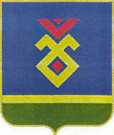 Советсельского поселения Акбердинский сельсовет муниципального района Иглинский районРеспублики БашкортостанПриложение  №1 Приложение  №1 Приложение  №1 к решению Совета сельского поселенияк решению Совета сельского поселенияк решению Совета сельского поселенияАкбердинский  сельсовет Акбердинский  сельсовет Акбердинский  сельсовет   Иглинского района Республики Башкортостан  Иглинского района Республики Башкортостан  Иглинского района Республики Башкортостанот  "27" декабря 2022 г. № 427от  "27" декабря 2022 г. № 427от  "27" декабря 2022 г. № 427 "О бюджете сельского поселения Акбердинский сельсовет  "О бюджете сельского поселения Акбердинский сельсовет  "О бюджете сельского поселения Акбердинский сельсовет Иглинского района Республики Башкортостан на 2023 годИглинского района Республики Башкортостан на 2023 годИглинского района Республики Башкортостан на 2023 годи плановый период 2024 и 2025 годов"и плановый период 2024 и 2025 годов"и плановый период 2024 и 2025 годов"Поступления доходов в бюджет сельского поселения Акбердинский сельсовет                                                                                      Иглинского района  Республики Башкортостан на 2023 годПоступления доходов в бюджет сельского поселения Акбердинский сельсовет                                                                                      Иглинского района  Республики Башкортостан на 2023 годПоступления доходов в бюджет сельского поселения Акбердинский сельсовет                                                                                      Иглинского района  Республики Башкортостан на 2023 год(руб.)(руб.)(руб.)Код доходаНаименование кода доходаСумма (руб.)Код доходаНаименование кода доходаза 2023123ВСЕГО22 172 264,00 1 00 00 000 00 0000 000НАЛОГОВЫЕ И НЕНАЛОГОВЫЕ ДОХОДЫ19 278 300,00 1 01 02 000 01 0000 110Налог на доходы физических лиц500 000,00 1 01 02 010 01 0000 110Налог на доходы физических лиц с доходов, источником которых является налоговый агент, за исключением доходов, в отношении которых исчисление и уплата налога осуществляются в соответствии со статьями 227, 227.1 и 228 Налогового кодекса Российской Федерации500 000,00 1 06 00 000 00 0000 000НАЛОГИ НА ИМУЩЕСТВО18 141 000,00 1 06 01 000 00 0000 110Налог на имущество физических лиц2 276 000,00 1 06 01 030 10 0000 110Налог на имущество физических лиц, взимаемый по ставкам, применяемым к объектам налогообложения, расположенным в границах сельских поселений2 276 000,00 1 06 06 000 00 0000 110Земельный налог15 865 000,00 1 06 06 033 10 0000 110Земельный налог с организаций, обладающих земельным участком, расположенным в границах сельских поселений2 235 000,00 1 06 06 043 10 0000 110Земельный налог с физических лиц, обладающих земельным участком, расположенным в границах сельских поселений13 630 000,00 1 08 00 000 00 0000 000ГОСУДАРСТВЕННАЯ ПОШЛИНА4 000,00 1 08 04 020 01 0000 110Государственная пошлина за совершение нотариальных действий должностными лицами органов местного самоуправления, уполномоченными в соответствии с законодательными актами Российской Федерации на совершение нотариальных действий4 000,00 1 11 00 000 00 0000 000ДОХОДЫ ОТ ИСПОЛЬЗОВАНИЯ ИМУЩЕСТВА, НАХОДЯЩЕГОСЯ В ГОСУДАРСТВЕННОЙ И МУНИЦИПАЛЬНОЙ СОБСТВЕННОСТИ583 300,00 1 11 05 013 05 0000 120Доходы, получаемые в виде арендной платы за земельные участки, государственная собственность на которые не разграничена и которые расположены в границах сельских поселений и межселенных территорий муниципальных районов, а также средства от продажи права на заключение договоров аренды указанных земельных участков491 000,00 1 11 05 035 010 0000 120Доходы от сдачи в аренду имущества, находящегося в оперативном управлениии органов управления сельский поселений и созданных ими учреждений(за исключением имущества муниципальных бюджетных и автономных учреждений)92 300,00 1 13 00 000 00 0000 000ДОХОДЫ ОТ ОКАЗАНИЯ ПЛАТНЫХ УСЛУГ И КОМПЕНСАЦИИ ЗАТРАТ ГОСУДАРСТВА50 000,00 1 13 02 995 10 0000 130Прочие доходы от компенсации затрат бюджетов сельских поселений50 000,00 2 00 00 000 00 0000 000БЕЗВОЗМЕЗДНЫЕ ПОСТУПЛЕНИЯ2 893 964,00 2 02 00 000 00 0000 000БЕЗВОЗМЕЗДНЫЕ ПОСТУПЛЕНИЯ ОТ ДРУГИХ БЮДЖЕТОВ БЮДЖЕТНОЙ СИСТЕМЫ РОССИЙСКОЙ ФЕДЕРАЦИИ2 893 964,00 2 02 30 000 00 0000 150Субвенции бюджетам бюджетной системы Российской Федерации293 964,00 2 02 35 118 10 0000 150Субвенции бюджетам сельских поселений на осуществление первичного воинского учета на территориях, где отсутствуют военные комиссариаты293 964,00 2 02 40 000 00 0000 150Иные межбюджетные трансферты2 600 000,00 2 02 40 014 10 0000 150Межбюджетные трансферты, передаваемые бюджетам сельских поселений из бюджетов муниципальных районов на осуществление части полномочий по решению вопросов местного значения в соответствии с заключенными соглашениями2 000 000,00 2 02 49 999 10 7404 150Прочие межбюджетные трансферты, передаваемые бюджетам сельских поселений (мероприятия по благоустройству территорий населенных пунктов, коммунальному хозяйству, обеспечению мер пожарной безопасности и охране окружающей среды в границах сельских поселений)600 000,00 Приложение  №2Приложение  №2Приложение  №2Приложение  №2к решению Совета сельского поселенияк решению Совета сельского поселенияк решению Совета сельского поселенияк решению Совета сельского поселенияАкбердинский сельсовет Акбердинский сельсовет Акбердинский сельсовет Акбердинский сельсовет   Иглинского района Республики Башкортостан  Иглинского района Республики Башкортостан  Иглинского района Республики Башкортостан  Иглинского района Республики Башкортостанот  "27" декабря 2022 г. № 427от  "27" декабря 2022 г. № 427от  "27" декабря 2022 г. № 427от  "27" декабря 2022 г. № 427 "О бюджете сельского поселения Акбердинский сельсовет  "О бюджете сельского поселения Акбердинский сельсовет  "О бюджете сельского поселения Акбердинский сельсовет  "О бюджете сельского поселения Акбердинский сельсовет Иглинского района Республики Башкортостан на 2023 годИглинского района Республики Башкортостан на 2023 годИглинского района Республики Башкортостан на 2023 годИглинского района Республики Башкортостан на 2023 годи плановый период 2024 и 2025 годов"и плановый период 2024 и 2025 годов"и плановый период 2024 и 2025 годов"и плановый период 2024 и 2025 годов"Поступления доходов в бюджет сельского поселения Акбердинский сельсовет                                                                                      Иглинского района  Республики Башкортостан на плановый период 2024 и 2025 годовПоступления доходов в бюджет сельского поселения Акбердинский сельсовет                                                                                      Иглинского района  Республики Башкортостан на плановый период 2024 и 2025 годовПоступления доходов в бюджет сельского поселения Акбердинский сельсовет                                                                                      Иглинского района  Республики Башкортостан на плановый период 2024 и 2025 годовПоступления доходов в бюджет сельского поселения Акбердинский сельсовет                                                                                      Иглинского района  Республики Башкортостан на плановый период 2024 и 2025 годов(руб.)Код доходаНаименование кода доходаСумма, руб.Сумма, руб.Код доходаНаименование кода доходаза 2024за 20251234ВСЕГО22 763 560,00 23 962 064,00 1 00 00 000 00 0000 000НАЛОГОВЫЕ И НЕНАЛОГОВЫЕ ДОХОДЫ19 856 000,00 21 043 400,00 1 01 02 010 01 0000 110Налог на доходы физических лиц с доходов, источником которых является налоговый агент, за исключением доходов, в отношении которых исчисление и уплата налога осуществляются в соответствии со статьями 227, 227.1 и 228 Налогового кодекса Российской Федерации540 000,00 596 200,00 1 06 00 000 00 0000 000НАЛОГИ НА ИМУЩЕСТВО18 678 700,00 19 809 700,00 1 06 01 030 10 0000 110Налог на имущество физических лиц, взимаемый по ставкам, применяемым к объектам налогообложения, расположенным в границах сельских поселений2 339 700,00 2 450 000,00 1 06 06 000 00 0000 110Земельный налог16 339 000,00 17 359 700,00 1 06 06 033 10 0000 110Земельный налог с организаций, обладающих земельным участком, расположенным в границах сельских поселений2 300 000,00 2 369 200,00 1 06 06 043 10 0000 110Земельный налог с физических лиц, обладающих земельным участком, расположенным в границах сельских поселений14 039 000,00 14 990 500,00 1 08 00 000 00 0000 000ГОСУДАРСТВЕННАЯ ПОШЛИНА4 000,00 4 200,00 1 08 04 020 01 0000 110Государственная пошлина за совершение нотариальных действий должностными лицами органов местного самоуправления, уполномоченными в соответствии с законодательными актами Российской Федерации на совершение нотариальных действий4 000,00 4 200,00 1 11 00 000 00 0000 000ДОХОДЫ ОТ ИСПОЛЬЗОВАНИЯ ИМУЩЕСТВА, НАХОДЯЩЕГОСЯ В ГОСУДАРСТВЕННОЙ И МУНИЦИПАЛЬНОЙ СОБСТВЕННОСТИ583 300,00 583 300,00 1 11 05 013 05 0000 120Доходы, получаемые в виде арендной платы за земельные участки, государственная собственность на которые не разграничена и которые расположены в границах сельских поселений и межселенных территорий муниципальных районов, а также средства от продажи права на заключение договоров аренды указанных земельных участков491 000,00 491 000,00 1 11 05 035 10 0000 120Доходы от сдачи в аренду имущества, находящегося в оперативном управлении органов управления сельских поселений и созданных ими учреждений (за исключением имущества муниципальных бюджетных и автономных учреждений)92 300,00 92 300,00 1 13 00 000 00 0000 000ДОХОДЫ ОТ ОКАЗАНИЯ ПЛАТНЫХ УСЛУГ И КОМПЕНСАЦИИ ЗАТРАТ ГОСУДАРСТВА50 000,00 50 000,00 1 13 02 000 00 0000 130Доходы от компенсации затрат государства50 000,00 50 000,00 1 13 02 995 10 0000 130Прочие доходы от компенсации затрат бюджетов сельских поселений50 000,00 50 000,00 2 00 00 000 00 0000 000БЕЗВОЗМЕЗДНЫЕ ПОСТУПЛЕНИЯ2 907 560,00 2 918 664,00 2 02 30 000 00 0000 150Субвенции бюджетам бюджетной системы Российской Федерации307 560,00 318 664,00 2 02 35 118 10 0000 150Субвенции бюджетам сельских поселений на осуществление первичного воинского учета на территориях, где отсутствуют военные комиссариаты307 560,00 318 664,00 2 02 40 000 00 0000 150Иные межбюджетные трансферты2 600 000,00 2 600 000,00 2 02 40 014 10 0000 150Межбюджетные трансферты, передаваемые бюджетам сельских поселений из бюджетов муниципальных районов на осуществление части полномочий по решению вопросов местного значения в соответствии с заключенными соглашениями2 000 000,00 2 000 000,00 2 02 49 999 10 7404 150Прочие межбюджетные трансферты, передаваемые бюджетам сельских поселений (мероприятия по благоустройству территорий населенных пунктов, коммунальному хозяйству, обеспечению мер пожарной безопасности и охране окружающей среды в границах сельских поселений)600 000,00 600 000,00 Приложение №3
к решению Совета сельского поселения Акбердинский
сельсовет муниципального района Иглинский район Республики Башкортостан «О бюджете сельского поселения Акбердинский сельсовет муниципального района Иглинский район Республики Башкортостан на 2023 год и на плановый период 2024 и 2025 годов»
от  "27" декабря 2022 г. № 427Приложение №3
к решению Совета сельского поселения Акбердинский
сельсовет муниципального района Иглинский район Республики Башкортостан «О бюджете сельского поселения Акбердинский сельсовет муниципального района Иглинский район Республики Башкортостан на 2023 год и на плановый период 2024 и 2025 годов»
от  "27" декабря 2022 г. № 427Приложение №3
к решению Совета сельского поселения Акбердинский
сельсовет муниципального района Иглинский район Республики Башкортостан «О бюджете сельского поселения Акбердинский сельсовет муниципального района Иглинский район Республики Башкортостан на 2023 год и на плановый период 2024 и 2025 годов»
от  "27" декабря 2022 г. № 427Приложение №3
к решению Совета сельского поселения Акбердинский
сельсовет муниципального района Иглинский район Республики Башкортостан «О бюджете сельского поселения Акбердинский сельсовет муниципального района Иглинский район Республики Башкортостан на 2023 год и на плановый период 2024 и 2025 годов»
от  "27" декабря 2022 г. № 427Приложение №3
к решению Совета сельского поселения Акбердинский
сельсовет муниципального района Иглинский район Республики Башкортостан «О бюджете сельского поселения Акбердинский сельсовет муниципального района Иглинский район Республики Башкортостан на 2023 год и на плановый период 2024 и 2025 годов»
от  "27" декабря 2022 г. № 427Приложение №3
к решению Совета сельского поселения Акбердинский
сельсовет муниципального района Иглинский район Республики Башкортостан «О бюджете сельского поселения Акбердинский сельсовет муниципального района Иглинский район Республики Башкортостан на 2023 год и на плановый период 2024 и 2025 годов»
от  "27" декабря 2022 г. № 427Приложение №3
к решению Совета сельского поселения Акбердинский
сельсовет муниципального района Иглинский район Республики Башкортостан «О бюджете сельского поселения Акбердинский сельсовет муниципального района Иглинский район Республики Башкортостан на 2023 год и на плановый период 2024 и 2025 годов»
от  "27" декабря 2022 г. № 427Приложение №3
к решению Совета сельского поселения Акбердинский
сельсовет муниципального района Иглинский район Республики Башкортостан «О бюджете сельского поселения Акбердинский сельсовет муниципального района Иглинский район Республики Башкортостан на 2023 год и на плановый период 2024 и 2025 годов»
от  "27" декабря 2022 г. № 427Приложение №3
к решению Совета сельского поселения Акбердинский
сельсовет муниципального района Иглинский район Республики Башкортостан «О бюджете сельского поселения Акбердинский сельсовет муниципального района Иглинский район Республики Башкортостан на 2023 год и на плановый период 2024 и 2025 годов»
от  "27" декабря 2022 г. № 427Приложение №3
к решению Совета сельского поселения Акбердинский
сельсовет муниципального района Иглинский район Республики Башкортостан «О бюджете сельского поселения Акбердинский сельсовет муниципального района Иглинский район Республики Башкортостан на 2023 год и на плановый период 2024 и 2025 годов»
от  "27" декабря 2022 г. № 427Приложение №3
к решению Совета сельского поселения Акбердинский
сельсовет муниципального района Иглинский район Республики Башкортостан «О бюджете сельского поселения Акбердинский сельсовет муниципального района Иглинский район Республики Башкортостан на 2023 год и на плановый период 2024 и 2025 годов»
от  "27" декабря 2022 г. № 427Приложение №3
к решению Совета сельского поселения Акбердинский
сельсовет муниципального района Иглинский район Республики Башкортостан «О бюджете сельского поселения Акбердинский сельсовет муниципального района Иглинский район Республики Башкортостан на 2023 год и на плановый период 2024 и 2025 годов»
от  "27" декабря 2022 г. № 427Приложение №3
к решению Совета сельского поселения Акбердинский
сельсовет муниципального района Иглинский район Республики Башкортостан «О бюджете сельского поселения Акбердинский сельсовет муниципального района Иглинский район Республики Башкортостан на 2023 год и на плановый период 2024 и 2025 годов»
от  "27" декабря 2022 г. № 427Приложение №3
к решению Совета сельского поселения Акбердинский
сельсовет муниципального района Иглинский район Республики Башкортостан «О бюджете сельского поселения Акбердинский сельсовет муниципального района Иглинский район Республики Башкортостан на 2023 год и на плановый период 2024 и 2025 годов»
от  "27" декабря 2022 г. № 427Приложение №3
к решению Совета сельского поселения Акбердинский
сельсовет муниципального района Иглинский район Республики Башкортостан «О бюджете сельского поселения Акбердинский сельсовет муниципального района Иглинский район Республики Башкортостан на 2023 год и на плановый период 2024 и 2025 годов»
от  "27" декабря 2022 г. № 427Приложение №3
к решению Совета сельского поселения Акбердинский
сельсовет муниципального района Иглинский район Республики Башкортостан «О бюджете сельского поселения Акбердинский сельсовет муниципального района Иглинский район Республики Башкортостан на 2023 год и на плановый период 2024 и 2025 годов»
от  "27" декабря 2022 г. № 427Приложение №3
к решению Совета сельского поселения Акбердинский
сельсовет муниципального района Иглинский район Республики Башкортостан «О бюджете сельского поселения Акбердинский сельсовет муниципального района Иглинский район Республики Башкортостан на 2023 год и на плановый период 2024 и 2025 годов»
от  "27" декабря 2022 г. № 427Приложение №3
к решению Совета сельского поселения Акбердинский
сельсовет муниципального района Иглинский район Республики Башкортостан «О бюджете сельского поселения Акбердинский сельсовет муниципального района Иглинский район Республики Башкортостан на 2023 год и на плановый период 2024 и 2025 годов»
от  "27" декабря 2022 г. № 427Приложение №3
к решению Совета сельского поселения Акбердинский
сельсовет муниципального района Иглинский район Республики Башкортостан «О бюджете сельского поселения Акбердинский сельсовет муниципального района Иглинский район Республики Башкортостан на 2023 год и на плановый период 2024 и 2025 годов»
от  "27" декабря 2022 г. № 427Приложение №3
к решению Совета сельского поселения Акбердинский
сельсовет муниципального района Иглинский район Республики Башкортостан «О бюджете сельского поселения Акбердинский сельсовет муниципального района Иглинский район Республики Башкортостан на 2023 год и на плановый период 2024 и 2025 годов»
от  "27" декабря 2022 г. № 427Приложение №3
к решению Совета сельского поселения Акбердинский
сельсовет муниципального района Иглинский район Республики Башкортостан «О бюджете сельского поселения Акбердинский сельсовет муниципального района Иглинский район Республики Башкортостан на 2023 год и на плановый период 2024 и 2025 годов»
от  "27" декабря 2022 г. № 427Приложение №3
к решению Совета сельского поселения Акбердинский
сельсовет муниципального района Иглинский район Республики Башкортостан «О бюджете сельского поселения Акбердинский сельсовет муниципального района Иглинский район Республики Башкортостан на 2023 год и на плановый период 2024 и 2025 годов»
от  "27" декабря 2022 г. № 427Приложение №3
к решению Совета сельского поселения Акбердинский
сельсовет муниципального района Иглинский район Республики Башкортостан «О бюджете сельского поселения Акбердинский сельсовет муниципального района Иглинский район Республики Башкортостан на 2023 год и на плановый период 2024 и 2025 годов»
от  "27" декабря 2022 г. № 427Приложение №3
к решению Совета сельского поселения Акбердинский
сельсовет муниципального района Иглинский район Республики Башкортостан «О бюджете сельского поселения Акбердинский сельсовет муниципального района Иглинский район Республики Башкортостан на 2023 год и на плановый период 2024 и 2025 годов»
от  "27" декабря 2022 г. № 427Приложение №3
к решению Совета сельского поселения Акбердинский
сельсовет муниципального района Иглинский район Республики Башкортостан «О бюджете сельского поселения Акбердинский сельсовет муниципального района Иглинский район Республики Башкортостан на 2023 год и на плановый период 2024 и 2025 годов»
от  "27" декабря 2022 г. № 427Приложение №3
к решению Совета сельского поселения Акбердинский
сельсовет муниципального района Иглинский район Республики Башкортостан «О бюджете сельского поселения Акбердинский сельсовет муниципального района Иглинский район Республики Башкортостан на 2023 год и на плановый период 2024 и 2025 годов»
от  "27" декабря 2022 г. № 427Приложение №3
к решению Совета сельского поселения Акбердинский
сельсовет муниципального района Иглинский район Республики Башкортостан «О бюджете сельского поселения Акбердинский сельсовет муниципального района Иглинский район Республики Башкортостан на 2023 год и на плановый период 2024 и 2025 годов»
от  "27" декабря 2022 г. № 427Приложение №3
к решению Совета сельского поселения Акбердинский
сельсовет муниципального района Иглинский район Республики Башкортостан «О бюджете сельского поселения Акбердинский сельсовет муниципального района Иглинский район Республики Башкортостан на 2023 год и на плановый период 2024 и 2025 годов»
от  "27" декабря 2022 г. № 427Приложение №3
к решению Совета сельского поселения Акбердинский
сельсовет муниципального района Иглинский район Республики Башкортостан «О бюджете сельского поселения Акбердинский сельсовет муниципального района Иглинский район Республики Башкортостан на 2023 год и на плановый период 2024 и 2025 годов»
от  "27" декабря 2022 г. № 427Приложение №3
к решению Совета сельского поселения Акбердинский
сельсовет муниципального района Иглинский район Республики Башкортостан «О бюджете сельского поселения Акбердинский сельсовет муниципального района Иглинский район Республики Башкортостан на 2023 год и на плановый период 2024 и 2025 годов»
от  "27" декабря 2022 г. № 427Приложение №3
к решению Совета сельского поселения Акбердинский
сельсовет муниципального района Иглинский район Республики Башкортостан «О бюджете сельского поселения Акбердинский сельсовет муниципального района Иглинский район Республики Башкортостан на 2023 год и на плановый период 2024 и 2025 годов»
от  "27" декабря 2022 г. № 427Приложение №3
к решению Совета сельского поселения Акбердинский
сельсовет муниципального района Иглинский район Республики Башкортостан «О бюджете сельского поселения Акбердинский сельсовет муниципального района Иглинский район Республики Башкортостан на 2023 год и на плановый период 2024 и 2025 годов»
от  "27" декабря 2022 г. № 427Приложение №3
к решению Совета сельского поселения Акбердинский
сельсовет муниципального района Иглинский район Республики Башкортостан «О бюджете сельского поселения Акбердинский сельсовет муниципального района Иглинский район Республики Башкортостан на 2023 год и на плановый период 2024 и 2025 годов»
от  "27" декабря 2022 г. № 427Приложение №3
к решению Совета сельского поселения Акбердинский
сельсовет муниципального района Иглинский район Республики Башкортостан «О бюджете сельского поселения Акбердинский сельсовет муниципального района Иглинский район Республики Башкортостан на 2023 год и на плановый период 2024 и 2025 годов»
от  "27" декабря 2022 г. № 427Приложение №3
к решению Совета сельского поселения Акбердинский
сельсовет муниципального района Иглинский район Республики Башкортостан «О бюджете сельского поселения Акбердинский сельсовет муниципального района Иглинский район Республики Башкортостан на 2023 год и на плановый период 2024 и 2025 годов»
от  "27" декабря 2022 г. № 427Приложение №3
к решению Совета сельского поселения Акбердинский
сельсовет муниципального района Иглинский район Республики Башкортостан «О бюджете сельского поселения Акбердинский сельсовет муниципального района Иглинский район Республики Башкортостан на 2023 год и на плановый период 2024 и 2025 годов»
от  "27" декабря 2022 г. № 427Распределение бюджетных ассигнований
 сельского поселения Акбердинский сельсовет муниципального района Иглинский район Республики Башкортостан на 2023 год по разделам, подразделам, целевым статьям (муниципальным программам сельского поселения и непрограммным направлениям деятельности), группам видов расходов классификации расходов бюджетаРаспределение бюджетных ассигнований
 сельского поселения Акбердинский сельсовет муниципального района Иглинский район Республики Башкортостан на 2023 год по разделам, подразделам, целевым статьям (муниципальным программам сельского поселения и непрограммным направлениям деятельности), группам видов расходов классификации расходов бюджетаРаспределение бюджетных ассигнований
 сельского поселения Акбердинский сельсовет муниципального района Иглинский район Республики Башкортостан на 2023 год по разделам, подразделам, целевым статьям (муниципальным программам сельского поселения и непрограммным направлениям деятельности), группам видов расходов классификации расходов бюджетаРаспределение бюджетных ассигнований
 сельского поселения Акбердинский сельсовет муниципального района Иглинский район Республики Башкортостан на 2023 год по разделам, подразделам, целевым статьям (муниципальным программам сельского поселения и непрограммным направлениям деятельности), группам видов расходов классификации расходов бюджетаРаспределение бюджетных ассигнований
 сельского поселения Акбердинский сельсовет муниципального района Иглинский район Республики Башкортостан на 2023 год по разделам, подразделам, целевым статьям (муниципальным программам сельского поселения и непрограммным направлениям деятельности), группам видов расходов классификации расходов бюджетаРаспределение бюджетных ассигнований
 сельского поселения Акбердинский сельсовет муниципального района Иглинский район Республики Башкортостан на 2023 год по разделам, подразделам, целевым статьям (муниципальным программам сельского поселения и непрограммным направлениям деятельности), группам видов расходов классификации расходов бюджетаРаспределение бюджетных ассигнований
 сельского поселения Акбердинский сельсовет муниципального района Иглинский район Республики Башкортостан на 2023 год по разделам, подразделам, целевым статьям (муниципальным программам сельского поселения и непрограммным направлениям деятельности), группам видов расходов классификации расходов бюджетаНаименованияНаименованияРзПрЦСРВРСумма (руб.)НаименованияНаименованияРзПрЦСРВР2023 г.НаименованияНаименованияРзПрЦСРВРВсего, в т.ч.1123456ОБЩЕГОСУДАРСТВЕННЫЕ ВОПРОСЫОБЩЕГОСУДАРСТВЕННЫЕ ВОПРОСЫ0110 874 300,00 Функционирование высшего должностного лица субъекта Российской Федерации и муниципального образованияФункционирование высшего должностного лица субъекта Российской Федерации и муниципального образования01021 735 000,00 Муниципальная программа "Совершенствование деятельности органов местного самоуправления муниципального района Иглинский район Республики Башкортостан"Муниципальная программа "Совершенствование деятельности органов местного самоуправления муниципального района Иглинский район Республики Башкортостан"010201000000001 735 000,00 Подпрограмма "Развитие муниципальной службы в органах местного самоуправления муниципального района Иглинский район Республики Башкортостан"Подпрограмма "Развитие муниципальной службы в органах местного самоуправления муниципального района Иглинский район Республики Башкортостан"010201100000001 735 000,00 Основное мероприятие "Содержание аппаратов органов местного самоуправления"Основное мероприятие "Содержание аппаратов органов местного самоуправления"010201102000001 735 000,00 Глава муниципального образованияГлава муниципального образования010201102020301 735 000,00 Расходы на выплаты персоналу в целях обеспечения выполнения функций государственными (муниципальными) органами, казенными учреждениями, органами управления государственными внебюджетными фондамиРасходы на выплаты персоналу в целях обеспечения выполнения функций государственными (муниципальными) органами, казенными учреждениями, органами управления государственными внебюджетными фондами010201102020301001 735 000,00 Расходы на выплаты персоналу государственных (муниципальных) органовРасходы на выплаты персоналу государственных (муниципальных) органов010201102020301201 735 000,00 Функционирование Правительства Российской Федерации, высших исполнительных органов государственной власти субъектов Российской Федерации, местных администрацийФункционирование Правительства Российской Федерации, высших исполнительных органов государственной власти субъектов Российской Федерации, местных администраций01049 139 300,00 Муниципальная программа "Совершенствование деятельности органов местного самоуправления муниципального района Иглинский район Республики Башкортостан"Муниципальная программа "Совершенствование деятельности органов местного самоуправления муниципального района Иглинский район Республики Башкортостан"010401000000009 139 300,00 Подпрограмма "Развитие муниципальной службы в органах местного самоуправления муниципального района Иглинский район Республики Башкортостан"Подпрограмма "Развитие муниципальной службы в органах местного самоуправления муниципального района Иглинский район Республики Башкортостан"010401100000009 139 300,00 Основное мероприятие "Содержание аппаратов органов местного самоуправления"Основное мероприятие "Содержание аппаратов органов местного самоуправления"010401102000009 139 300,00 Аппараты органов государственной власти Республики БашкортостанАппараты органов государственной власти Республики Башкортостан010401102020409 139 300,00 Расходы на выплаты персоналу в целях обеспечения выполнения функций государственными (муниципальными) органами, казенными учреждениями, органами управления государственными внебюджетными фондамиРасходы на выплаты персоналу в целях обеспечения выполнения функций государственными (муниципальными) органами, казенными учреждениями, органами управления государственными внебюджетными фондами010401102020401005 662 000,00 Расходы на выплаты персоналу государственных (муниципальных) органовРасходы на выплаты персоналу государственных (муниципальных) органов010401102020401205 662 000,00 Закупка товаров, работ и услуг для обеспечения государственных (муниципальных) нуждЗакупка товаров, работ и услуг для обеспечения государственных (муниципальных) нужд010401102020402003 297 300,00 Иные закупки товаров, работ и услуг для обеспечения государственных (муниципальных) нуждИные закупки товаров, работ и услуг для обеспечения государственных (муниципальных) нужд010401102020402403 297 300,00 Социальное обеспечение и иные выплаты населениюСоциальное обеспечение и иные выплаты населению01040110202040300100 000,00 Социальные выплаты гражданам, кроме публичных нормативных социальных выплатСоциальные выплаты гражданам, кроме публичных нормативных социальных выплат01040110202040320100 000,00 Иные бюджетные ассигнованияИные бюджетные ассигнования0104011020204080080 000,00 Уплата налогов, сборов и иных платежейУплата налогов, сборов и иных платежей0104011020204085080 000,00 НАЦИОНАЛЬНАЯ ОБОРОНАНАЦИОНАЛЬНАЯ ОБОРОНА02293 964,00 Мобилизационная и вневойсковая подготовкаМобилизационная и вневойсковая подготовка0203289 964,00 Муниципальная программа "Совершенствование деятельности органов местного самоуправления муниципального района Иглинский район Республики Башкортостан"Муниципальная программа "Совершенствование деятельности органов местного самоуправления муниципального района Иглинский район Республики Башкортостан"02030100000000289 964,00 Подпрограмма "Развитие муниципальной службы в органах местного самоуправления муниципального района Иглинский район Республики Башкортостан"Подпрограмма "Развитие муниципальной службы в органах местного самоуправления муниципального района Иглинский район Республики Башкортостан"02030110000000289 964,00 Основное мероприятие "Содержание аппаратов органов местного самоуправления"Основное мероприятие "Содержание аппаратов органов местного самоуправления"02030110200000289 964,00 Субвенции на осуществление первичного воинского учета на территориях, где отсутствуют военные комиссариатыСубвенции на осуществление первичного воинского учета на территориях, где отсутствуют военные комиссариаты02030110251180289 964,00 Расходы на выплаты персоналу в целях обеспечения выполнения функций государственными (муниципальными) органами, казенными учреждениями, органами управления государственными внебюджетными фондамиРасходы на выплаты персоналу в целях обеспечения выполнения функций государственными (муниципальными) органами, казенными учреждениями, органами управления государственными внебюджетными фондами02030110251180100289 964,00 Расходы на выплаты персоналу государственных (муниципальных) органовРасходы на выплаты персоналу государственных (муниципальных) органов02030110251180120289 964,00 Закупка товаров, работ и услуг для обеспечения государственных (муниципальных) нуждЗакупка товаров, работ и услуг для обеспечения государственных (муниципальных) нужд020301102511802004 000,00 Иные закупки товаров, работ и услуг для обеспечения государственных (муниципальных) нуждИные закупки товаров, работ и услуг для обеспечения государственных (муниципальных) нужд020301102511802404 000,00 НАЦИОНАЛЬНАЯ БЕЗОПАСНОСТЬ И ПРАВООХРАНИТЕЛЬНАЯ ДЕЯТЕЛЬНОСТЬНАЦИОНАЛЬНАЯ БЕЗОПАСНОСТЬ И ПРАВООХРАНИТЕЛЬНАЯ ДЕЯТЕЛЬНОСТЬ03447 000,00 Защита населения и территории от чрезвычайных ситуаций природного и техногенного характера, пожарная безопасностьЗащита населения и территории от чрезвычайных ситуаций природного и техногенного характера, пожарная безопасность0310447 000,00 Муниципальная программа "Обеспечение первичных мер пожарной безопасности на территорииях сельских поселений муниципального района Иглинский район Республики Башкортостан"Муниципальная программа "Обеспечение первичных мер пожарной безопасности на территорииях сельских поселений муниципального района Иглинский район Республики Башкортостан"03101800000000447 000,00 Подпрограмма "Обеспечение первичных мер пожарной безопасности на территориях сельских поселений муниципального района Иглинский район Республики Башкортостан"Подпрограмма "Обеспечение первичных мер пожарной безопасности на территориях сельских поселений муниципального района Иглинский район Республики Башкортостан"03101810000000447 000,00 Основное мероприятие "Обеспечение первичных мер пожарной безопасности на территориях сельских поселений муниципального района Иглинский район Республики Башкортостан"Основное мероприятие "Обеспечение первичных мер пожарной безопасности на территориях сельских поселений муниципального района Иглинский район Республики Башкортостан"03101810100000447 000,00 Мероприятия по развитию инфраструктуры объектов противопожарной службыМероприятия по развитию инфраструктуры объектов противопожарной службы03101810124300447 000,00 Закупка товаров, работ и услуг для обеспечения государственных (муниципальных) нуждЗакупка товаров, работ и услуг для обеспечения государственных (муниципальных) нужд03101810124300200447 000,00 Иные закупки товаров, работ и услуг для обеспечения государственных (муниципальных) нуждИные закупки товаров, работ и услуг для обеспечения государственных (муниципальных) нужд03101810124300240447 000,00 НАЦИОНАЛЬНАЯ ЭКОНОМИКАНАЦИОНАЛЬНАЯ ЭКОНОМИКА042 000 000,00 Дорожное хозяйство (дорожные фонды)Дорожное хозяйство (дорожные фонды)04092 000 000,00 Муниципальная программа "Комплексное развитие систем транспортной инфраструктуры на территории муниципального района Иглинский район Республики Башкортостан"Муниципальная программа "Комплексное развитие систем транспортной инфраструктуры на территории муниципального района Иглинский район Республики Башкортостан"040904000000002 000 000,00 Подпрограмма "Комплексное развитие систем транспортной инфраструктуры на территории муниципального района Иглинский район Республики Башкортостан"Подпрограмма "Комплексное развитие систем транспортной инфраструктуры на территории муниципального района Иглинский район Республики Башкортостан"040904100000002 000 000,00 Основное мероприятие "Содержание автомобильных дорог общего пользования и сооружений на них"Основное мероприятие "Содержание автомобильных дорог общего пользования и сооружений на них"040904101000002 000 000,00 Дорожное хозяйствоДорожное хозяйство040904101031502 000 000,00 Закупка товаров, работ и услуг для обеспечения государственных (муниципальных) нуждЗакупка товаров, работ и услуг для обеспечения государственных (муниципальных) нужд040904101031502002 000 000,00 Иные закупки товаров, работ и услуг для обеспечения государственных (муниципальных) нуждИные закупки товаров, работ и услуг для обеспечения государственных (муниципальных) нужд040904101031502402 000 000,00 Другие вопросы в области национальной экономикиДругие вопросы в области национальной экономики04120,00 Непрограммные расходыНепрограммные расходы041299000000000,00 Непрограммные расходыНепрограммные расходы041299100000000,00 Непрограммные расходыНепрограммные расходы041299101000000,00 Мероприятия в области строительства, архитектуры и градостроительстваМероприятия в области строительства, архитектуры и градостроительства041299101033800,00 Закупка товаров, работ и услуг для обеспечения государственных (муниципальных) нуждЗакупка товаров, работ и услуг для обеспечения государственных (муниципальных) нужд041299101033802000,00 Иные закупки товаров, работ и услуг для обеспечения государственных (муниципальных) нуждИные закупки товаров, работ и услуг для обеспечения государственных (муниципальных) нужд041299101033802400,00 ЖИЛИЩНО-КОММУНАЛЬНОЕ ХОЗЯЙСТВОЖИЛИЩНО-КОММУНАЛЬНОЕ ХОЗЯЙСТВО058 317 000,00 Жилищное хозяйствоЖилищное хозяйство05010,00 Муниципальная программа "По проведению капитального ремонта многоквартирных домов в муниципальном районе Иглинский район Республики Башкортостан"Муниципальная программа "По проведению капитального ремонта многоквартирных домов в муниципальном районе Иглинский район Республики Башкортостан"050120000000000,00 Подпрограмма "Проведение капитального ремонта многоквартирных домов в муниципальном районе Иглинский район Республики Башкортостан"Подпрограмма "Проведение капитального ремонта многоквартирных домов в муниципальном районе Иглинский район Республики Башкортостан"050120100000000,00 Основное мероприятие "Проведение капитального ремонта многоквартирных домов в муниципальном районе Иглинский район Республики Башкортостан"Основное мероприятие "Проведение капитального ремонта многоквартирных домов в муниципальном районе Иглинский район Республики Башкортостан"050120101000000,00 Уплата взносов на капитальный ремонт в отношении помещений, находящихся в государственной или муниципальной собственностиУплата взносов на капитальный ремонт в отношении помещений, находящихся в государственной или муниципальной собственности050120101036100,00 Закупка товаров, работ и услуг для обеспечения государственных (муниципальных) нуждЗакупка товаров, работ и услуг для обеспечения государственных (муниципальных) нужд050120101036102000,00 Иные закупки товаров, работ и услуг для обеспечения государственных (муниципальных) нуждИные закупки товаров, работ и услуг для обеспечения государственных (муниципальных) нужд050120101036102400,00 Профилактические, экстренные и противоэпидемические мероприятия, связанные с распространением новой коронавирусной инфекцииПрофилактические, экстренные и противоэпидемические мероприятия, связанные с распространением новой коронавирусной инфекции050120101219500,00 Закупка товаров, работ и услуг для обеспечения государственных (муниципальных) нуждЗакупка товаров, работ и услуг для обеспечения государственных (муниципальных) нужд050120101219502000,00 Иные закупки товаров, работ и услуг для обеспечения государственных (муниципальных) нуждИные закупки товаров, работ и услуг для обеспечения государственных (муниципальных) нужд050120101219502400,00 Коммунальное хозяйствоКоммунальное хозяйство05020,00 Муниципальная программа "Комплексное развитие систем коммунальной инфраструктуры муниципального района Иглинский район"Муниципальная программа "Комплексное развитие систем коммунальной инфраструктуры муниципального района Иглинский район"050217000000000,00 Подпрограмма "Комплексное развитие систем коммунальной инфраструктуры муниципального района Иглинский район"Подпрограмма "Комплексное развитие систем коммунальной инфраструктуры муниципального района Иглинский район"050217100000000,00 Основное мероприятие "Комплексное развитие систем коммунальной инфраструктуры муниципального района Иглинский район"Основное мероприятие "Комплексное развитие систем коммунальной инфраструктуры муниципального района Иглинский район"050217101000000,00 Мероприятия в области коммунального хозяйстваМероприятия в области коммунального хозяйства050217101035600,00 Закупка товаров, работ и услуг для обеспечения государственных (муниципальных) нуждЗакупка товаров, работ и услуг для обеспечения государственных (муниципальных) нужд050217101035602000,00 Иные закупки товаров, работ и услуг для обеспечения государственных (муниципальных) нуждИные закупки товаров, работ и услуг для обеспечения государственных (муниципальных) нужд050217101035602400,00 БлагоустройствоБлагоустройство05038 317 000,00 Муниципальная программа "Развитие объектов внешнего благоустройства территорий населенных пунктов муниципального района Иглинский район"Муниципальная программа "Развитие объектов внешнего благоустройства территорий населенных пунктов муниципального района Иглинский район"050305000000007 717 000,00 Подпрограмма "Благоустройство территорий сельских поселений муниципального района Иглинский район Республики Башкортостан"Подпрограмма "Благоустройство территорий сельских поселений муниципального района Иглинский район Республики Башкортостан"050305100000007 717 000,00 Основное мероприятие "Благоустройство территорий сельских поселений муниципального района Иглинский район Республики Башкортостан"Основное мероприятие "Благоустройство территорий сельских поселений муниципального района Иглинский район Республики Башкортостан"050305101000007 717 000,00 Мероприятия по благоустройству территорий населенных пунктовМероприятия по благоустройству территорий населенных пунктов050305101060507 717 000,00 Расходы на выплаты персоналу в целях обеспечения выполнения функций государственными (муниципальными) органами, казенными учреждениями, органами управления государственными внебюджетными фондамиРасходы на выплаты персоналу в целях обеспечения выполнения функций государственными (муниципальными) органами, казенными учреждениями, органами управления государственными внебюджетными фондами05030510106050100203 000,00 Расходы на выплаты персоналу казенных учрежденийРасходы на выплаты персоналу казенных учреждений05030510106050110203 000,00 Закупка товаров, работ и услуг для обеспечения государственных (муниципальных) нуждЗакупка товаров, работ и услуг для обеспечения государственных (муниципальных) нужд050305101060502007 514 000,00 Иные закупки товаров, работ и услуг для обеспечения государственных (муниципальных) нуждИные закупки товаров, работ и услуг для обеспечения государственных (муниципальных) нужд050305101060502407 514 000,00 Иные межбюджетные трансферты на финансирование мероприятий по благоустройству территорий населенных пунктов, коммунальному хозяйству, обеспечению мер пожарной безопасности, осуществлению дорожной деятельности и охране окружающей среды в границах сельских поселенийИные межбюджетные трансферты на финансирование мероприятий по благоустройству территорий населенных пунктов, коммунальному хозяйству, обеспечению мер пожарной безопасности, осуществлению дорожной деятельности и охране окружающей среды в границах сельских поселений05030510174040600 000,00 Закупка товаров, работ и услуг для обеспечения государственных (муниципальных) нуждЗакупка товаров, работ и услуг для обеспечения государственных (муниципальных) нужд05030510174040200600 000,00 Иные закупки товаров, работ и услуг для обеспечения государственных (муниципальных) нуждИные закупки товаров, работ и услуг для обеспечения государственных (муниципальных) нужд05030510174040240600 000,00 ОХРАНА ОКРУЖАЮЩЕЙ СРЕДЫОХРАНА ОКРУЖАЮЩЕЙ СРЕДЫ0630 000,00 Другие вопросы в области охраны окружающей средыДругие вопросы в области охраны окружающей среды060530 000,00 Муниципальная программа "Развитие объектов внешнего благоустройства территорий населенных пунктов муниципального района Иглинский район"Муниципальная программа "Развитие объектов внешнего благоустройства территорий населенных пунктов муниципального района Иглинский район"0605050000000030 000,00 Подпрограмма "Благоустройство территорий сельских поселений муниципального района Иглинский район Республики Башкортостан"Подпрограмма "Благоустройство территорий сельских поселений муниципального района Иглинский район Республики Башкортостан"0605051000000030 000,00 Основное мероприятие "Благоустройство территорий сельских поселений муниципального района Иглинский район Республики Башкортостан"Основное мероприятие "Благоустройство территорий сельских поселений муниципального района Иглинский район Республики Башкортостан"0605051010000030 000,00 Мероприятия в области экологии и природопользованияМероприятия в области экологии и природопользования0605051014120030 000,00 Закупка товаров, работ и услуг для обеспечения государственных (муниципальных) нуждЗакупка товаров, работ и услуг для обеспечения государственных (муниципальных) нужд0605051014120020030 000,00 Иные закупки товаров, работ и услуг для обеспечения государственных (муниципальных) нуждИные закупки товаров, работ и услуг для обеспечения государственных (муниципальных) нужд0605051014120024030 000,00 КУЛЬТУРА, КИНЕМАТОГРАФИЯКУЛЬТУРА, КИНЕМАТОГРАФИЯ08110 000,00 КультураКультура0801110 000,00 Муниципальная программа "Развитие культуры и искусства в муниципальном районе Иглинский район Республики Башкортостан"Муниципальная программа "Развитие культуры и искусства в муниципальном районе Иглинский район Республики Башкортостан"08010800000000110 000,00 Подпрограмма "Развитие культурно-досуговой деятельности в муниципальном районе Иглинский район"Подпрограмма "Развитие культурно-досуговой деятельности в муниципальном районе Иглинский район"08010810000000110 000,00 Основное мероприятие "Содержание клубной сети муниципального района Иглинский район"Основное мероприятие "Содержание клубной сети муниципального района Иглинский район"08010810100000110 000,00 Мероприятия в сфере культуры, кинематографииМероприятия в сфере культуры, кинематографии08010810145870110 000,00 Закупка товаров, работ и услуг для обеспечения государственных (муниципальных) нуждЗакупка товаров, работ и услуг для обеспечения государственных (муниципальных) нужд08010810145870200110 000,00 Иные закупки товаров, работ и услуг для обеспечения государственных (муниципальных) нуждИные закупки товаров, работ и услуг для обеспечения государственных (муниципальных) нужд08010810145870240110 000,00 ФИЗИЧЕСКАЯ КУЛЬТУРА И СПОРТФИЗИЧЕСКАЯ КУЛЬТУРА И СПОРТ11100 000,00 Физическая культураФизическая культура1101100 000,00 Муниципальная программа "Развитие физической культуры и спорта в муниципальном районе Иглинский район Республики Башкортостан"Муниципальная программа "Развитие физической культуры и спорта в муниципальном районе Иглинский район Республики Башкортостан"11011100000000100 000,00 Подпрограмма "Развитие физической культуры и спорта в муниципальном районе Иглинский район Республики Башкортостан"Подпрограмма "Развитие физической культуры и спорта в муниципальном районе Иглинский район Республики Башкортостан"11011110000000100 000,00 Основное мероприятие "Участие в спортивных мероприятиях"Основное мероприятие "Участие в спортивных мероприятиях"11011110100000100 000,00 Реализация планов официальных физкультурных мероприятийРеализация планов официальных физкультурных мероприятий11011110141870100 000,00 Закупка товаров, работ и услуг для обеспечения государственных (муниципальных) нуждЗакупка товаров, работ и услуг для обеспечения государственных (муниципальных) нужд11011110141870200100 000,00 Иные закупки товаров, работ и услуг для обеспечения государственных (муниципальных) нуждИные закупки товаров, работ и услуг для обеспечения государственных (муниципальных) нужд11011110141870240100 000,00 Межбюджетные трансфертыМежбюджетные трансферты0,00 ИтогоИтогоИтогоИтогоИтогоИтого22 172 264,00 Приложение №4
к решению Совета сельского поселения Акбердинский
сельсовет муниципального района Иглинский район Республики Башкортостан «О бюджете сельского поселения Акбердинский сельсовет муниципального района Иглинский район Республики Башкортостан на 2023 год и на плановый период 2024 и 2025 годов»
от  "27" декабря 2022 г. № 427Приложение №4
к решению Совета сельского поселения Акбердинский
сельсовет муниципального района Иглинский район Республики Башкортостан «О бюджете сельского поселения Акбердинский сельсовет муниципального района Иглинский район Республики Башкортостан на 2023 год и на плановый период 2024 и 2025 годов»
от  "27" декабря 2022 г. № 427Приложение №4
к решению Совета сельского поселения Акбердинский
сельсовет муниципального района Иглинский район Республики Башкортостан «О бюджете сельского поселения Акбердинский сельсовет муниципального района Иглинский район Республики Башкортостан на 2023 год и на плановый период 2024 и 2025 годов»
от  "27" декабря 2022 г. № 427Приложение №4
к решению Совета сельского поселения Акбердинский
сельсовет муниципального района Иглинский район Республики Башкортостан «О бюджете сельского поселения Акбердинский сельсовет муниципального района Иглинский район Республики Башкортостан на 2023 год и на плановый период 2024 и 2025 годов»
от  "27" декабря 2022 г. № 427Приложение №4
к решению Совета сельского поселения Акбердинский
сельсовет муниципального района Иглинский район Республики Башкортостан «О бюджете сельского поселения Акбердинский сельсовет муниципального района Иглинский район Республики Башкортостан на 2023 год и на плановый период 2024 и 2025 годов»
от  "27" декабря 2022 г. № 427Приложение №4
к решению Совета сельского поселения Акбердинский
сельсовет муниципального района Иглинский район Республики Башкортостан «О бюджете сельского поселения Акбердинский сельсовет муниципального района Иглинский район Республики Башкортостан на 2023 год и на плановый период 2024 и 2025 годов»
от  "27" декабря 2022 г. № 427Приложение №4
к решению Совета сельского поселения Акбердинский
сельсовет муниципального района Иглинский район Республики Башкортостан «О бюджете сельского поселения Акбердинский сельсовет муниципального района Иглинский район Республики Башкортостан на 2023 год и на плановый период 2024 и 2025 годов»
от  "27" декабря 2022 г. № 427Приложение №4
к решению Совета сельского поселения Акбердинский
сельсовет муниципального района Иглинский район Республики Башкортостан «О бюджете сельского поселения Акбердинский сельсовет муниципального района Иглинский район Республики Башкортостан на 2023 год и на плановый период 2024 и 2025 годов»
от  "27" декабря 2022 г. № 427Приложение №4
к решению Совета сельского поселения Акбердинский
сельсовет муниципального района Иглинский район Республики Башкортостан «О бюджете сельского поселения Акбердинский сельсовет муниципального района Иглинский район Республики Башкортостан на 2023 год и на плановый период 2024 и 2025 годов»
от  "27" декабря 2022 г. № 427Приложение №4
к решению Совета сельского поселения Акбердинский
сельсовет муниципального района Иглинский район Республики Башкортостан «О бюджете сельского поселения Акбердинский сельсовет муниципального района Иглинский район Республики Башкортостан на 2023 год и на плановый период 2024 и 2025 годов»
от  "27" декабря 2022 г. № 427Приложение №4
к решению Совета сельского поселения Акбердинский
сельсовет муниципального района Иглинский район Республики Башкортостан «О бюджете сельского поселения Акбердинский сельсовет муниципального района Иглинский район Республики Башкортостан на 2023 год и на плановый период 2024 и 2025 годов»
от  "27" декабря 2022 г. № 427Приложение №4
к решению Совета сельского поселения Акбердинский
сельсовет муниципального района Иглинский район Республики Башкортостан «О бюджете сельского поселения Акбердинский сельсовет муниципального района Иглинский район Республики Башкортостан на 2023 год и на плановый период 2024 и 2025 годов»
от  "27" декабря 2022 г. № 427Приложение №4
к решению Совета сельского поселения Акбердинский
сельсовет муниципального района Иглинский район Республики Башкортостан «О бюджете сельского поселения Акбердинский сельсовет муниципального района Иглинский район Республики Башкортостан на 2023 год и на плановый период 2024 и 2025 годов»
от  "27" декабря 2022 г. № 427Приложение №4
к решению Совета сельского поселения Акбердинский
сельсовет муниципального района Иглинский район Республики Башкортостан «О бюджете сельского поселения Акбердинский сельсовет муниципального района Иглинский район Республики Башкортостан на 2023 год и на плановый период 2024 и 2025 годов»
от  "27" декабря 2022 г. № 427Приложение №4
к решению Совета сельского поселения Акбердинский
сельсовет муниципального района Иглинский район Республики Башкортостан «О бюджете сельского поселения Акбердинский сельсовет муниципального района Иглинский район Республики Башкортостан на 2023 год и на плановый период 2024 и 2025 годов»
от  "27" декабря 2022 г. № 427Приложение №4
к решению Совета сельского поселения Акбердинский
сельсовет муниципального района Иглинский район Республики Башкортостан «О бюджете сельского поселения Акбердинский сельсовет муниципального района Иглинский район Республики Башкортостан на 2023 год и на плановый период 2024 и 2025 годов»
от  "27" декабря 2022 г. № 427Приложение №4
к решению Совета сельского поселения Акбердинский
сельсовет муниципального района Иглинский район Республики Башкортостан «О бюджете сельского поселения Акбердинский сельсовет муниципального района Иглинский район Республики Башкортостан на 2023 год и на плановый период 2024 и 2025 годов»
от  "27" декабря 2022 г. № 427Приложение №4
к решению Совета сельского поселения Акбердинский
сельсовет муниципального района Иглинский район Республики Башкортостан «О бюджете сельского поселения Акбердинский сельсовет муниципального района Иглинский район Республики Башкортостан на 2023 год и на плановый период 2024 и 2025 годов»
от  "27" декабря 2022 г. № 427Приложение №4
к решению Совета сельского поселения Акбердинский
сельсовет муниципального района Иглинский район Республики Башкортостан «О бюджете сельского поселения Акбердинский сельсовет муниципального района Иглинский район Республики Башкортостан на 2023 год и на плановый период 2024 и 2025 годов»
от  "27" декабря 2022 г. № 427Приложение №4
к решению Совета сельского поселения Акбердинский
сельсовет муниципального района Иглинский район Республики Башкортостан «О бюджете сельского поселения Акбердинский сельсовет муниципального района Иглинский район Республики Башкортостан на 2023 год и на плановый период 2024 и 2025 годов»
от  "27" декабря 2022 г. № 427Приложение №4
к решению Совета сельского поселения Акбердинский
сельсовет муниципального района Иглинский район Республики Башкортостан «О бюджете сельского поселения Акбердинский сельсовет муниципального района Иглинский район Республики Башкортостан на 2023 год и на плановый период 2024 и 2025 годов»
от  "27" декабря 2022 г. № 427Приложение №4
к решению Совета сельского поселения Акбердинский
сельсовет муниципального района Иглинский район Республики Башкортостан «О бюджете сельского поселения Акбердинский сельсовет муниципального района Иглинский район Республики Башкортостан на 2023 год и на плановый период 2024 и 2025 годов»
от  "27" декабря 2022 г. № 427Приложение №4
к решению Совета сельского поселения Акбердинский
сельсовет муниципального района Иглинский район Республики Башкортостан «О бюджете сельского поселения Акбердинский сельсовет муниципального района Иглинский район Республики Башкортостан на 2023 год и на плановый период 2024 и 2025 годов»
от  "27" декабря 2022 г. № 427Приложение №4
к решению Совета сельского поселения Акбердинский
сельсовет муниципального района Иглинский район Республики Башкортостан «О бюджете сельского поселения Акбердинский сельсовет муниципального района Иглинский район Республики Башкортостан на 2023 год и на плановый период 2024 и 2025 годов»
от  "27" декабря 2022 г. № 427Приложение №4
к решению Совета сельского поселения Акбердинский
сельсовет муниципального района Иглинский район Республики Башкортостан «О бюджете сельского поселения Акбердинский сельсовет муниципального района Иглинский район Республики Башкортостан на 2023 год и на плановый период 2024 и 2025 годов»
от  "27" декабря 2022 г. № 427Приложение №4
к решению Совета сельского поселения Акбердинский
сельсовет муниципального района Иглинский район Республики Башкортостан «О бюджете сельского поселения Акбердинский сельсовет муниципального района Иглинский район Республики Башкортостан на 2023 год и на плановый период 2024 и 2025 годов»
от  "27" декабря 2022 г. № 427Приложение №4
к решению Совета сельского поселения Акбердинский
сельсовет муниципального района Иглинский район Республики Башкортостан «О бюджете сельского поселения Акбердинский сельсовет муниципального района Иглинский район Республики Башкортостан на 2023 год и на плановый период 2024 и 2025 годов»
от  "27" декабря 2022 г. № 427Приложение №4
к решению Совета сельского поселения Акбердинский
сельсовет муниципального района Иглинский район Республики Башкортостан «О бюджете сельского поселения Акбердинский сельсовет муниципального района Иглинский район Республики Башкортостан на 2023 год и на плановый период 2024 и 2025 годов»
от  "27" декабря 2022 г. № 427Приложение №4
к решению Совета сельского поселения Акбердинский
сельсовет муниципального района Иглинский район Республики Башкортостан «О бюджете сельского поселения Акбердинский сельсовет муниципального района Иглинский район Республики Башкортостан на 2023 год и на плановый период 2024 и 2025 годов»
от  "27" декабря 2022 г. № 427Приложение №4
к решению Совета сельского поселения Акбердинский
сельсовет муниципального района Иглинский район Республики Башкортостан «О бюджете сельского поселения Акбердинский сельсовет муниципального района Иглинский район Республики Башкортостан на 2023 год и на плановый период 2024 и 2025 годов»
от  "27" декабря 2022 г. № 427Приложение №4
к решению Совета сельского поселения Акбердинский
сельсовет муниципального района Иглинский район Республики Башкортостан «О бюджете сельского поселения Акбердинский сельсовет муниципального района Иглинский район Республики Башкортостан на 2023 год и на плановый период 2024 и 2025 годов»
от  "27" декабря 2022 г. № 427Приложение №4
к решению Совета сельского поселения Акбердинский
сельсовет муниципального района Иглинский район Республики Башкортостан «О бюджете сельского поселения Акбердинский сельсовет муниципального района Иглинский район Республики Башкортостан на 2023 год и на плановый период 2024 и 2025 годов»
от  "27" декабря 2022 г. № 427Приложение №4
к решению Совета сельского поселения Акбердинский
сельсовет муниципального района Иглинский район Республики Башкортостан «О бюджете сельского поселения Акбердинский сельсовет муниципального района Иглинский район Республики Башкортостан на 2023 год и на плановый период 2024 и 2025 годов»
от  "27" декабря 2022 г. № 427Приложение №4
к решению Совета сельского поселения Акбердинский
сельсовет муниципального района Иглинский район Республики Башкортостан «О бюджете сельского поселения Акбердинский сельсовет муниципального района Иглинский район Республики Башкортостан на 2023 год и на плановый период 2024 и 2025 годов»
от  "27" декабря 2022 г. № 427Приложение №4
к решению Совета сельского поселения Акбердинский
сельсовет муниципального района Иглинский район Республики Башкортостан «О бюджете сельского поселения Акбердинский сельсовет муниципального района Иглинский район Республики Башкортостан на 2023 год и на плановый период 2024 и 2025 годов»
от  "27" декабря 2022 г. № 427Приложение №4
к решению Совета сельского поселения Акбердинский
сельсовет муниципального района Иглинский район Республики Башкортостан «О бюджете сельского поселения Акбердинский сельсовет муниципального района Иглинский район Республики Башкортостан на 2023 год и на плановый период 2024 и 2025 годов»
от  "27" декабря 2022 г. № 427Приложение №4
к решению Совета сельского поселения Акбердинский
сельсовет муниципального района Иглинский район Республики Башкортостан «О бюджете сельского поселения Акбердинский сельсовет муниципального района Иглинский район Республики Башкортостан на 2023 год и на плановый период 2024 и 2025 годов»
от  "27" декабря 2022 г. № 427Приложение №4
к решению Совета сельского поселения Акбердинский
сельсовет муниципального района Иглинский район Республики Башкортостан «О бюджете сельского поселения Акбердинский сельсовет муниципального района Иглинский район Республики Башкортостан на 2023 год и на плановый период 2024 и 2025 годов»
от  "27" декабря 2022 г. № 427Приложение №4
к решению Совета сельского поселения Акбердинский
сельсовет муниципального района Иглинский район Республики Башкортостан «О бюджете сельского поселения Акбердинский сельсовет муниципального района Иглинский район Республики Башкортостан на 2023 год и на плановый период 2024 и 2025 годов»
от  "27" декабря 2022 г. № 427Приложение №4
к решению Совета сельского поселения Акбердинский
сельсовет муниципального района Иглинский район Республики Башкортостан «О бюджете сельского поселения Акбердинский сельсовет муниципального района Иглинский район Республики Башкортостан на 2023 год и на плановый период 2024 и 2025 годов»
от  "27" декабря 2022 г. № 427Приложение №4
к решению Совета сельского поселения Акбердинский
сельсовет муниципального района Иглинский район Республики Башкортостан «О бюджете сельского поселения Акбердинский сельсовет муниципального района Иглинский район Республики Башкортостан на 2023 год и на плановый период 2024 и 2025 годов»
от  "27" декабря 2022 г. № 427Приложение №4
к решению Совета сельского поселения Акбердинский
сельсовет муниципального района Иглинский район Республики Башкортостан «О бюджете сельского поселения Акбердинский сельсовет муниципального района Иглинский район Республики Башкортостан на 2023 год и на плановый период 2024 и 2025 годов»
от  "27" декабря 2022 г. № 427Приложение №4
к решению Совета сельского поселения Акбердинский
сельсовет муниципального района Иглинский район Республики Башкортостан «О бюджете сельского поселения Акбердинский сельсовет муниципального района Иглинский район Республики Башкортостан на 2023 год и на плановый период 2024 и 2025 годов»
от  "27" декабря 2022 г. № 427Приложение №4
к решению Совета сельского поселения Акбердинский
сельсовет муниципального района Иглинский район Республики Башкортостан «О бюджете сельского поселения Акбердинский сельсовет муниципального района Иглинский район Республики Башкортостан на 2023 год и на плановый период 2024 и 2025 годов»
от  "27" декабря 2022 г. № 427Приложение №4
к решению Совета сельского поселения Акбердинский
сельсовет муниципального района Иглинский район Республики Башкортостан «О бюджете сельского поселения Акбердинский сельсовет муниципального района Иглинский район Республики Башкортостан на 2023 год и на плановый период 2024 и 2025 годов»
от  "27" декабря 2022 г. № 427Распределение бюджетных ассигнований
 сельского поселения Акбердинский сельсовет муниципального района Иглинский район Республики Башкортостан на 2024 и 2025 годы по разделам, подразделам, целевым статьям (муниципальным программам сельского поселения и непрограммным направлениям деятельности), группам видов расходов классификации расходов бюджетаРаспределение бюджетных ассигнований
 сельского поселения Акбердинский сельсовет муниципального района Иглинский район Республики Башкортостан на 2024 и 2025 годы по разделам, подразделам, целевым статьям (муниципальным программам сельского поселения и непрограммным направлениям деятельности), группам видов расходов классификации расходов бюджетаРаспределение бюджетных ассигнований
 сельского поселения Акбердинский сельсовет муниципального района Иглинский район Республики Башкортостан на 2024 и 2025 годы по разделам, подразделам, целевым статьям (муниципальным программам сельского поселения и непрограммным направлениям деятельности), группам видов расходов классификации расходов бюджетаРаспределение бюджетных ассигнований
 сельского поселения Акбердинский сельсовет муниципального района Иглинский район Республики Башкортостан на 2024 и 2025 годы по разделам, подразделам, целевым статьям (муниципальным программам сельского поселения и непрограммным направлениям деятельности), группам видов расходов классификации расходов бюджетаРаспределение бюджетных ассигнований
 сельского поселения Акбердинский сельсовет муниципального района Иглинский район Республики Башкортостан на 2024 и 2025 годы по разделам, подразделам, целевым статьям (муниципальным программам сельского поселения и непрограммным направлениям деятельности), группам видов расходов классификации расходов бюджетаРаспределение бюджетных ассигнований
 сельского поселения Акбердинский сельсовет муниципального района Иглинский район Республики Башкортостан на 2024 и 2025 годы по разделам, подразделам, целевым статьям (муниципальным программам сельского поселения и непрограммным направлениям деятельности), группам видов расходов классификации расходов бюджетаРаспределение бюджетных ассигнований
 сельского поселения Акбердинский сельсовет муниципального района Иглинский район Республики Башкортостан на 2024 и 2025 годы по разделам, подразделам, целевым статьям (муниципальным программам сельского поселения и непрограммным направлениям деятельности), группам видов расходов классификации расходов бюджетаНаименованияРзПрЦСРВРСумма (руб.)Сумма (руб.)НаименованияРзПрЦСРВР2024 г.2025г.НаименованияРзПрЦСРВРВсего, в т.ч.Всего, в т.ч.1234566ОБЩЕГОСУДАРСТВЕННЫЕ ВОПРОСЫ0110 874 300,00 10 874 300,00 Функционирование высшего должностного лица субъекта Российской Федерации и муниципального образования01021 735 000,00 1 735 000,00 Муниципальная программа "Совершенствование деятельности органов местного самоуправления муниципального района Иглинский район Республики Башкортостан"010201000000001 735 000,00 1 735 000,00 Подпрограмма "Развитие муниципальной службы в органах местного самоуправления муниципального района Иглинский район Республики Башкортостан"010201100000001 735 000,00 1 735 000,00 Основное мероприятие "Содержание аппаратов органов местного самоуправления"010201102000001 735 000,00 1 735 000,00 Глава муниципального образования010201102020301 735 000,00 1 735 000,00 Расходы на выплаты персоналу в целях обеспечения выполнения функций государственными (муниципальными) органами, казенными учреждениями, органами управления государственными внебюджетными фондами010201102020301001 735 000,00 1 735 000,00 Расходы на выплаты персоналу государственных (муниципальных) органов010201102020301201 735 000,00 1 735 000,00 Функционирование Правительства Российской Федерации, высших исполнительных органов государственной власти субъектов Российской Федерации, местных администраций01049 239 300,00 9 239 300,00 Муниципальная программа "Совершенствование деятельности органов местного самоуправления муниципального района Иглинский район Республики Башкортостан"010401000000009 239 300,00 9 239 300,00 Подпрограмма "Развитие муниципальной службы в органах местного самоуправления муниципального района Иглинский район Республики Башкортостан"010401100000009 239 300,00 9 239 300,00 Основное мероприятие "Содержание аппаратов органов местного самоуправления"010401102000009 239 300,00 9 239 300,00 Аппараты органов государственной власти Республики Башкортостан010401102020409 139 300,00 9 139 300,00 Расходы на выплаты персоналу в целях обеспечения выполнения функций государственными (муниципальными) органами, казенными учреждениями, органами управления государственными внебюджетными фондами010401102020401005 662 000,00 5 662 000,00 Расходы на выплаты персоналу государственных (муниципальных) органов010401102020401205 662 000,00 5 662 000,00 Закупка товаров, работ и услуг для обеспечения государственных (муниципальных) нужд010401102020402003 297 300,00 3 297 300,00 Иные закупки товаров, работ и услуг для обеспечения государственных (муниципальных) нужд010401102020402403 297 300,00 3 297 300,00 Профилактические, экстренные и противоэпидемические мероприятия, связанные с распространением новой коронавирусной инфекции010411022119500,00 0,00 Закупка товаров, работ и услуг для обеспечения государственных (муниципальных) нужд010411022119502000,00 0,00 Иные закупки товаров, работ и услуг для обеспечения государственных (муниципальных) нужд010411022119502400,00 0,00 Прочие расходы01040110202040300100 000,00 100 000,00 Иные бюджетные ассигнования0104011020204080080 000,00 80 000,00 Уплата налогов, сборов и иных платежей0104011020204085080 000,00 80 000,00 Другие общегосударственные вопросы01130,00 0,00 Муниципальная программа "Совершенствование деятельности органов местного самоуправления муниципального района Иглинский район Республики Башкортостан"011301000000000,00 0,00 Подпрограмма "Развитие муниципальной службы в органах местного самоуправления муниципального района Иглинский район Республики Башкортостан"011301100000000,00 0,00 Основное мероприятие "Содержание аппаратов органов местного самоуправления"011301102000000,00 0,00 Прочие выплаты011301102923600,00 0,00 Закупка товаров, работ и услуг для обеспечения государственных (муниципальных) нужд011301102923602000,00 0,00 Иные закупки товаров, работ и услуг для обеспечения государственных (муниципальных) нужд011301102923602400,00 0,00 Иные бюджетные ассигнования011301102923608000,00 0,00 Исполнение судебных актов011301102923608300,00 0,00 НАЦИОНАЛЬНАЯ ОБОРОНА02307 560,00 318 664,00 Мобилизационная и вневойсковая подготовка0203307 560,00 318 664,00 Муниципальная программа "Совершенствование деятельности органов местного самоуправления муниципального района Иглинский район Республики Башкортостан"02030100000000307 560,00 318 664,00 Подпрограмма "Развитие муниципальной службы в органах местного самоуправления муниципального района Иглинский район Республики Башкортостан"02030110000000307 560,00 318 664,00 Основное мероприятие "Содержание аппаратов органов местного самоуправления"02030110200000307 560,00 318 664,00 Субвенции на осуществление первичного воинского учета на территориях, где отсутствуют военные комиссариаты02030110251180307 560,00 318 664,00 Расходы на выплаты персоналу в целях обеспечения выполнения функций государственными (муниципальными) органами, казенными учреждениями, органами управления государственными внебюджетными фондами02030110251180100303 560,00 314 664,00 Расходы на выплаты персоналу государственных (муниципальных) органов02030110251180120303 560,00 314 664,00 Закупка товаров, работ и услуг для обеспечения государственных (муниципальных) нужд020301102511802004 000,00 4 000,00 Иные закупки товаров, работ и услуг для обеспечения государственных (муниципальных) нужд020301102511802404 000,00 4 000,00 НАЦИОНАЛЬНАЯ БЕЗОПАСНОСТЬ И ПРАВООХРАНИТЕЛЬНАЯ ДЕЯТЕЛЬНОСТЬ03447 000,00 447 000,00 Защита населения и территории от чрезвычайных ситуаций природного и техногенного характера, пожарная безопасность0310447 000,00 447 000,00 Муниципальная программа "Обеспечение первичных мер пожарной безопасности на территорииях сельских поселений муниципального района Иглинский район Республики Башкортостан"03101800000000447 000,00 447 000,00 Подпрограмма "Обеспечение первичных мер пожарной безопасности на территориях сельских поселений муниципального района Иглинский район Республики Башкортостан"03101810000000447 000,00 447 000,00 Основное мероприятие "Обеспечение первичных мер пожарной безопасности на территориях сельских поселений муниципального района Иглинский район Республики Башкортостан"03101810100000447 000,00 447 000,00 Мероприятия по развитию инфраструктуры объектов противопожарной службы03101810124300447 000,00 447 000,00 Закупка товаров, работ и услуг для обеспечения государственных (муниципальных) нужд03101810124300200447 000,00 447 000,00 Иные закупки товаров, работ и услуг для обеспечения государственных (муниципальных) нужд03101810124300240447 000,00 447 000,00 НАЦИОНАЛЬНАЯ ЭКОНОМИКА042 000 000,00 2 000 000,00 Дорожное хозяйство (дорожные фонды)04092 000 000,00 2 000 000,00 Муниципальная программа "Комплексное развитие систем транспортной инфраструктуры на территории муниципального района Иглинский район Республики Башкортостан"040904000000002 000 000,00 2 000 000,00 Подпрограмма "Комплексное развитие систем транспортной инфраструктуры на территории муниципального района Иглинский район Республики Башкортостан"040904100000002 000 000,00 2 000 000,00 Основное мероприятие "Содержание автомобильных дорог общего пользования и сооружений на них"040904101000002 000 000,00 2 000 000,00 Дорожное хозяйство040904101031502 000 000,00 2 000 000,00 Закупка товаров, работ и услуг для обеспечения государственных (муниципальных) нужд040904101031502002 000 000,00 2 000 000,00 Иные закупки товаров, работ и услуг для обеспечения государственных (муниципальных) нужд040904101031502402 000 000,00 2 000 000,00 Другие вопросы в области национальной экономики04120,00 0,00 Непрограммные расходы041299000000000,00 0,00 Непрограммные расходы041299100000000,00 0,00 Непрограммные расходы041299101000000,00 0,00 Мероприятия в области строительства, архитектуры и градостроительства041299101033800,00 0,00 Закупка товаров, работ и услуг для обеспечения государственных (муниципальных) нужд041299101033802000,00 0,00 Иные закупки товаров, работ и услуг для обеспечения государственных (муниципальных) нужд041299101033802400,00 0,00 ЖИЛИЩНО-КОММУНАЛЬНОЕ ХОЗЯЙСТВО058 398 300,00 9 029 900,00 Жилищное хозяйство05010,00 0,00 Муниципальная программа "По проведению капитального ремонта многоквартирных домов в муниципальном районе Иглинский район Республики Башкортостан"050120000000000,00 0,00 Подпрограмма "Проведение капитального ремонта многоквартирных домов в муниципальном районе Иглинский район Республики Башкортостан"050120100000000,00 0,00 Основное мероприятие "Проведение капитального ремонта многоквартирных домов в муниципальном районе Иглинский район Республики Башкортостан"050120101000000,00 0,00 Уплата взносов на капитальный ремонт в отношении помещений, находящихся в государственной или муниципальной собственности050120101036100,00 0,00 Закупка товаров, работ и услуг для обеспечения государственных (муниципальных) нужд050120101036102000,00 0,00 Иные закупки товаров, работ и услуг для обеспечения государственных (муниципальных) нужд050120101036102400,00 0,00 Профилактические, экстренные и противоэпидемические мероприятия, связанные с распространением новой коронавирусной инфекции050120101219500,00 0,00 Закупка товаров, работ и услуг для обеспечения государственных (муниципальных) нужд050120101219502000,00 0,00 Иные закупки товаров, работ и услуг для обеспечения государственных (муниципальных) нужд050120101219502400,00 0,00 Коммунальное хозяйство05020,00 0,00 Муниципальная программа "Комплексное развитие систем коммунальной инфраструктуры муниципального района Иглинский район"050217000000000,00 0,00 Подпрограмма "Комплексное развитие систем коммунальной инфраструктуры муниципального района Иглинский район"050217100000000,00 0,00 Основное мероприятие "Комплексное развитие систем коммунальной инфраструктуры муниципального района Иглинский район"050217101000000,00 0,00 Мероприятия в области коммунального хозяйства050217101035600,00 0,00 Закупка товаров, работ и услуг для обеспечения государственных (муниципальных) нужд050217101035602000,00 0,00 Иные закупки товаров, работ и услуг для обеспечения государственных (муниципальных) нужд050217101035602400,00 0,00 Благоустройство05038 398 300,00 9 029 900,00 Муниципальная программа "Развитие объектов внешнего благоустройства территорий населенных пунктов муниципального района Иглинский район"050305000000008 398 300,00 9 029 900,00 Подпрограмма "Благоустройство территорий сельских поселений муниципального района Иглинский район Республики Башкортостан"050305100000008 398 300,00 9 029 900,00 Основное мероприятие "Благоустройство территорий сельских поселений муниципального района Иглинский район Республики Башкортостан"050305101000008 398 300,00 9 029 900,00 Мероприятия по благоустройству территорий населенных пунктов050305101060507 798 300,00 8 429 900,00 Расходы на выплаты персоналу в целях обеспечения выполнения функций государственными (муниципальными) органами, казенными учреждениями, органами управления государственными внебюджетными фондами05030510106050100203 000,00 203 000,00 Расходы на выплаты персоналу казенных учреждений05030510106050110203 000,00 203 000,00 Закупка товаров, работ и услуг для обеспечения государственных (муниципальных) нужд050305101060502007 595 300,00 8 226 900,00 Иные закупки товаров, работ и услуг для обеспечения государственных (муниципальных) нужд050305101060502407 595 300,00 8 226 900,00 Иные межбюджетные трансферты на финансирование мероприятий по благоустройству территорий населенных пунктов, коммунальному хозяйству, обеспечению мер пожарной безопасности, осуществлению дорожной деятельности и охране окружающей среды в границах сельских поселений05030510174040600 000,00 600 000,00 Закупка товаров, работ и услуг для обеспечения государственных (муниципальных) нужд05030510174040200600 000,00 600 000,00 Иные закупки товаров, работ и услуг для обеспечения государственных (муниципальных) нужд05030510174040240600 000,00 600 000,00 ОХРАНА ОКРУЖАЮЩЕЙ СРЕДЫ0630 000,00 30 000,00 Другие вопросы в области охраны окружающей среды060530 000,00 30 000,00 Муниципальная программа "Развитие объектов внешнего благоустройства территорий населенных пунктов муниципального района Иглинский район"0605050000000030 000,00 30 000,00 Подпрограмма "Благоустройство территорий сельских поселений муниципального района Иглинский район Республики Башкортостан"0605051000000030 000,00 30 000,00 Основное мероприятие "Благоустройство территорий сельских поселений муниципального района Иглинский район Республики Башкортостан"0605051010000030 000,00 30 000,00 Мероприятия в области экологии и природопользования0605051014120030 000,00 30 000,00 Закупка товаров, работ и услуг для обеспечения государственных (муниципальных) нужд0605051014120020030 000,00 30 000,00 Иные закупки товаров, работ и услуг для обеспечения государственных (муниципальных) нужд0605051014120024030 000,00 30 000,00 КУЛЬТУРА, КИНЕМАТОГРАФИЯ08110 000,00 110 000,00 Культура0801110 000,00 110 000,00 Муниципальная программа "Развитие культуры и искусства в муниципальном районе Иглинский район Республики Башкортостан"08010800000000110 000,00 110 000,00 Подпрограмма "Развитие культурно-досуговой деятельности в муниципальном районе Иглинский район"08010810000000110 000,00 110 000,00 Основное мероприятие "Содержание клубной сети муниципального района Иглинский район"08010810100000110 000,00 110 000,00 Мероприятия в сфере культуры, кинематографии08010810145870110 000,00 110 000,00 Закупка товаров, работ и услуг для обеспечения государственных (муниципальных) нужд08010810145870200110 000,00 110 000,00 Иные закупки товаров, работ и услуг для обеспечения государственных (муниципальных) нужд08010810145870240110 000,00 110 000,00 ФИЗИЧЕСКАЯ КУЛЬТУРА И СПОРТ11100 000,00 100 000,00 Физическая культура1101100 000,00 100 000,00 Муниципальная программа "Развитие физической культуры и спорта в муниципальном районе Иглинский район Республики Башкортостан"11011100000000100 000,00 100 000,00 Подпрограмма "Развитие физической культуры и спорта в муниципальном районе Иглинский район Республики Башкортостан"11011110000000100 000,00 100 000,00 Основное мероприятие "Участие в спортивных мероприятиях"11011110100000100 000,00 100 000,00 Реализация планов официальных физкультурных мероприятий11011110141870100 000,00 100 000,00 Закупка товаров, работ и услуг для обеспечения государственных (муниципальных) нужд11011110141870200100 000,00 100 000,00 Иные закупки товаров, работ и услуг для обеспечения государственных (муниципальных) нужд11011110141870240100 000,00 100 000,00 Условно-утвержденные расходы9900496 400,00 1 052 200,00 Условно-утвержденные расходы9999496 400,00 1 052 200,00 Межбюджетные трансферты0,00 0,00 ИтогоИтогоИтогоИтогоИтого22 763 560,00 23 962 064,00 Приложение №5
к решению Совета сельского поселения Акбердинский сельсовет муниципального района Иглинский район Республики Башкортостан «О бюджете сельского поселения Акбердинский сельсовет муниципального района Иглинский район Республики Башкортостана 2023 год и на плановый период 2024 и 2025 годов»
от  "27" декабря 2022 г. № 427Приложение №5
к решению Совета сельского поселения Акбердинский сельсовет муниципального района Иглинский район Республики Башкортостан «О бюджете сельского поселения Акбердинский сельсовет муниципального района Иглинский район Республики Башкортостана 2023 год и на плановый период 2024 и 2025 годов»
от  "27" декабря 2022 г. № 427Приложение №5
к решению Совета сельского поселения Акбердинский сельсовет муниципального района Иглинский район Республики Башкортостан «О бюджете сельского поселения Акбердинский сельсовет муниципального района Иглинский район Республики Башкортостана 2023 год и на плановый период 2024 и 2025 годов»
от  "27" декабря 2022 г. № 427Приложение №5
к решению Совета сельского поселения Акбердинский сельсовет муниципального района Иглинский район Республики Башкортостан «О бюджете сельского поселения Акбердинский сельсовет муниципального района Иглинский район Республики Башкортостана 2023 год и на плановый период 2024 и 2025 годов»
от  "27" декабря 2022 г. № 427Приложение №5
к решению Совета сельского поселения Акбердинский сельсовет муниципального района Иглинский район Республики Башкортостан «О бюджете сельского поселения Акбердинский сельсовет муниципального района Иглинский район Республики Башкортостана 2023 год и на плановый период 2024 и 2025 годов»
от  "27" декабря 2022 г. № 427Приложение №5
к решению Совета сельского поселения Акбердинский сельсовет муниципального района Иглинский район Республики Башкортостан «О бюджете сельского поселения Акбердинский сельсовет муниципального района Иглинский район Республики Башкортостана 2023 год и на плановый период 2024 и 2025 годов»
от  "27" декабря 2022 г. № 427Приложение №5
к решению Совета сельского поселения Акбердинский сельсовет муниципального района Иглинский район Республики Башкортостан «О бюджете сельского поселения Акбердинский сельсовет муниципального района Иглинский район Республики Башкортостана 2023 год и на плановый период 2024 и 2025 годов»
от  "27" декабря 2022 г. № 427Приложение №5
к решению Совета сельского поселения Акбердинский сельсовет муниципального района Иглинский район Республики Башкортостан «О бюджете сельского поселения Акбердинский сельсовет муниципального района Иглинский район Республики Башкортостана 2023 год и на плановый период 2024 и 2025 годов»
от  "27" декабря 2022 г. № 427Приложение №5
к решению Совета сельского поселения Акбердинский сельсовет муниципального района Иглинский район Республики Башкортостан «О бюджете сельского поселения Акбердинский сельсовет муниципального района Иглинский район Республики Башкортостана 2023 год и на плановый период 2024 и 2025 годов»
от  "27" декабря 2022 г. № 427Приложение №5
к решению Совета сельского поселения Акбердинский сельсовет муниципального района Иглинский район Республики Башкортостан «О бюджете сельского поселения Акбердинский сельсовет муниципального района Иглинский район Республики Башкортостана 2023 год и на плановый период 2024 и 2025 годов»
от  "27" декабря 2022 г. № 427Приложение №5
к решению Совета сельского поселения Акбердинский сельсовет муниципального района Иглинский район Республики Башкортостан «О бюджете сельского поселения Акбердинский сельсовет муниципального района Иглинский район Республики Башкортостана 2023 год и на плановый период 2024 и 2025 годов»
от  "27" декабря 2022 г. № 427Приложение №5
к решению Совета сельского поселения Акбердинский сельсовет муниципального района Иглинский район Республики Башкортостан «О бюджете сельского поселения Акбердинский сельсовет муниципального района Иглинский район Республики Башкортостана 2023 год и на плановый период 2024 и 2025 годов»
от  "27" декабря 2022 г. № 427Распределение бюджетных ассигнований 
сельского поселения Акбердинский  сельсовет муниципального района Иглинский район Республики Башкортостан на 2023 год по целевым статьям (муниципальным программам сельского поселения и непрограммным направлениям деятельности), группам видов  расходов классификации расходов бюджетаРаспределение бюджетных ассигнований 
сельского поселения Акбердинский  сельсовет муниципального района Иглинский район Республики Башкортостан на 2023 год по целевым статьям (муниципальным программам сельского поселения и непрограммным направлениям деятельности), группам видов  расходов классификации расходов бюджетаРаспределение бюджетных ассигнований 
сельского поселения Акбердинский  сельсовет муниципального района Иглинский район Республики Башкортостан на 2023 год по целевым статьям (муниципальным программам сельского поселения и непрограммным направлениям деятельности), группам видов  расходов классификации расходов бюджетаРаспределение бюджетных ассигнований 
сельского поселения Акбердинский  сельсовет муниципального района Иглинский район Республики Башкортостан на 2023 год по целевым статьям (муниципальным программам сельского поселения и непрограммным направлениям деятельности), группам видов  расходов классификации расходов бюджетаРаспределение бюджетных ассигнований 
сельского поселения Акбердинский  сельсовет муниципального района Иглинский район Республики Башкортостан на 2023 год по целевым статьям (муниципальным программам сельского поселения и непрограммным направлениям деятельности), группам видов  расходов классификации расходов бюджетаРаспределение бюджетных ассигнований 
сельского поселения Акбердинский  сельсовет муниципального района Иглинский район Республики Башкортостан на 2023 год по целевым статьям (муниципальным программам сельского поселения и непрограммным направлениям деятельности), группам видов  расходов классификации расходов бюджетаРаспределение бюджетных ассигнований 
сельского поселения Акбердинский  сельсовет муниципального района Иглинский район Республики Башкортостан на 2023 год по целевым статьям (муниципальным программам сельского поселения и непрограммным направлениям деятельности), группам видов  расходов классификации расходов бюджетаРаспределение бюджетных ассигнований 
сельского поселения Акбердинский  сельсовет муниципального района Иглинский район Республики Башкортостан на 2023 год по целевым статьям (муниципальным программам сельского поселения и непрограммным направлениям деятельности), группам видов  расходов классификации расходов бюджетаРаспределение бюджетных ассигнований 
сельского поселения Акбердинский  сельсовет муниципального района Иглинский район Республики Башкортостан на 2023 год по целевым статьям (муниципальным программам сельского поселения и непрограммным направлениям деятельности), группам видов  расходов классификации расходов бюджетаРаспределение бюджетных ассигнований 
сельского поселения Акбердинский  сельсовет муниципального района Иглинский район Республики Башкортостан на 2023 год по целевым статьям (муниципальным программам сельского поселения и непрограммным направлениям деятельности), группам видов  расходов классификации расходов бюджетаНаименования показателяНаименования показателяЦСРВРСумма (руб.)Наименования показателяНаименования показателяЦСРВР202311234Муниципальная программа "Совершенствование деятельности органов местного самоуправления муниципального района Иглинский район Республики Башкортостан"Муниципальная программа "Совершенствование деятельности органов местного самоуправления муниципального района Иглинский район Республики Башкортостан"010000000011 168 264,00 Подпрограмма "Развитие муниципальной службы в органах местного самоуправления муниципального района Иглинский район Республики Башкортостан"Подпрограмма "Развитие муниципальной службы в органах местного самоуправления муниципального района Иглинский район Республики Башкортостан"011000000011 168 264,00 Основное мероприятие "Содержание аппаратов органов местного самоуправления"Основное мероприятие "Содержание аппаратов органов местного самоуправления"011020000011 168 264,00 Глава муниципального образованияГлава муниципального образования01102020301 735 000,00 Расходы на выплаты персоналу в целях обеспечения выполнения функций государственными (муниципальными) органами, казенными учреждениями, органами управления государственными внебюджетными фондамиРасходы на выплаты персоналу в целях обеспечения выполнения функций государственными (муниципальными) органами, казенными учреждениями, органами управления государственными внебюджетными фондами01102020301001 735 000,00 Расходы на выплаты персоналу государственных (муниципальных) органовРасходы на выплаты персоналу государственных (муниципальных) органов01102020301201 735 000,00 ТекущиеТекущие01102020301211 332 000,00 ТекущиеТекущие0110202030129403 000,00 Аппараты органов государственной власти Республики БашкортостанАппараты органов государственной власти Республики Башкортостан01102020409 139 300,00 Расходы на выплаты персоналу в целях обеспечения выполнения функций государственными (муниципальными) органами, казенными учреждениями, органами управления государственными внебюджетными фондамиРасходы на выплаты персоналу в целях обеспечения выполнения функций государственными (муниципальными) органами, казенными учреждениями, органами управления государственными внебюджетными фондами01102020401005 662 000,00 Расходы на выплаты персоналу государственных (муниципальных) органовРасходы на выплаты персоналу государственных (муниципальных) органов01102020401205 662 000,00 ТекущиеТекущие01102020401214 372 000,00 ТекущиеТекущие01102020401291 290 000,00 Закупка товаров, работ и услуг для обеспечения государственных (муниципальных) нуждЗакупка товаров, работ и услуг для обеспечения государственных (муниципальных) нужд01102020402003 297 300,00 Иные закупки товаров, работ и услуг для обеспечения государственных (муниципальных) нуждИные закупки товаров, работ и услуг для обеспечения государственных (муниципальных) нужд01102020402403 297 300,00 ТекущиеТекущие0110202040242250 000,00 ТекущиеТекущие01102020402442 087 300,00 ТекущиеТекущие0110202040247960 000,00 Социальное обеспечение и иные выплаты населениюСоциальное обеспечение и иные выплаты населению0110202040300100 000,00 Социальные выплаты гражданам, кроме публичных нормативных социальных выплатСоциальные выплаты гражданам, кроме публичных нормативных социальных выплат0110202040320100 000,00 Иные выплаты населениюИные выплаты населению0110202040360100 000,00 Иные бюджетные ассигнованияИные бюджетные ассигнования011020204080080 000,00 Уплата налогов, сборов и иных платежейУплата налогов, сборов и иных платежей011020204085080 000,00 ТекущиеТекущие011020204085140 000,00 ТекущиеТекущие011020204085240 000,00 Субвенции на осуществление первичного воинского учета на территориях, где отсутствуют военные комиссариатыСубвенции на осуществление первичного воинского учета на территориях, где отсутствуют военные комиссариаты0110251180293 964,00 Расходы на выплаты персоналу в целях обеспечения выполнения функций государственными (муниципальными) органами, казенными учреждениями, органами управления государственными внебюджетными фондамиРасходы на выплаты персоналу в целях обеспечения выполнения функций государственными (муниципальными) органами, казенными учреждениями, органами управления государственными внебюджетными фондами0110251180100289 964,00 Расходы на выплаты персоналу государственных (муниципальных) органовРасходы на выплаты персоналу государственных (муниципальных) органов0110251180120289 964,00 ТекущиеТекущие0110251180121222 707,00 ТекущиеТекущие011025118012967 257,00 Закупка товаров, работ и услуг для обеспечения государственных (муниципальных) нуждЗакупка товаров, работ и услуг для обеспечения государственных (муниципальных) нужд01102511802004 000,00 Иные закупки товаров, работ и услуг для обеспечения государственных (муниципальных) нуждИные закупки товаров, работ и услуг для обеспечения государственных (муниципальных) нужд01102511802404 000,00 ТекущиеТекущие01102511802444 000,00 Прочие выплатыПрочие выплаты01102923600,00 Закупка товаров, работ и услуг для обеспечения государственных (муниципальных) нуждЗакупка товаров, работ и услуг для обеспечения государственных (муниципальных) нужд01102923602000,00 Иные закупки товаров, работ и услуг для обеспечения государственных (муниципальных) нуждИные закупки товаров, работ и услуг для обеспечения государственных (муниципальных) нужд01102923602400,00 ТекущиеТекущие01102923602440,00 Иные бюджетные ассигнованияИные бюджетные ассигнования01102923608000,00 Исполнение судебных актовИсполнение судебных актов01102923608300,00 ТекущиеТекущие01102923608310,00 Уплата налогов, сборов и иных платежейУплата налогов, сборов и иных платежей01102923608500,00 Муниципальная программа "Комплексное развитие систем транспортной инфраструктуры на территории муниципального района Иглинский район Республики Башкортостан"Муниципальная программа "Комплексное развитие систем транспортной инфраструктуры на территории муниципального района Иглинский район Республики Башкортостан"04000000002 000 000,00 Подпрограмма "Комплексное развитие систем транспортной инфраструктуры на территории муниципального района Иглинский район Республики Башкортостан"Подпрограмма "Комплексное развитие систем транспортной инфраструктуры на территории муниципального района Иглинский район Республики Башкортостан"04100000002 000 000,00 Основное мероприятие "Содержание автомобильных дорог общего пользования и сооружений на них"Основное мероприятие "Содержание автомобильных дорог общего пользования и сооружений на них"04101000002 000 000,00 Дорожное хозяйствоДорожное хозяйство04101031502 000 000,00 Закупка товаров, работ и услуг для обеспечения государственных (муниципальных) нуждЗакупка товаров, работ и услуг для обеспечения государственных (муниципальных) нужд04101031502002 000 000,00 Иные закупки товаров, работ и услуг для обеспечения государственных (муниципальных) нуждИные закупки товаров, работ и услуг для обеспечения государственных (муниципальных) нужд04101031502402 000 000,00 ТекущиеТекущие04101031502442 000 000,00 Муниципальная программа "Развитие культуры и искусства в муниципальном районе Иглинский район Республики Башкортостан"Муниципальная программа "Развитие культуры и искусства в муниципальном районе Иглинский район Республики Башкортостан"0800000000110 000,00 Подпрограмма "Развитие культурно-досуговой деятельности в муниципальном районе Иглинский район"Подпрограмма "Развитие культурно-досуговой деятельности в муниципальном районе Иглинский район"0810000000110 000,00 Основное мероприятие "Содержание клубной сети муниципального района Иглинский район"Основное мероприятие "Содержание клубной сети муниципального района Иглинский район"0810100000110 000,00 Мероприятия в сфере культуры, кинематографииМероприятия в сфере культуры, кинематографии0810145870110 000,00 Закупка товаров, работ и услуг для обеспечения государственных (муниципальных) нуждЗакупка товаров, работ и услуг для обеспечения государственных (муниципальных) нужд0810145870200110 000,00 Иные закупки товаров, работ и услуг для обеспечения государственных (муниципальных) нуждИные закупки товаров, работ и услуг для обеспечения государственных (муниципальных) нужд0810145870240110 000,00 ТекущиеТекущие0810145870244110 000,00 Муниципальная программа "Развитие физической культуры и спорта в муниципальном районе Иглинский район Республики Башкортостан"Муниципальная программа "Развитие физической культуры и спорта в муниципальном районе Иглинский район Республики Башкортостан"1100000000100 000,00 Подпрограмма "Развитие физической культуры и спорта в муниципальном районе Иглинский район Республики Башкортостан"Подпрограмма "Развитие физической культуры и спорта в муниципальном районе Иглинский район Республики Башкортостан"1110000000100 000,00 Основное мероприятие "Участие в спортивных мероприятиях"Основное мероприятие "Участие в спортивных мероприятиях"1110100000100 000,00 Реализация планов официальных физкультурных мероприятийРеализация планов официальных физкультурных мероприятий1110141870100 000,00 Закупка товаров, работ и услуг для обеспечения государственных (муниципальных) нуждЗакупка товаров, работ и услуг для обеспечения государственных (муниципальных) нужд1110141870200100 000,00 Иные закупки товаров, работ и услуг для обеспечения государственных (муниципальных) нуждИные закупки товаров, работ и услуг для обеспечения государственных (муниципальных) нужд1110141870240100 000,00 ТекущиеТекущие1110141870244100 000,00 Муниципальная программа "Комплексное развитие систем коммунальной инфраструктуры муниципального района Иглинский район"Муниципальная программа "Комплексное развитие систем коммунальной инфраструктуры муниципального района Иглинский район"17000000000,00 Подпрограмма "Комплексное развитие систем коммунальной инфраструктуры муниципального района Иглинский район"Подпрограмма "Комплексное развитие систем коммунальной инфраструктуры муниципального района Иглинский район"17100000000,00 Основное мероприятие "Комплексное развитие систем коммунальной инфраструктуры муниципального района Иглинский район"Основное мероприятие "Комплексное развитие систем коммунальной инфраструктуры муниципального района Иглинский район"17101000000,00 Мероприятия в области коммунального хозяйстваМероприятия в области коммунального хозяйства17101035600,00 Закупка товаров, работ и услуг для обеспечения государственных (муниципальных) нуждЗакупка товаров, работ и услуг для обеспечения государственных (муниципальных) нужд17101035602000,00 Иные закупки товаров, работ и услуг для обеспечения государственных (муниципальных) нуждИные закупки товаров, работ и услуг для обеспечения государственных (муниципальных) нужд17101035602400,00 ТекущиеТекущие17101035602440,00 Муниципальная программа "Обеспечение первичных мер пожарной безопасности на территорииях сельских поселений муниципального района Иглинский район Республики Башкортостан"Муниципальная программа "Обеспечение первичных мер пожарной безопасности на территорииях сельских поселений муниципального района Иглинский район Республики Башкортостан"1800000000447 000,00 Подпрограмма "Обеспечение первичных мер пожарной безопасности на территориях сельских поселений муниципального района Иглинский район Республики Башкортостан"Подпрограмма "Обеспечение первичных мер пожарной безопасности на территориях сельских поселений муниципального района Иглинский район Республики Башкортостан"1810000000447 000,00 Основное мероприятие "Обеспечение первичных мер пожарной безопасности на территориях сельских поселений муниципального района Иглинский район Республики Башкортостан"Основное мероприятие "Обеспечение первичных мер пожарной безопасности на территориях сельских поселений муниципального района Иглинский район Республики Башкортостан"1810100000447 000,00 Мероприятия по развитию инфраструктуры объектов противопожарной службыМероприятия по развитию инфраструктуры объектов противопожарной службы1810124300447 000,00 Закупка товаров, работ и услуг для обеспечения государственных (муниципальных) нуждЗакупка товаров, работ и услуг для обеспечения государственных (муниципальных) нужд1810124300200447 000,00 Иные закупки товаров, работ и услуг для обеспечения государственных (муниципальных) нуждИные закупки товаров, работ и услуг для обеспечения государственных (муниципальных) нужд1810124300240447 000,00 ТекущиеТекущие1810124300244447 000,00 Муниципальная программа "По проведению капитального ремонта многоквартирных домов в муниципальном районе Иглинский район Республики Башкортостан"Муниципальная программа "По проведению капитального ремонта многоквартирных домов в муниципальном районе Иглинский район Республики Башкортостан"20000000000,00 Подпрограмма "Проведение капитального ремонта многоквартирных домов в муниципальном районе Иглинский район Республики Башкортостан"Подпрограмма "Проведение капитального ремонта многоквартирных домов в муниципальном районе Иглинский район Республики Башкортостан"20100000000,00 Основное мероприятие "Проведение капитального ремонта многоквартирных домов в муниципальном районе Иглинский район Республики Башкортостан"Основное мероприятие "Проведение капитального ремонта многоквартирных домов в муниципальном районе Иглинский район Республики Башкортостан"20101000000,00 Расходы на выплаты персоналу Расходы на выплаты персоналу 20101036101210,00 Страховые взносыСтраховые взносы20101036101290,00 Уплата взносов на капитальный ремонт в отношении помещений, находящихся в государственной или муниципальной собственностиУплата взносов на капитальный ремонт в отношении помещений, находящихся в государственной или муниципальной собственности20101036100,00 Закупка товаров, работ и услуг для обеспечения государственных (муниципальных) нуждЗакупка товаров, работ и услуг для обеспечения государственных (муниципальных) нужд20101036102000,00 Иные закупки товаров, работ и услуг для обеспечения государственных (муниципальных) нуждИные закупки товаров, работ и услуг для обеспечения государственных (муниципальных) нужд20101036102400,00 ТекущиеТекущие20101036102440,00 Профилактические, экстренные и противоэпидемические мероприятия, связанные с распространением новой коронавирусной инфекцииПрофилактические, экстренные и противоэпидемические мероприятия, связанные с распространением новой коронавирусной инфекции20101219500,00 Закупка товаров, работ и услуг для обеспечения государственных (муниципальных) нуждЗакупка товаров, работ и услуг для обеспечения государственных (муниципальных) нужд20101219502000,00 Иные закупки товаров, работ и услуг для обеспечения государственных (муниципальных) нуждИные закупки товаров, работ и услуг для обеспечения государственных (муниципальных) нужд20101219502400,00 ТекущиеТекущие20101219502440,00 Муниципальная программа "Развитие объектов внешнего благоустройства территорий населенных пунктов муниципального района Иглинский район"Муниципальная программа "Развитие объектов внешнего благоустройства территорий населенных пунктов муниципального района Иглинский район"05000000008 347 000,00 Подпрограмма "Благоустройство территорий сельских поселений муниципального района Иглинский район Республики Башкортостан"Подпрограмма "Благоустройство территорий сельских поселений муниципального района Иглинский район Республики Башкортостан"05100000008 347 000,00 Основное мероприятие "Благоустройство территорий сельских поселений муниципального района Иглинский район Республики Башкортостан"Основное мероприятие "Благоустройство территорий сельских поселений муниципального района Иглинский район Республики Башкортостан"05101000008 347 000,00 Мероприятия по благоустройству территорий населенных пунктовМероприятия по благоустройству территорий населенных пунктов05101060507 717 000,00 Расходы на выплаты персоналу в целях обеспечения выполнения функций государственными (муниципальными) органами, казенными учреждениями, органами управления государственными внебюджетными фондамиРасходы на выплаты персоналу в целях обеспечения выполнения функций государственными (муниципальными) органами, казенными учреждениями, органами управления государственными внебюджетными фондами0510106050100203 000,00 Расходы на выплаты персоналу казенных учрежденийРасходы на выплаты персоналу казенных учреждений0510106050110203 000,00 ТекущиеТекущие0510106050111156 000,00 ТекущиеТекущие051010605011947 000,00 Закупка товаров, работ и услуг для обеспечения государственных (муниципальных) нуждЗакупка товаров, работ и услуг для обеспечения государственных (муниципальных) нужд05101060502007 514 000,00 Иные закупки товаров, работ и услуг для обеспечения государственных (муниципальных) нуждИные закупки товаров, работ и услуг для обеспечения государственных (муниципальных) нужд05101060502407 514 000,00 ТекущиеТекущие05101060502446 694 000,00 ТекущиеТекущие0510106050247820 000,00 Мероприятия в области экологии и природопользованияМероприятия в области экологии и природопользования051014120030 000,00 Закупка товаров, работ и услуг для обеспечения государственных (муниципальных) нуждЗакупка товаров, работ и услуг для обеспечения государственных (муниципальных) нужд051014120020030 000,00 Иные закупки товаров, работ и услуг для обеспечения государственных (муниципальных) нуждИные закупки товаров, работ и услуг для обеспечения государственных (муниципальных) нужд051014120024030 000,00 ТекущиеТекущие051014120024430 000,00 Иные межбюджетные трансферты на финансирование мероприятий по благоустройству территорий населенных пунктов, коммунальному хозяйству, обеспечению мер пожарной безопасности, осуществлению дорожной деятельности и охране окружающей среды в границах сельских поселенийИные межбюджетные трансферты на финансирование мероприятий по благоустройству территорий населенных пунктов, коммунальному хозяйству, обеспечению мер пожарной безопасности, осуществлению дорожной деятельности и охране окружающей среды в границах сельских поселений0510174040600 000,00 Закупка товаров, работ и услуг для обеспечения государственных (муниципальных) нуждЗакупка товаров, работ и услуг для обеспечения государственных (муниципальных) нужд0510174040200600 000,00 Иные закупки товаров, работ и услуг для обеспечения государственных (муниципальных) нуждИные закупки товаров, работ и услуг для обеспечения государственных (муниципальных) нужд0510174040240600 000,00 ТекущиеТекущие05101740402440,00 ТекущиеТекущие0510174040247600 000,00 Непрограммные расходыНепрограммные расходы99000000000,00 Непрограммные расходыНепрограммные расходы99100000000,00 Непрограммные расходыНепрограммные расходы99101000000,00 Мероприятия в области строительства, архитектуры и градостроительстваМероприятия в области строительства, архитектуры и градостроительства99101033800,00 Закупка товаров, работ и услуг для обеспечения государственных (муниципальных) нуждЗакупка товаров, работ и услуг для обеспечения государственных (муниципальных) нужд99101033802000,00 Иные закупки товаров, работ и услуг для обеспечения государственных (муниципальных) нуждИные закупки товаров, работ и услуг для обеспечения государственных (муниципальных) нужд99101033802400,00 ТекущиеТекущие99101033802440,00 Межбюджетные трансферты Межбюджетные трансферты 01102740000,00 Прочие межбюджетные трансферты Прочие межбюджетные трансферты 01102740005000,00 ИтогоИтогоИтогоИтого22 172 264,00 Приложение №6
к решению Совета сельского поселения Акбердинский сельсовет муниципального района Иглинский район Республики Башкортостан «О бюджете сельского поселения Акбердинский сельсовет муниципального района Иглинский район Республики Башкортостана 2023 год и на плановый период 2024 и 2025 годов»
от  "27" декабря 2022 г. № 427Приложение №6
к решению Совета сельского поселения Акбердинский сельсовет муниципального района Иглинский район Республики Башкортостан «О бюджете сельского поселения Акбердинский сельсовет муниципального района Иглинский район Республики Башкортостана 2023 год и на плановый период 2024 и 2025 годов»
от  "27" декабря 2022 г. № 427Приложение №6
к решению Совета сельского поселения Акбердинский сельсовет муниципального района Иглинский район Республики Башкортостан «О бюджете сельского поселения Акбердинский сельсовет муниципального района Иглинский район Республики Башкортостана 2023 год и на плановый период 2024 и 2025 годов»
от  "27" декабря 2022 г. № 427Приложение №6
к решению Совета сельского поселения Акбердинский сельсовет муниципального района Иглинский район Республики Башкортостан «О бюджете сельского поселения Акбердинский сельсовет муниципального района Иглинский район Республики Башкортостана 2023 год и на плановый период 2024 и 2025 годов»
от  "27" декабря 2022 г. № 427Приложение №6
к решению Совета сельского поселения Акбердинский сельсовет муниципального района Иглинский район Республики Башкортостан «О бюджете сельского поселения Акбердинский сельсовет муниципального района Иглинский район Республики Башкортостана 2023 год и на плановый период 2024 и 2025 годов»
от  "27" декабря 2022 г. № 427Приложение №6
к решению Совета сельского поселения Акбердинский сельсовет муниципального района Иглинский район Республики Башкортостан «О бюджете сельского поселения Акбердинский сельсовет муниципального района Иглинский район Республики Башкортостана 2023 год и на плановый период 2024 и 2025 годов»
от  "27" декабря 2022 г. № 427Распределение бюджетных ассигнований 
сельского поселения Акбердинский  сельсовет муниципального района Иглинский район Республики Башкортостан на 2024-2025 год по целевым статьям (муниципальным программам сельского поселения и непрограммным направлениям деятельности), группам видов  расходов классификации расходов бюджетаРаспределение бюджетных ассигнований 
сельского поселения Акбердинский  сельсовет муниципального района Иглинский район Республики Башкортостан на 2024-2025 год по целевым статьям (муниципальным программам сельского поселения и непрограммным направлениям деятельности), группам видов  расходов классификации расходов бюджетаРаспределение бюджетных ассигнований 
сельского поселения Акбердинский  сельсовет муниципального района Иглинский район Республики Башкортостан на 2024-2025 год по целевым статьям (муниципальным программам сельского поселения и непрограммным направлениям деятельности), группам видов  расходов классификации расходов бюджетаРаспределение бюджетных ассигнований 
сельского поселения Акбердинский  сельсовет муниципального района Иглинский район Республики Башкортостан на 2024-2025 год по целевым статьям (муниципальным программам сельского поселения и непрограммным направлениям деятельности), группам видов  расходов классификации расходов бюджетаРаспределение бюджетных ассигнований 
сельского поселения Акбердинский  сельсовет муниципального района Иглинский район Республики Башкортостан на 2024-2025 год по целевым статьям (муниципальным программам сельского поселения и непрограммным направлениям деятельности), группам видов  расходов классификации расходов бюджетаРаспределение бюджетных ассигнований 
сельского поселения Акбердинский  сельсовет муниципального района Иглинский район Республики Башкортостан на 2024-2025 год по целевым статьям (муниципальным программам сельского поселения и непрограммным направлениям деятельности), группам видов  расходов классификации расходов бюджетаРаспределение бюджетных ассигнований 
сельского поселения Акбердинский  сельсовет муниципального района Иглинский район Республики Башкортостан на 2024-2025 год по целевым статьям (муниципальным программам сельского поселения и непрограммным направлениям деятельности), группам видов  расходов классификации расходов бюджетаРаспределение бюджетных ассигнований 
сельского поселения Акбердинский  сельсовет муниципального района Иглинский район Республики Башкортостан на 2024-2025 год по целевым статьям (муниципальным программам сельского поселения и непрограммным направлениям деятельности), группам видов  расходов классификации расходов бюджетаРаспределение бюджетных ассигнований 
сельского поселения Акбердинский  сельсовет муниципального района Иглинский район Республики Башкортостан на 2024-2025 год по целевым статьям (муниципальным программам сельского поселения и непрограммным направлениям деятельности), группам видов  расходов классификации расходов бюджетаРаспределение бюджетных ассигнований 
сельского поселения Акбердинский  сельсовет муниципального района Иглинский район Республики Башкортостан на 2024-2025 год по целевым статьям (муниципальным программам сельского поселения и непрограммным направлениям деятельности), группам видов  расходов классификации расходов бюджетаРаспределение бюджетных ассигнований 
сельского поселения Акбердинский  сельсовет муниципального района Иглинский район Республики Башкортостан на 2024-2025 год по целевым статьям (муниципальным программам сельского поселения и непрограммным направлениям деятельности), группам видов  расходов классификации расходов бюджетаРаспределение бюджетных ассигнований 
сельского поселения Акбердинский  сельсовет муниципального района Иглинский район Республики Башкортостан на 2024-2025 год по целевым статьям (муниципальным программам сельского поселения и непрограммным направлениям деятельности), группам видов  расходов классификации расходов бюджетаРаспределение бюджетных ассигнований 
сельского поселения Акбердинский  сельсовет муниципального района Иглинский район Республики Башкортостан на 2024-2025 год по целевым статьям (муниципальным программам сельского поселения и непрограммным направлениям деятельности), группам видов  расходов классификации расходов бюджетаРаспределение бюджетных ассигнований 
сельского поселения Акбердинский  сельсовет муниципального района Иглинский район Республики Башкортостан на 2024-2025 год по целевым статьям (муниципальным программам сельского поселения и непрограммным направлениям деятельности), группам видов  расходов классификации расходов бюджетаНаименования показателяНаименования показателяЦСРВРСумма (руб.)Сумма (руб.)Сумма (руб.)Сумма (руб.)Сумма (руб.)Сумма (руб.)Наименования показателяНаименования показателяЦСРВР2024202420252025202520251123444444Муниципальная программа "Совершенствование деятельности органов местного самоуправления муниципального района Иглинский район Республики Башкортостан"Муниципальная программа "Совершенствование деятельности органов местного самоуправления муниципального района Иглинский район Республики Башкортостан"010000000011 181 860,00 11 181 860,00 11 192 964,00 11 192 964,00 11 192 964,00 11 192 964,00 Подпрограмма "Развитие муниципальной службы в органах местного самоуправления муниципального района Иглинский район Республики Башкортостан"Подпрограмма "Развитие муниципальной службы в органах местного самоуправления муниципального района Иглинский район Республики Башкортостан"011000000011 181 860,00 11 181 860,00 11 192 964,00 11 192 964,00 11 192 964,00 11 192 964,00 Основное мероприятие "Содержание аппаратов органов местного самоуправления"Основное мероприятие "Содержание аппаратов органов местного самоуправления"011020000011 181 860,00 11 181 860,00 11 192 964,00 11 192 964,00 11 192 964,00 11 192 964,00 Глава муниципального образованияГлава муниципального образования01102020301 735 000,00 1 735 000,00 1 735 000,00 1 735 000,00 1 735 000,00 1 735 000,00 Расходы на выплаты персоналу в целях обеспечения выполнения функций государственными (муниципальными) органами, казенными учреждениями, органами управления государственными внебюджетными фондамиРасходы на выплаты персоналу в целях обеспечения выполнения функций государственными (муниципальными) органами, казенными учреждениями, органами управления государственными внебюджетными фондами01102020301001 735 000,00 1 735 000,00 1 735 000,00 1 735 000,00 1 735 000,00 1 735 000,00 Расходы на выплаты персоналу государственных (муниципальных) органовРасходы на выплаты персоналу государственных (муниципальных) органов01102020301201 735 000,00 1 735 000,00 1 735 000,00 1 735 000,00 1 735 000,00 1 735 000,00 ТекущиеТекущие01102020301211 332 000,00 1 332 000,00 1 332 000,00 1 332 000,00 1 332 000,00 1 332 000,00 ТекущиеТекущие0110202030129403 000,00 403 000,00 403 000,00 403 000,00 403 000,00 403 000,00 Аппараты органов государственной власти Республики БашкортостанАппараты органов государственной власти Республики Башкортостан01102020409 139 300,00 9 139 300,00 9 139 300,00 9 139 300,00 9 139 300,00 9 139 300,00 Расходы на выплаты персоналу в целях обеспечения выполнения функций государственными (муниципальными) органами, казенными учреждениями, органами управления государственными внебюджетными фондамиРасходы на выплаты персоналу в целях обеспечения выполнения функций государственными (муниципальными) органами, казенными учреждениями, органами управления государственными внебюджетными фондами01102020401005 662 000,00 5 662 000,00 5 662 000,00 5 662 000,00 5 662 000,00 5 662 000,00 Расходы на выплаты персоналу государственных (муниципальных) органовРасходы на выплаты персоналу государственных (муниципальных) органов01102020401205 662 000,00 5 662 000,00 5 662 000,00 5 662 000,00 5 662 000,00 5 662 000,00 ТекущиеТекущие01102020401214 372 000,00 4 372 000,00 4 372 000,00 4 372 000,00 4 372 000,00 4 372 000,00 ТекущиеТекущие01102020401291 290 000,00 1 290 000,00 1 290 000,00 1 290 000,00 1 290 000,00 1 290 000,00 Закупка товаров, работ и услуг для обеспечения государственных (муниципальных) нуждЗакупка товаров, работ и услуг для обеспечения государственных (муниципальных) нужд01102020402003 297 300,00 3 297 300,00 3 297 300,00 3 297 300,00 3 297 300,00 3 297 300,00 Иные закупки товаров, работ и услуг для обеспечения государственных (муниципальных) нуждИные закупки товаров, работ и услуг для обеспечения государственных (муниципальных) нужд01102020402403 297 300,00 3 297 300,00 3 297 300,00 3 297 300,00 3 297 300,00 3 297 300,00 ТекущиеТекущие0110202040242250 000,00 250 000,00 250 000,00 250 000,00 250 000,00 250 000,00 ТекущиеТекущие01102020402442 087 300,00 2 087 300,00 2 087 300,00 2 087 300,00 2 087 300,00 2 087 300,00 ТекущиеТекущие0110202040247960 000,00 960 000,00 960 000,00 960 000,00 960 000,00 960 000,00 Социальное обеспечение и иные выплаты населениюСоциальное обеспечение и иные выплаты населению0110202040300100 000,00 100 000,00 100 000,00 100 000,00 100 000,00 100 000,00 Социальные выплаты гражданам, кроме публичных нормативных социальных выплатСоциальные выплаты гражданам, кроме публичных нормативных социальных выплат0110202040320100 000,00 100 000,00 100 000,00 100 000,00 100 000,00 100 000,00 Иные выплаты населениюИные выплаты населению01102020403600,00 0,00 0,00 0,00 0,00 0,00 Иные бюджетные ассигнованияИные бюджетные ассигнования011020204080080 000,00 80 000,00 80 000,00 80 000,00 80 000,00 80 000,00 Уплата налогов, сборов и иных платежейУплата налогов, сборов и иных платежей011020204085080 000,00 80 000,00 80 000,00 80 000,00 80 000,00 80 000,00 ТекущиеТекущие011020204085140 000,00 40 000,00 40 000,00 40 000,00 40 000,00 40 000,00 ТекущиеТекущие011020204085240 000,00 40 000,00 40 000,00 40 000,00 40 000,00 40 000,00 Субвенции на осуществление первичного воинского учета на территориях, где отсутствуют военные комиссариатыСубвенции на осуществление первичного воинского учета на территориях, где отсутствуют военные комиссариаты0110251180307 560,00 307 560,00 318 664,00 318 664,00 318 664,00 318 664,00 Расходы на выплаты персоналу в целях обеспечения выполнения функций государственными (муниципальными) органами, казенными учреждениями, органами управления государственными внебюджетными фондамиРасходы на выплаты персоналу в целях обеспечения выполнения функций государственными (муниципальными) органами, казенными учреждениями, органами управления государственными внебюджетными фондами0110251180100303 560,00 303 560,00 314 664,00 314 664,00 314 664,00 314 664,00 Расходы на выплаты персоналу государственных (муниципальных) органовРасходы на выплаты персоналу государственных (муниципальных) органов0110251180120303 560,00 303 560,00 314 664,00 314 664,00 314 664,00 314 664,00 ТекущиеТекущие0110251180121233 149,00 233 149,00 241 677,00 241 677,00 241 677,00 241 677,00 ТекущиеТекущие011025118012970 411,00 70 411,00 72 987,00 72 987,00 72 987,00 72 987,00 Закупка товаров, работ и услуг для обеспечения государственных (муниципальных) нуждЗакупка товаров, работ и услуг для обеспечения государственных (муниципальных) нужд01102511802004 000,00 4 000,00 4 000,00 4 000,00 4 000,00 4 000,00 Иные закупки товаров, работ и услуг для обеспечения государственных (муниципальных) нуждИные закупки товаров, работ и услуг для обеспечения государственных (муниципальных) нужд01102511802404 000,00 4 000,00 4 000,00 4 000,00 4 000,00 4 000,00 ТекущиеТекущие01102511802444 000,00 4 000,00 4 000,00 4 000,00 4 000,00 4 000,00 Прочие выплатыПрочие выплаты01102923600,00 0,00 0,00 0,00 0,00 0,00 Закупка товаров, работ и услуг для обеспечения государственных (муниципальных) нуждЗакупка товаров, работ и услуг для обеспечения государственных (муниципальных) нужд01102923602000,00 0,00 0,00 0,00 0,00 0,00 Иные закупки товаров, работ и услуг для обеспечения государственных (муниципальных) нуждИные закупки товаров, работ и услуг для обеспечения государственных (муниципальных) нужд01102923602400,00 0,00 0,00 0,00 0,00 0,00 ТекущиеТекущие01102923602440,00 0,00 0,00 0,00 0,00 0,00 Иные бюджетные ассигнованияИные бюджетные ассигнования01102923608000,00 0,00 0,00 0,00 0,00 0,00 Исполнение судебных актовИсполнение судебных актов01102923608300,00 0,00 0,00 0,00 0,00 0,00 ТекущиеТекущие01102923608310,00 0,00 0,00 0,00 0,00 0,00 Прочие выплатыПрочие выплаты01102923600,00 0,00 0,00 0,00 0,00 0,00 Иные бюджетные ассигнованияИные бюджетные ассигнования01102923608000,00 0,00 0,00 0,00 0,00 0,00 Исполнение судебных актовИсполнение судебных актов01102923608300,00 0,00 0,00 0,00 0,00 0,00 Уплата налогов, сборов и иных платежейУплата налогов, сборов и иных платежей01102923608500,00 0,00 0,00 0,00 0,00 0,00 Муниципальная программа "Комплексное развитие систем транспортной инфраструктуры на территории муниципального района Иглинский район Республики Башкортостан"Муниципальная программа "Комплексное развитие систем транспортной инфраструктуры на территории муниципального района Иглинский район Республики Башкортостан"04000000002 000 000,00 2 000 000,00 2 000 000,00 2 000 000,00 2 000 000,00 2 000 000,00 Подпрограмма "Комплексное развитие систем транспортной инфраструктуры на территории муниципального района Иглинский район Республики Башкортостан"Подпрограмма "Комплексное развитие систем транспортной инфраструктуры на территории муниципального района Иглинский район Республики Башкортостан"04100000002 000 000,00 2 000 000,00 2 000 000,00 2 000 000,00 2 000 000,00 2 000 000,00 Основное мероприятие "Содержание автомобильных дорог общего пользования и сооружений на них"Основное мероприятие "Содержание автомобильных дорог общего пользования и сооружений на них"04101000002 000 000,00 2 000 000,00 2 000 000,00 2 000 000,00 2 000 000,00 2 000 000,00 Дорожное хозяйствоДорожное хозяйство04101031502 000 000,00 2 000 000,00 2 000 000,00 2 000 000,00 2 000 000,00 2 000 000,00 Закупка товаров, работ и услуг для обеспечения государственных (муниципальных) нуждЗакупка товаров, работ и услуг для обеспечения государственных (муниципальных) нужд04101031502002 000 000,00 2 000 000,00 2 000 000,00 2 000 000,00 2 000 000,00 2 000 000,00 Иные закупки товаров, работ и услуг для обеспечения государственных (муниципальных) нуждИные закупки товаров, работ и услуг для обеспечения государственных (муниципальных) нужд04101031502402 000 000,00 2 000 000,00 2 000 000,00 2 000 000,00 2 000 000,00 2 000 000,00 ТекущиеТекущие04101031502442 000 000,00 2 000 000,00 2 000 000,00 2 000 000,00 2 000 000,00 2 000 000,00 Муниципальная программа "Развитие культуры и искусства в муниципальном районе Иглинский район Республики Башкортостан"Муниципальная программа "Развитие культуры и искусства в муниципальном районе Иглинский район Республики Башкортостан"0800000000110 000,00 110 000,00 110 000,00 110 000,00 110 000,00 110 000,00 Подпрограмма "Развитие культурно-досуговой деятельности в муниципальном районе Иглинский район"Подпрограмма "Развитие культурно-досуговой деятельности в муниципальном районе Иглинский район"0810000000110 000,00 110 000,00 110 000,00 110 000,00 110 000,00 110 000,00 Основное мероприятие "Содержание клубной сети муниципального района Иглинский район"Основное мероприятие "Содержание клубной сети муниципального района Иглинский район"0810100000110 000,00 110 000,00 110 000,00 110 000,00 110 000,00 110 000,00 Мероприятия в сфере культуры, кинематографииМероприятия в сфере культуры, кинематографии0810145870110 000,00 110 000,00 110 000,00 110 000,00 110 000,00 110 000,00 Закупка товаров, работ и услуг для обеспечения государственных (муниципальных) нуждЗакупка товаров, работ и услуг для обеспечения государственных (муниципальных) нужд0810145870200110 000,00 110 000,00 110 000,00 110 000,00 110 000,00 110 000,00 Иные закупки товаров, работ и услуг для обеспечения государственных (муниципальных) нуждИные закупки товаров, работ и услуг для обеспечения государственных (муниципальных) нужд0810145870240110 000,00 110 000,00 110 000,00 110 000,00 110 000,00 110 000,00 ТекущиеТекущие0810145870244110 000,00 110 000,00 110 000,00 110 000,00 110 000,00 110 000,00 Муниципальная программа "Развитие физической культуры и спорта в муниципальном районе Иглинский район Республики Башкортостан"Муниципальная программа "Развитие физической культуры и спорта в муниципальном районе Иглинский район Республики Башкортостан"1100000000100 000,00 100 000,00 100 000,00 100 000,00 100 000,00 100 000,00 Подпрограмма "Развитие физической культуры и спорта в муниципальном районе Иглинский район Республики Башкортостан"Подпрограмма "Развитие физической культуры и спорта в муниципальном районе Иглинский район Республики Башкортостан"1110000000100 000,00 100 000,00 100 000,00 100 000,00 100 000,00 100 000,00 Основное мероприятие "Участие в спортивных мероприятиях"Основное мероприятие "Участие в спортивных мероприятиях"1110100000100 000,00 100 000,00 100 000,00 100 000,00 100 000,00 100 000,00 Реализация планов официальных физкультурных мероприятийРеализация планов официальных физкультурных мероприятий1110141870100 000,00 100 000,00 100 000,00 100 000,00 100 000,00 100 000,00 Закупка товаров, работ и услуг для обеспечения государственных (муниципальных) нуждЗакупка товаров, работ и услуг для обеспечения государственных (муниципальных) нужд1110141870200100 000,00 100 000,00 100 000,00 100 000,00 100 000,00 100 000,00 Иные закупки товаров, работ и услуг для обеспечения государственных (муниципальных) нуждИные закупки товаров, работ и услуг для обеспечения государственных (муниципальных) нужд1110141870240100 000,00 100 000,00 100 000,00 100 000,00 100 000,00 100 000,00 ТекущиеТекущие1110141870244100 000,00 100 000,00 100 000,00 100 000,00 100 000,00 100 000,00 Муниципальная программа "Комплексное развитие систем коммунальной инфраструктуры муниципального района Иглинский район"Муниципальная программа "Комплексное развитие систем коммунальной инфраструктуры муниципального района Иглинский район"17000000000,00 0,00 0,00 0,00 0,00 0,00 Подпрограмма "Комплексное развитие систем коммунальной инфраструктуры муниципального района Иглинский район"Подпрограмма "Комплексное развитие систем коммунальной инфраструктуры муниципального района Иглинский район"17100000000,00 0,00 0,00 0,00 0,00 0,00 Основное мероприятие "Комплексное развитие систем коммунальной инфраструктуры муниципального района Иглинский район"Основное мероприятие "Комплексное развитие систем коммунальной инфраструктуры муниципального района Иглинский район"17101000000,00 0,00 0,00 0,00 0,00 0,00 Мероприятия в области коммунального хозяйстваМероприятия в области коммунального хозяйства17101035600,00 0,00 0,00 0,00 0,00 0,00 Закупка товаров, работ и услуг для обеспечения государственных (муниципальных) нуждЗакупка товаров, работ и услуг для обеспечения государственных (муниципальных) нужд17101035602000,00 0,00 0,00 0,00 0,00 0,00 Иные закупки товаров, работ и услуг для обеспечения государственных (муниципальных) нуждИные закупки товаров, работ и услуг для обеспечения государственных (муниципальных) нужд17101035602400,00 0,00 0,00 0,00 0,00 0,00 ТекущиеТекущие17101035602440,00 0,00 0,00 0,00 0,00 0,00 Муниципальная программа "Обеспечение первичных мер пожарной безопасности на территорииях сельских поселений муниципального района Иглинский район Республики Башкортостан"Муниципальная программа "Обеспечение первичных мер пожарной безопасности на территорииях сельских поселений муниципального района Иглинский район Республики Башкортостан"1800000000447 000,00 447 000,00 447 000,00 447 000,00 447 000,00 447 000,00 Подпрограмма "Обеспечение первичных мер пожарной безопасности на территориях сельских поселений муниципального района Иглинский район Республики Башкортостан"Подпрограмма "Обеспечение первичных мер пожарной безопасности на территориях сельских поселений муниципального района Иглинский район Республики Башкортостан"1810000000447 000,00 447 000,00 447 000,00 447 000,00 447 000,00 447 000,00 Основное мероприятие "Обеспечение первичных мер пожарной безопасности на территориях сельских поселений муниципального района Иглинский район Республики Башкортостан"Основное мероприятие "Обеспечение первичных мер пожарной безопасности на территориях сельских поселений муниципального района Иглинский район Республики Башкортостан"1810100000447 000,00 447 000,00 447 000,00 447 000,00 447 000,00 447 000,00 Мероприятия по развитию инфраструктуры объектов противопожарной службыМероприятия по развитию инфраструктуры объектов противопожарной службы1810124300447 000,00 447 000,00 447 000,00 447 000,00 447 000,00 447 000,00 Закупка товаров, работ и услуг для обеспечения государственных (муниципальных) нуждЗакупка товаров, работ и услуг для обеспечения государственных (муниципальных) нужд1810124300200447 000,00 447 000,00 447 000,00 447 000,00 447 000,00 447 000,00 Иные закупки товаров, работ и услуг для обеспечения государственных (муниципальных) нуждИные закупки товаров, работ и услуг для обеспечения государственных (муниципальных) нужд1810124300240447 000,00 447 000,00 447 000,00 447 000,00 447 000,00 447 000,00 ТекущиеТекущие1810124300244447 000,00 447 000,00 447 000,00 447 000,00 447 000,00 447 000,00 Муниципальная программа "По проведению капитального ремонта многоквартирных домов в муниципальном районе Иглинский район Республики Башкортостан"Муниципальная программа "По проведению капитального ремонта многоквартирных домов в муниципальном районе Иглинский район Республики Башкортостан"20000000000,00 0,00 0,00 0,00 0,00 0,00 Подпрограмма "Проведение капитального ремонта многоквартирных домов в муниципальном районе Иглинский район Республики Башкортостан"Подпрограмма "Проведение капитального ремонта многоквартирных домов в муниципальном районе Иглинский район Республики Башкортостан"20100000000,00 0,00 0,00 0,00 0,00 0,00 Основное мероприятие "Проведение капитального ремонта многоквартирных домов в муниципальном районе Иглинский район Республики Башкортостан"Основное мероприятие "Проведение капитального ремонта многоквартирных домов в муниципальном районе Иглинский район Республики Башкортостан"20101000000,00 0,00 0,00 0,00 0,00 0,00 Расходы на выплаты персоналу Расходы на выплаты персоналу 20101036101210,00 0,00 0,00 0,00 0,00 0,00 Страховые взносыСтраховые взносы20101036101290,00 0,00 0,00 0,00 0,00 0,00 Уплата взносов на капитальный ремонт в отношении помещений, находящихся в государственной или муниципальной собственностиУплата взносов на капитальный ремонт в отношении помещений, находящихся в государственной или муниципальной собственности20101036100,00 0,00 0,00 0,00 0,00 0,00 Закупка товаров, работ и услуг для обеспечения государственных (муниципальных) нуждЗакупка товаров, работ и услуг для обеспечения государственных (муниципальных) нужд20101036102000,00 0,00 0,00 0,00 0,00 0,00 Иные закупки товаров, работ и услуг для обеспечения государственных (муниципальных) нуждИные закупки товаров, работ и услуг для обеспечения государственных (муниципальных) нужд20101036102400,00 0,00 0,00 0,00 0,00 0,00 ТекущиеТекущие20101036102440,00 0,00 0,00 0,00 0,00 0,00 Профилактические, экстренные и противоэпидемические мероприятия, связанные с распространением новой коронавирусной инфекцииПрофилактические, экстренные и противоэпидемические мероприятия, связанные с распространением новой коронавирусной инфекции20101219500,00 0,00 0,00 0,00 0,00 0,00 Закупка товаров, работ и услуг для обеспечения государственных (муниципальных) нуждЗакупка товаров, работ и услуг для обеспечения государственных (муниципальных) нужд20101219502000,00 0,00 0,00 0,00 0,00 0,00 Иные закупки товаров, работ и услуг для обеспечения государственных (муниципальных) нуждИные закупки товаров, работ и услуг для обеспечения государственных (муниципальных) нужд20101219502400,00 0,00 0,00 0,00 0,00 0,00 ТекущиеТекущие20101219502440,00 0,00 0,00 0,00 0,00 0,00 Муниципальная программа "Развитие объектов внешнего благоустройства территорий населенных пунктов муниципального района Иглинский район"Муниципальная программа "Развитие объектов внешнего благоустройства территорий населенных пунктов муниципального района Иглинский район"05000000008 428 300,00 8 428 300,00 9 059 900,00 9 059 900,00 9 059 900,00 9 059 900,00 Подпрограмма "Благоустройство территорий сельских поселений муниципального района Иглинский район Республики Башкортостан"Подпрограмма "Благоустройство территорий сельских поселений муниципального района Иглинский район Республики Башкортостан"05100000008 428 300,00 8 428 300,00 9 059 900,00 9 059 900,00 9 059 900,00 9 059 900,00 Основное мероприятие "Благоустройство территорий сельских поселений муниципального района Иглинский район Республики Башкортостан"Основное мероприятие "Благоустройство территорий сельских поселений муниципального района Иглинский район Республики Башкортостан"05101000008 428 300,00 8 428 300,00 9 059 900,00 9 059 900,00 9 059 900,00 9 059 900,00 Мероприятия по благоустройству территорий населенных пунктовМероприятия по благоустройству территорий населенных пунктов05101060507 798 300,00 7 798 300,00 8 429 900,00 8 429 900,00 8 429 900,00 8 429 900,00 Расходы на выплаты персоналу в целях обеспечения выполнения функций государственными (муниципальными) органами, казенными учреждениями, органами управления государственными внебюджетными фондамиРасходы на выплаты персоналу в целях обеспечения выполнения функций государственными (муниципальными) органами, казенными учреждениями, органами управления государственными внебюджетными фондами0510106050100203 000,00 203 000,00 203 000,00 203 000,00 203 000,00 203 000,00 Расходы на выплаты персоналу казенных учрежденийРасходы на выплаты персоналу казенных учреждений0510106050110203 000,00 203 000,00 203 000,00 203 000,00 203 000,00 203 000,00 ТекущиеТекущие0510106050111156 000,00 156 000,00 156 000,00 156 000,00 156 000,00 156 000,00 ТекущиеТекущие051010605011947 000,00 47 000,00 47 000,00 47 000,00 47 000,00 47 000,00 Закупка товаров, работ и услуг для обеспечения государственных (муниципальных) нуждЗакупка товаров, работ и услуг для обеспечения государственных (муниципальных) нужд05101060502007 595 300,00 7 595 300,00 8 226 900,00 8 226 900,00 8 226 900,00 8 226 900,00 Иные закупки товаров, работ и услуг для обеспечения государственных (муниципальных) нуждИные закупки товаров, работ и услуг для обеспечения государственных (муниципальных) нужд05101060502407 595 300,00 7 595 300,00 8 226 900,00 8 226 900,00 8 226 900,00 8 226 900,00 ТекущиеТекущие05101060502446 775 300,00 6 775 300,00 7 406 900,00 7 406 900,00 7 406 900,00 7 406 900,00 ТекущиеТекущие0510106050247820 000,00 820 000,00 820 000,00 820 000,00 820 000,00 820 000,00 Мероприятия в области экологии и природопользованияМероприятия в области экологии и природопользования051014120030 000,00 30 000,00 30 000,00 30 000,00 30 000,00 30 000,00 Закупка товаров, работ и услуг для обеспечения государственных (муниципальных) нуждЗакупка товаров, работ и услуг для обеспечения государственных (муниципальных) нужд051014120020030 000,00 30 000,00 30 000,00 30 000,00 30 000,00 30 000,00 Иные закупки товаров, работ и услуг для обеспечения государственных (муниципальных) нуждИные закупки товаров, работ и услуг для обеспечения государственных (муниципальных) нужд051014120024030 000,00 30 000,00 30 000,00 30 000,00 30 000,00 30 000,00 ТекущиеТекущие051014120024430 000,00 30 000,00 30 000,00 30 000,00 30 000,00 30 000,00 Иные межбюджетные трансферты на финансирование мероприятий по благоустройству территорий населенных пунктов, коммунальному хозяйству, обеспечению мер пожарной безопасности, осуществлению дорожной деятельности и охране окружающей среды в границах сельских поселенийИные межбюджетные трансферты на финансирование мероприятий по благоустройству территорий населенных пунктов, коммунальному хозяйству, обеспечению мер пожарной безопасности, осуществлению дорожной деятельности и охране окружающей среды в границах сельских поселений0510174040600 000,00 600 000,00 600 000,00 600 000,00 600 000,00 600 000,00 Закупка товаров, работ и услуг для обеспечения государственных (муниципальных) нуждЗакупка товаров, работ и услуг для обеспечения государственных (муниципальных) нужд0510174040200600 000,00 600 000,00 600 000,00 600 000,00 600 000,00 600 000,00 Иные закупки товаров, работ и услуг для обеспечения государственных (муниципальных) нуждИные закупки товаров, работ и услуг для обеспечения государственных (муниципальных) нужд0510174040240600 000,00 600 000,00 600 000,00 600 000,00 600 000,00 600 000,00 ТекущиеТекущие05101740392440,00 0,00 0,00 0,00 0,00 0,00 ТекущиеТекущие0510174040247600 000,00 600 000,00 600 000,00 600 000,00 600 000,00 600 000,00 Непрограммные расходыНепрограммные расходы9900000000496 400,00 496 400,00 1 052 200,00 1 052 200,00 1 052 200,00 1 052 200,00 Непрограммные расходыНепрограммные расходы9910000000496 400,00 496 400,00 1 052 200,00 1 052 200,00 1 052 200,00 1 052 200,00 Непрограммные расходыНепрограммные расходы9910100000496 400,00 496 400,00 1 052 200,00 1 052 200,00 1 052 200,00 1 052 200,00 Мероприятия в области строительства, архитектуры и градостроительстваМероприятия в области строительства, архитектуры и градостроительства9910103380496 400,00 496 400,00 1 052 200,00 1 052 200,00 1 052 200,00 1 052 200,00 Закупка товаров, работ и услуг для обеспечения государственных (муниципальных) нуждЗакупка товаров, работ и услуг для обеспечения государственных (муниципальных) нужд9910103380200496 400,00 496 400,00 1 052 200,00 1 052 200,00 1 052 200,00 1 052 200,00 Иные закупки товаров, работ и услуг для обеспечения государственных (муниципальных) нуждИные закупки товаров, работ и услуг для обеспечения государственных (муниципальных) нужд9910103380240496 400,00 496 400,00 1 052 200,00 1 052 200,00 1 052 200,00 1 052 200,00 ТекущиеТекущие9910103380244496 400,00 496 400,00 1 052 200,00 1 052 200,00 1 052 200,00 1 052 200,00 Межбюджетные трансферты Межбюджетные трансферты 01102740000,00 0,00 0,00 0,00 0,00 0,00 Прочие межбюджетные трансферты Прочие межбюджетные трансферты 01102740005000,00 0,00 0,00 0,00 0,00 0,00 Итого по непрограммным расходамИтого по непрограммным расходамИтого по непрограммным расходамИтого по непрограммным расходамИтого по непрограммным расходам496 400,00 1 052 200,00 1 052 200,00 1 052 200,00 Итого по муниципальным программамИтого по муниципальным программамИтого по муниципальным программамИтого по муниципальным программамИтого по муниципальным программам22 763 560,00 23 962 064,00 23 962 064,00 23 962 064,00 ИтогоИтогоИтогоИтогоИтого22 763 560,00 23 962 064,00 23 962 064,00 23 962 064,00 Приложение №7
к решению Совета сельского поселения Акбердинский
сельсовет муниципального района Иглинский район Республики Башкортостан «О бюджете сельского поселения Акбердинский сельсовет муниципального района Иглинский район Республики Башкортостан на 2023 год и на плановый период 2024 и 2025 годов»
№427 от «27» декабря 2022 годаПриложение №7
к решению Совета сельского поселения Акбердинский
сельсовет муниципального района Иглинский район Республики Башкортостан «О бюджете сельского поселения Акбердинский сельсовет муниципального района Иглинский район Республики Башкортостан на 2023 год и на плановый период 2024 и 2025 годов»
№427 от «27» декабря 2022 годаПриложение №7
к решению Совета сельского поселения Акбердинский
сельсовет муниципального района Иглинский район Республики Башкортостан «О бюджете сельского поселения Акбердинский сельсовет муниципального района Иглинский район Республики Башкортостан на 2023 год и на плановый период 2024 и 2025 годов»
№427 от «27» декабря 2022 годаПриложение №7
к решению Совета сельского поселения Акбердинский
сельсовет муниципального района Иглинский район Республики Башкортостан «О бюджете сельского поселения Акбердинский сельсовет муниципального района Иглинский район Республики Башкортостан на 2023 год и на плановый период 2024 и 2025 годов»
№427 от «27» декабря 2022 годаПриложение №7
к решению Совета сельского поселения Акбердинский
сельсовет муниципального района Иглинский район Республики Башкортостан «О бюджете сельского поселения Акбердинский сельсовет муниципального района Иглинский район Республики Башкортостан на 2023 год и на плановый период 2024 и 2025 годов»
№427 от «27» декабря 2022 годаПриложение №7
к решению Совета сельского поселения Акбердинский
сельсовет муниципального района Иглинский район Республики Башкортостан «О бюджете сельского поселения Акбердинский сельсовет муниципального района Иглинский район Республики Башкортостан на 2023 год и на плановый период 2024 и 2025 годов»
№427 от «27» декабря 2022 годаПриложение №7
к решению Совета сельского поселения Акбердинский
сельсовет муниципального района Иглинский район Республики Башкортостан «О бюджете сельского поселения Акбердинский сельсовет муниципального района Иглинский район Республики Башкортостан на 2023 год и на плановый период 2024 и 2025 годов»
№427 от «27» декабря 2022 годаПриложение №7
к решению Совета сельского поселения Акбердинский
сельсовет муниципального района Иглинский район Республики Башкортостан «О бюджете сельского поселения Акбердинский сельсовет муниципального района Иглинский район Республики Башкортостан на 2023 год и на плановый период 2024 и 2025 годов»
№427 от «27» декабря 2022 годаПриложение №7
к решению Совета сельского поселения Акбердинский
сельсовет муниципального района Иглинский район Республики Башкортостан «О бюджете сельского поселения Акбердинский сельсовет муниципального района Иглинский район Республики Башкортостан на 2023 год и на плановый период 2024 и 2025 годов»
№427 от «27» декабря 2022 годаПриложение №7
к решению Совета сельского поселения Акбердинский
сельсовет муниципального района Иглинский район Республики Башкортостан «О бюджете сельского поселения Акбердинский сельсовет муниципального района Иглинский район Республики Башкортостан на 2023 год и на плановый период 2024 и 2025 годов»
№427 от «27» декабря 2022 годаПриложение №7
к решению Совета сельского поселения Акбердинский
сельсовет муниципального района Иглинский район Республики Башкортостан «О бюджете сельского поселения Акбердинский сельсовет муниципального района Иглинский район Республики Башкортостан на 2023 год и на плановый период 2024 и 2025 годов»
№427 от «27» декабря 2022 годаПриложение №7
к решению Совета сельского поселения Акбердинский
сельсовет муниципального района Иглинский район Республики Башкортостан «О бюджете сельского поселения Акбердинский сельсовет муниципального района Иглинский район Республики Башкортостан на 2023 год и на плановый период 2024 и 2025 годов»
№427 от «27» декабря 2022 годаПриложение №7
к решению Совета сельского поселения Акбердинский
сельсовет муниципального района Иглинский район Республики Башкортостан «О бюджете сельского поселения Акбердинский сельсовет муниципального района Иглинский район Республики Башкортостан на 2023 год и на плановый период 2024 и 2025 годов»
№427 от «27» декабря 2022 годаПриложение №7
к решению Совета сельского поселения Акбердинский
сельсовет муниципального района Иглинский район Республики Башкортостан «О бюджете сельского поселения Акбердинский сельсовет муниципального района Иглинский район Республики Башкортостан на 2023 год и на плановый период 2024 и 2025 годов»
№427 от «27» декабря 2022 годаПриложение №7
к решению Совета сельского поселения Акбердинский
сельсовет муниципального района Иглинский район Республики Башкортостан «О бюджете сельского поселения Акбердинский сельсовет муниципального района Иглинский район Республики Башкортостан на 2023 год и на плановый период 2024 и 2025 годов»
№427 от «27» декабря 2022 годаПриложение №7
к решению Совета сельского поселения Акбердинский
сельсовет муниципального района Иглинский район Республики Башкортостан «О бюджете сельского поселения Акбердинский сельсовет муниципального района Иглинский район Республики Башкортостан на 2023 год и на плановый период 2024 и 2025 годов»
№427 от «27» декабря 2022 годаПриложение №7
к решению Совета сельского поселения Акбердинский
сельсовет муниципального района Иглинский район Республики Башкортостан «О бюджете сельского поселения Акбердинский сельсовет муниципального района Иглинский район Республики Башкортостан на 2023 год и на плановый период 2024 и 2025 годов»
№427 от «27» декабря 2022 годаПриложение №7
к решению Совета сельского поселения Акбердинский
сельсовет муниципального района Иглинский район Республики Башкортостан «О бюджете сельского поселения Акбердинский сельсовет муниципального района Иглинский район Республики Башкортостан на 2023 год и на плановый период 2024 и 2025 годов»
№427 от «27» декабря 2022 годаПриложение №7
к решению Совета сельского поселения Акбердинский
сельсовет муниципального района Иглинский район Республики Башкортостан «О бюджете сельского поселения Акбердинский сельсовет муниципального района Иглинский район Республики Башкортостан на 2023 год и на плановый период 2024 и 2025 годов»
№427 от «27» декабря 2022 годаПриложение №7
к решению Совета сельского поселения Акбердинский
сельсовет муниципального района Иглинский район Республики Башкортостан «О бюджете сельского поселения Акбердинский сельсовет муниципального района Иглинский район Республики Башкортостан на 2023 год и на плановый период 2024 и 2025 годов»
№427 от «27» декабря 2022 годаПриложение №7
к решению Совета сельского поселения Акбердинский
сельсовет муниципального района Иглинский район Республики Башкортостан «О бюджете сельского поселения Акбердинский сельсовет муниципального района Иглинский район Республики Башкортостан на 2023 год и на плановый период 2024 и 2025 годов»
№427 от «27» декабря 2022 годаПриложение №7
к решению Совета сельского поселения Акбердинский
сельсовет муниципального района Иглинский район Республики Башкортостан «О бюджете сельского поселения Акбердинский сельсовет муниципального района Иглинский район Республики Башкортостан на 2023 год и на плановый период 2024 и 2025 годов»
№427 от «27» декабря 2022 годаПриложение №7
к решению Совета сельского поселения Акбердинский
сельсовет муниципального района Иглинский район Республики Башкортостан «О бюджете сельского поселения Акбердинский сельсовет муниципального района Иглинский район Республики Башкортостан на 2023 год и на плановый период 2024 и 2025 годов»
№427 от «27» декабря 2022 годаПриложение №7
к решению Совета сельского поселения Акбердинский
сельсовет муниципального района Иглинский район Республики Башкортостан «О бюджете сельского поселения Акбердинский сельсовет муниципального района Иглинский район Республики Башкортостан на 2023 год и на плановый период 2024 и 2025 годов»
№427 от «27» декабря 2022 годаПриложение №7
к решению Совета сельского поселения Акбердинский
сельсовет муниципального района Иглинский район Республики Башкортостан «О бюджете сельского поселения Акбердинский сельсовет муниципального района Иглинский район Республики Башкортостан на 2023 год и на плановый период 2024 и 2025 годов»
№427 от «27» декабря 2022 годаПриложение №7
к решению Совета сельского поселения Акбердинский
сельсовет муниципального района Иглинский район Республики Башкортостан «О бюджете сельского поселения Акбердинский сельсовет муниципального района Иглинский район Республики Башкортостан на 2023 год и на плановый период 2024 и 2025 годов»
№427 от «27» декабря 2022 годаПриложение №7
к решению Совета сельского поселения Акбердинский
сельсовет муниципального района Иглинский район Республики Башкортостан «О бюджете сельского поселения Акбердинский сельсовет муниципального района Иглинский район Республики Башкортостан на 2023 год и на плановый период 2024 и 2025 годов»
№427 от «27» декабря 2022 годаПриложение №7
к решению Совета сельского поселения Акбердинский
сельсовет муниципального района Иглинский район Республики Башкортостан «О бюджете сельского поселения Акбердинский сельсовет муниципального района Иглинский район Республики Башкортостан на 2023 год и на плановый период 2024 и 2025 годов»
№427 от «27» декабря 2022 годаПриложение №7
к решению Совета сельского поселения Акбердинский
сельсовет муниципального района Иглинский район Республики Башкортостан «О бюджете сельского поселения Акбердинский сельсовет муниципального района Иглинский район Республики Башкортостан на 2023 год и на плановый период 2024 и 2025 годов»
№427 от «27» декабря 2022 годаПриложение №7
к решению Совета сельского поселения Акбердинский
сельсовет муниципального района Иглинский район Республики Башкортостан «О бюджете сельского поселения Акбердинский сельсовет муниципального района Иглинский район Республики Башкортостан на 2023 год и на плановый период 2024 и 2025 годов»
№427 от «27» декабря 2022 годаПриложение №7
к решению Совета сельского поселения Акбердинский
сельсовет муниципального района Иглинский район Республики Башкортостан «О бюджете сельского поселения Акбердинский сельсовет муниципального района Иглинский район Республики Башкортостан на 2023 год и на плановый период 2024 и 2025 годов»
№427 от «27» декабря 2022 годаПриложение №7
к решению Совета сельского поселения Акбердинский
сельсовет муниципального района Иглинский район Республики Башкортостан «О бюджете сельского поселения Акбердинский сельсовет муниципального района Иглинский район Республики Башкортостан на 2023 год и на плановый период 2024 и 2025 годов»
№427 от «27» декабря 2022 годаПриложение №7
к решению Совета сельского поселения Акбердинский
сельсовет муниципального района Иглинский район Республики Башкортостан «О бюджете сельского поселения Акбердинский сельсовет муниципального района Иглинский район Республики Башкортостан на 2023 год и на плановый период 2024 и 2025 годов»
№427 от «27» декабря 2022 годаПриложение №7
к решению Совета сельского поселения Акбердинский
сельсовет муниципального района Иглинский район Республики Башкортостан «О бюджете сельского поселения Акбердинский сельсовет муниципального района Иглинский район Республики Башкортостан на 2023 год и на плановый период 2024 и 2025 годов»
№427 от «27» декабря 2022 годаПриложение №7
к решению Совета сельского поселения Акбердинский
сельсовет муниципального района Иглинский район Республики Башкортостан «О бюджете сельского поселения Акбердинский сельсовет муниципального района Иглинский район Республики Башкортостан на 2023 год и на плановый период 2024 и 2025 годов»
№427 от «27» декабря 2022 годаПриложение №7
к решению Совета сельского поселения Акбердинский
сельсовет муниципального района Иглинский район Республики Башкортостан «О бюджете сельского поселения Акбердинский сельсовет муниципального района Иглинский район Республики Башкортостан на 2023 год и на плановый период 2024 и 2025 годов»
№427 от «27» декабря 2022 годаПриложение №7
к решению Совета сельского поселения Акбердинский
сельсовет муниципального района Иглинский район Республики Башкортостан «О бюджете сельского поселения Акбердинский сельсовет муниципального района Иглинский район Республики Башкортостан на 2023 год и на плановый период 2024 и 2025 годов»
№427 от «27» декабря 2022 годаПриложение №7
к решению Совета сельского поселения Акбердинский
сельсовет муниципального района Иглинский район Республики Башкортостан «О бюджете сельского поселения Акбердинский сельсовет муниципального района Иглинский район Республики Башкортостан на 2023 год и на плановый период 2024 и 2025 годов»
№427 от «27» декабря 2022 годаПриложение №7
к решению Совета сельского поселения Акбердинский
сельсовет муниципального района Иглинский район Республики Башкортостан «О бюджете сельского поселения Акбердинский сельсовет муниципального района Иглинский район Республики Башкортостан на 2023 год и на плановый период 2024 и 2025 годов»
№427 от «27» декабря 2022 годаПриложение №7
к решению Совета сельского поселения Акбердинский
сельсовет муниципального района Иглинский район Республики Башкортостан «О бюджете сельского поселения Акбердинский сельсовет муниципального района Иглинский район Республики Башкортостан на 2023 год и на плановый период 2024 и 2025 годов»
№427 от «27» декабря 2022 годаПриложение №7
к решению Совета сельского поселения Акбердинский
сельсовет муниципального района Иглинский район Республики Башкортостан «О бюджете сельского поселения Акбердинский сельсовет муниципального района Иглинский район Республики Башкортостан на 2023 год и на плановый период 2024 и 2025 годов»
№427 от «27» декабря 2022 годаПриложение №7
к решению Совета сельского поселения Акбердинский
сельсовет муниципального района Иглинский район Республики Башкортостан «О бюджете сельского поселения Акбердинский сельсовет муниципального района Иглинский район Республики Башкортостан на 2023 год и на плановый период 2024 и 2025 годов»
№427 от «27» декабря 2022 годаПриложение №7
к решению Совета сельского поселения Акбердинский
сельсовет муниципального района Иглинский район Республики Башкортостан «О бюджете сельского поселения Акбердинский сельсовет муниципального района Иглинский район Республики Башкортостан на 2023 год и на плановый период 2024 и 2025 годов»
№427 от «27» декабря 2022 годаПриложение №7
к решению Совета сельского поселения Акбердинский
сельсовет муниципального района Иглинский район Республики Башкортостан «О бюджете сельского поселения Акбердинский сельсовет муниципального района Иглинский район Республики Башкортостан на 2023 год и на плановый период 2024 и 2025 годов»
№427 от «27» декабря 2022 годаПриложение №7
к решению Совета сельского поселения Акбердинский
сельсовет муниципального района Иглинский район Республики Башкортостан «О бюджете сельского поселения Акбердинский сельсовет муниципального района Иглинский район Республики Башкортостан на 2023 год и на плановый период 2024 и 2025 годов»
№427 от «27» декабря 2022 годаВедомственная структура расходов бюджета сельского поселения Акбердинский сельсовет муниципального района Иглинский район Республики Башкортостан на 2023 годВедомственная структура расходов бюджета сельского поселения Акбердинский сельсовет муниципального района Иглинский район Республики Башкортостан на 2023 годВедомственная структура расходов бюджета сельского поселения Акбердинский сельсовет муниципального района Иглинский район Республики Башкортостан на 2023 годВедомственная структура расходов бюджета сельского поселения Акбердинский сельсовет муниципального района Иглинский район Республики Башкортостан на 2023 годВедомственная структура расходов бюджета сельского поселения Акбердинский сельсовет муниципального района Иглинский район Республики Башкортостан на 2023 годВедомственная структура расходов бюджета сельского поселения Акбердинский сельсовет муниципального района Иглинский район Республики Башкортостан на 2023 годВедомственная структура расходов бюджета сельского поселения Акбердинский сельсовет муниципального района Иглинский район Республики Башкортостан на 2023 годВедомственная структура расходов бюджета сельского поселения Акбердинский сельсовет муниципального района Иглинский район Республики Башкортостан на 2023 годВедомственная структура расходов бюджета сельского поселения Акбердинский сельсовет муниципального района Иглинский район Республики Башкортостан на 2023 годВедомственная структура расходов бюджета сельского поселения Акбердинский сельсовет муниципального района Иглинский район Республики Башкортостан на 2023 годВедомственная структура расходов бюджета сельского поселения Акбердинский сельсовет муниципального района Иглинский район Республики Башкортостан на 2023 годВедомственная структура расходов бюджета сельского поселения Акбердинский сельсовет муниципального района Иглинский район Республики Башкортостан на 2023 годНаименованияНаименованияКодЦСРВРСумма (руб.)НаименованияНаименованияКодЦСРВРза 2023112567Администрация сельского поселения Акбердинский сельсовет муниципального района Иглинский район Республики БашкортостанАдминистрация сельского поселения Акбердинский сельсовет муниципального района Иглинский район Республики Башкортостан79122 202 264,00 ОБЩЕГОСУДАРСТВЕННЫЕ ВОПРОСЫОБЩЕГОСУДАРСТВЕННЫЕ ВОПРОСЫ79110 874 300,00 Функционирование высшего должностного лица субъекта Российской Федерации и муниципального образованияФункционирование высшего должностного лица субъекта Российской Федерации и муниципального образования7911 735 000,00 Муниципальная программа "Совершенствование деятельности органов местного самоуправления муниципального района Иглинский район Республики Башкортостан"Муниципальная программа "Совершенствование деятельности органов местного самоуправления муниципального района Иглинский район Республики Башкортостан"79101000000001 735 000,00 Подпрограмма "Развитие муниципальной службы в органах местного самоуправления муниципального района Иглинский район Республики Башкортостан"Подпрограмма "Развитие муниципальной службы в органах местного самоуправления муниципального района Иглинский район Республики Башкортостан"79101100000001 735 000,00 Основное мероприятие "Содержание аппаратов органов местного самоуправления"Основное мероприятие "Содержание аппаратов органов местного самоуправления"79101102000001 735 000,00 Глава муниципального образованияГлава муниципального образования79101102020301 735 000,00 Расходы на выплаты персоналу в целях обеспечения выполнения функций государственными (муниципальными) органами, казенными учреждениями, органами управления государственными внебюджетными фондамиРасходы на выплаты персоналу в целях обеспечения выполнения функций государственными (муниципальными) органами, казенными учреждениями, органами управления государственными внебюджетными фондами79101102020301001 735 000,00 Расходы на выплаты персоналу государственных (муниципальных) органовРасходы на выплаты персоналу государственных (муниципальных) органов79101102020301201 735 000,00 Функционирование Правительства Российской Федерации, высших исполнительных органов государственной власти субъектов Российской Федерации, местных администрацийФункционирование Правительства Российской Федерации, высших исполнительных органов государственной власти субъектов Российской Федерации, местных администраций7919 139 300,00 Муниципальная программа "Совершенствование деятельности органов местного самоуправления муниципального района Иглинский район Республики Башкортостан"Муниципальная программа "Совершенствование деятельности органов местного самоуправления муниципального района Иглинский район Республики Башкортостан"79101000000009 139 300,00 Подпрограмма "Развитие муниципальной службы в органах местного самоуправления муниципального района Иглинский район Республики Башкортостан"Подпрограмма "Развитие муниципальной службы в органах местного самоуправления муниципального района Иглинский район Республики Башкортостан"79101100000009 139 300,00 Основное мероприятие "Содержание аппаратов органов местного самоуправления"Основное мероприятие "Содержание аппаратов органов местного самоуправления"79101102000009 139 300,00 Аппараты органов государственной власти Республики БашкортостанАппараты органов государственной власти Республики Башкортостан79101102020409 139 300,00 Расходы на выплаты персоналу в целях обеспечения выполнения функций государственными (муниципальными) органами, казенными учреждениями, органами управления государственными внебюджетными фондамиРасходы на выплаты персоналу в целях обеспечения выполнения функций государственными (муниципальными) органами, казенными учреждениями, органами управления государственными внебюджетными фондами79101102020401005 662 000,00 Расходы на выплаты персоналу государственных (муниципальных) органовРасходы на выплаты персоналу государственных (муниципальных) органов79101102020401205 662 000,00 Закупка товаров, работ и услуг для обеспечения государственных (муниципальных) нуждЗакупка товаров, работ и услуг для обеспечения государственных (муниципальных) нужд79101102020402003 297 300,00 Иные закупки товаров, работ и услуг для обеспечения государственных (муниципальных) нуждИные закупки товаров, работ и услуг для обеспечения государственных (муниципальных) нужд79101102020402403 297 300,00 Профилактические, экстренные и противоэпидемические мероприятия, связанные с распространением новой коронавирусной инфекцииПрофилактические, экстренные и противоэпидемические мероприятия, связанные с распространением новой коронавирусной инфекции79111022119502000,00 Закупка товаров, работ и услуг для обеспечения государственных (муниципальных) нуждЗакупка товаров, работ и услуг для обеспечения государственных (муниципальных) нужд79111022119502400,00 ТекущиеТекущие7910110202040300100 000,00 Иные бюджетные ассигнованияИные бюджетные ассигнования791011020204080080 000,00 Уплата налогов, сборов и иных платежейУплата налогов, сборов и иных платежей791011020204085080 000,00 Другие общегосударственные вопросыДругие общегосударственные вопросы7910,00 Муниципальная программа "Совершенствование деятельности органов местного самоуправления муниципального района Иглинский район Республики Башкортостан"Муниципальная программа "Совершенствование деятельности органов местного самоуправления муниципального района Иглинский район Республики Башкортостан"79101000000000,00 Подпрограмма "Развитие муниципальной службы в органах местного самоуправления муниципального района Иглинский район Республики Башкортостан"Подпрограмма "Развитие муниципальной службы в органах местного самоуправления муниципального района Иглинский район Республики Башкортостан"79101100000000,00 Основное мероприятие "Содержание аппаратов органов местного самоуправления"Основное мероприятие "Содержание аппаратов органов местного самоуправления"79101102000000,00 Прочие выплатыПрочие выплаты79101102923600,00 Закупка товаров, работ и услуг для обеспечения государственных (муниципальных) нуждЗакупка товаров, работ и услуг для обеспечения государственных (муниципальных) нужд79101102923602000,00 Иные закупки товаров, работ и услуг для обеспечения государственных (муниципальных) нуждИные закупки товаров, работ и услуг для обеспечения государственных (муниципальных) нужд79101102923602400,00 Иные бюджетные ассигнованияИные бюджетные ассигнования79101102923608000,00 Исполнение судебных актовИсполнение судебных актов79101102923608300,00 НАЦИОНАЛЬНАЯ ОБОРОНАНАЦИОНАЛЬНАЯ ОБОРОНА791293 964,00 Мобилизационная и вневойсковая подготовкаМобилизационная и вневойсковая подготовка791293 964,00 Муниципальная программа "Совершенствование деятельности органов местного самоуправления муниципального района Иглинский район Республики Башкортостан"Муниципальная программа "Совершенствование деятельности органов местного самоуправления муниципального района Иглинский район Республики Башкортостан"7910100000000293 964,00 Подпрограмма "Развитие муниципальной службы в органах местного самоуправления муниципального района Иглинский район Республики Башкортостан"Подпрограмма "Развитие муниципальной службы в органах местного самоуправления муниципального района Иглинский район Республики Башкортостан"7910110000000293 964,00 Основное мероприятие "Содержание аппаратов органов местного самоуправления"Основное мероприятие "Содержание аппаратов органов местного самоуправления"7910110200000293 964,00 Субвенции на осуществление первичного воинского учета на территориях, где отсутствуют военные комиссариатыСубвенции на осуществление первичного воинского учета на территориях, где отсутствуют военные комиссариаты7910110251180293 964,00 Расходы на выплаты персоналу в целях обеспечения выполнения функций государственными (муниципальными) органами, казенными учреждениями, органами управления государственными внебюджетными фондамиРасходы на выплаты персоналу в целях обеспечения выполнения функций государственными (муниципальными) органами, казенными учреждениями, органами управления государственными внебюджетными фондами7910110251180100289 964,00 Расходы на выплаты персоналу государственных (муниципальных) органовРасходы на выплаты персоналу государственных (муниципальных) органов7910110251180120289 964,00 НАЦИОНАЛЬНАЯ БЕЗОПАСНОСТЬ И ПРАВООХРАНИТЕЛЬНАЯ ДЕЯТЕЛЬНОСТЬНАЦИОНАЛЬНАЯ БЕЗОПАСНОСТЬ И ПРАВООХРАНИТЕЛЬНАЯ ДЕЯТЕЛЬНОСТЬ791447 000,00 Защита населения и территории от чрезвычайных ситуаций природного и техногенного характера, пожарная безопасностьЗащита населения и территории от чрезвычайных ситуаций природного и техногенного характера, пожарная безопасность791447 000,00 Муниципальная программа "Обеспечение первичных мер пожарной безопасности на территорииях сельских поселений муниципального района Иглинский район Республики Башкортостан"Муниципальная программа "Обеспечение первичных мер пожарной безопасности на территорииях сельских поселений муниципального района Иглинский район Республики Башкортостан"7911800000000447 000,00 Подпрограмма "Обеспечение первичных мер пожарной безопасности на территориях сельских поселений муниципального района Иглинский район Республики Башкортостан"Подпрограмма "Обеспечение первичных мер пожарной безопасности на территориях сельских поселений муниципального района Иглинский район Республики Башкортостан"7911810000000447 000,00 Основное мероприятие "Обеспечение первичных мер пожарной безопасности на территориях сельских поселений муниципального района Иглинский район Республики Башкортостан"Основное мероприятие "Обеспечение первичных мер пожарной безопасности на территориях сельских поселений муниципального района Иглинский район Республики Башкортостан"7911810100000447 000,00 Мероприятия по развитию инфраструктуры объектов противопожарной службыМероприятия по развитию инфраструктуры объектов противопожарной службы7911810124300447 000,00 Закупка товаров, работ и услуг для обеспечения государственных (муниципальных) нуждЗакупка товаров, работ и услуг для обеспечения государственных (муниципальных) нужд7911810124300200447 000,00 Иные закупки товаров, работ и услуг для обеспечения государственных (муниципальных) нуждИные закупки товаров, работ и услуг для обеспечения государственных (муниципальных) нужд7911810124300240447 000,00 НАЦИОНАЛЬНАЯ ЭКОНОМИКАНАЦИОНАЛЬНАЯ ЭКОНОМИКА7912 000 000,00 Дорожное хозяйство (дорожные фонды)Дорожное хозяйство (дорожные фонды)7912 000 000,00 Муниципальная программа "Комплексное развитие систем транспортной инфраструктуры на территории муниципального района Иглинский район Республики Башкортостан"Муниципальная программа "Комплексное развитие систем транспортной инфраструктуры на территории муниципального района Иглинский район Республики Башкортостан"79104000000002 000 000,00 Подпрограмма "Комплексное развитие систем транспортной инфраструктуры на территории муниципального района Иглинский район Республики Башкортостан"Подпрограмма "Комплексное развитие систем транспортной инфраструктуры на территории муниципального района Иглинский район Республики Башкортостан"79104100000002 000 000,00 Основное мероприятие "Содержание автомобильных дорог общего пользования и сооружений на них"Основное мероприятие "Содержание автомобильных дорог общего пользования и сооружений на них"79104101000002 000 000,00 Дорожное хозяйствоДорожное хозяйство79104101031502 000 000,00 Закупка товаров, работ и услуг для обеспечения государственных (муниципальных) нуждЗакупка товаров, работ и услуг для обеспечения государственных (муниципальных) нужд79104101031502002 000 000,00 Иные закупки товаров, работ и услуг для обеспечения государственных (муниципальных) нуждИные закупки товаров, работ и услуг для обеспечения государственных (муниципальных) нужд79104101031502402 000 000,00 Иные бюджетные ассигнованияИные бюджетные ассигнования79104101031508000,00 Исполнение судебных актовИсполнение судебных актов79104101031508300,00 ЖИЛИЩНО-КОММУНАЛЬНОЕ ХОЗЯЙСТВОЖИЛИЩНО-КОММУНАЛЬНОЕ ХОЗЯЙСТВО7918 347 000,00 БлагоустройствоБлагоустройство7918 347 000,00 Муниципальная программа "Развитие объектов внешнего благоустройства территорий населенных пунктов муниципального района Иглинский район"Муниципальная программа "Развитие объектов внешнего благоустройства территорий населенных пунктов муниципального района Иглинский район"79105000000008 347 000,00 Подпрограмма "Благоустройство территорий сельских поселений муниципального района Иглинский район Республики Башкортостан"Подпрограмма "Благоустройство территорий сельских поселений муниципального района Иглинский район Республики Башкортостан"79105100000008 347 000,00 Основное мероприятие "Благоустройство территорий сельских поселений муниципального района Иглинский район Республики Башкортостан"Основное мероприятие "Благоустройство территорий сельских поселений муниципального района Иглинский район Республики Башкортостан"79105101000008 347 000,00 Мероприятия по благоустройству территорий населенных пунктовМероприятия по благоустройству территорий населенных пунктов79105101060507 717 000,00 Расходы на выплаты персоналу в целях обеспечения выполнения функций государственными (муниципальными) органами, казенными учреждениями, органами управления государственными внебюджетными фондамиРасходы на выплаты персоналу в целях обеспечения выполнения функций государственными (муниципальными) органами, казенными учреждениями, органами управления государственными внебюджетными фондами7910510106050100203 000,00 Расходы на выплаты персоналу казенных учрежденийРасходы на выплаты персоналу казенных учреждений7910510106050110203 000,00 Закупка товаров, работ и услуг для обеспечения государственных (муниципальных) нуждЗакупка товаров, работ и услуг для обеспечения государственных (муниципальных) нужд79105101060502007 514 000,00 Иные закупки товаров, работ и услуг для обеспечения государственных (муниципальных) нуждИные закупки товаров, работ и услуг для обеспечения государственных (муниципальных) нужд79105101060502407 514 000,00 Иные межбюджетные трансферты на финансирование мероприятий по благоустройству территорий населенных пунктов, коммунальному хозяйству, обеспечению мер пожарной безопасности, осуществлению дорожной деятельности и охране окружающей среды в границах сельских поселенийИные межбюджетные трансферты на финансирование мероприятий по благоустройству территорий населенных пунктов, коммунальному хозяйству, обеспечению мер пожарной безопасности, осуществлению дорожной деятельности и охране окружающей среды в границах сельских поселений7910510174040600 000,00 Закупка товаров, работ и услуг для обеспечения государственных (муниципальных) нуждЗакупка товаров, работ и услуг для обеспечения государственных (муниципальных) нужд7910510174040200600 000,00 Иные закупки товаров, работ и услуг для обеспечения государственных (муниципальных) нуждИные закупки товаров, работ и услуг для обеспечения государственных (муниципальных) нужд7910510174040240600 000,00 ОХРАНА ОКРУЖАЮЩЕЙ СРЕДЫОХРАНА ОКРУЖАЮЩЕЙ СРЕДЫ79130 000,00 Другие вопросы в области охраны окружающей средыДругие вопросы в области охраны окружающей среды79130 000,00 Муниципальная программа "Развитие объектов внешнего благоустройства территорий населенных пунктов муниципального района Иглинский район"Муниципальная программа "Развитие объектов внешнего благоустройства территорий населенных пунктов муниципального района Иглинский район"791050000000030 000,00 Подпрограмма "Благоустройство территорий сельских поселений муниципального района Иглинский район Республики Башкортостан"Подпрограмма "Благоустройство территорий сельских поселений муниципального района Иглинский район Республики Башкортостан"791051000000030 000,00 Основное мероприятие "Благоустройство территорий сельских поселений муниципального района Иглинский район Республики Башкортостан"Основное мероприятие "Благоустройство территорий сельских поселений муниципального района Иглинский район Республики Башкортостан"791051010000030 000,00 Мероприятия в области экологии и природопользованияМероприятия в области экологии и природопользования791051014120030 000,00 Закупка товаров, работ и услуг для обеспечения государственных (муниципальных) нуждЗакупка товаров, работ и услуг для обеспечения государственных (муниципальных) нужд791051014120020030 000,00 Иные закупки товаров, работ и услуг для обеспечения государственных (муниципальных) нуждИные закупки товаров, работ и услуг для обеспечения государственных (муниципальных) нужд791051014120024030 000,00 КУЛЬТУРА, КИНЕМАТОГРАФИЯКУЛЬТУРА, КИНЕМАТОГРАФИЯ791110 000,00 КультураКультура791110 000,00 Муниципальная программа "Развитие культуры и искусства в муниципальном районе Иглинский район Республики Башкортостан"Муниципальная программа "Развитие культуры и искусства в муниципальном районе Иглинский район Республики Башкортостан"7910800000000110 000,00 Подпрограмма "Развитие культурно-досуговой деятельности в муниципальном районе Иглинский район"Подпрограмма "Развитие культурно-досуговой деятельности в муниципальном районе Иглинский район"7910810000000110 000,00 Основное мероприятие "Содержание клубной сети муниципального района Иглинский район"Основное мероприятие "Содержание клубной сети муниципального района Иглинский район"7910810100000110 000,00 Мероприятия в сфере культуры, кинематографииМероприятия в сфере культуры, кинематографии7910810145870110 000,00 Закупка товаров, работ и услуг для обеспечения государственных (муниципальных) нуждЗакупка товаров, работ и услуг для обеспечения государственных (муниципальных) нужд7910810145870200110 000,00 Иные закупки товаров, работ и услуг для обеспечения государственных (муниципальных) нуждИные закупки товаров, работ и услуг для обеспечения государственных (муниципальных) нужд7910810145870240110 000,00 ФИЗИЧЕСКАЯ КУЛЬТУРА И СПОРТФИЗИЧЕСКАЯ КУЛЬТУРА И СПОРТ791100 000,00 Физическая культураФизическая культура791100 000,00 Муниципальная программа "Развитие физической культуры и спорта в муниципальном районе Иглинский район Республики Башкортостан"Муниципальная программа "Развитие физической культуры и спорта в муниципальном районе Иглинский район Республики Башкортостан"7911100000000100 000,00 Подпрограмма "Развитие физической культуры и спорта в муниципальном районе Иглинский район Республики Башкортостан"Подпрограмма "Развитие физической культуры и спорта в муниципальном районе Иглинский район Республики Башкортостан"7911110000000100 000,00 Основное мероприятие "Участие в спортивных мероприятиях"Основное мероприятие "Участие в спортивных мероприятиях"7911110100000100 000,00 Реализация планов официальных физкультурных мероприятийРеализация планов официальных физкультурных мероприятий7911110141870100 000,00 Закупка товаров, работ и услуг для обеспечения государственных (муниципальных) нуждЗакупка товаров, работ и услуг для обеспечения государственных (муниципальных) нужд7911110141870200100 000,00 Иные закупки товаров, работ и услуг для обеспечения государственных (муниципальных) нуждИные закупки товаров, работ и услуг для обеспечения государственных (муниципальных) нужд7911110141870240100 000,00 Условно-утвержденные расходыУсловно-утвержденные расходы7910,00 Условно-утвержденные расходыУсловно-утвержденные расходы7910,00 ИтогоИтого22 172 264,00 Приложение №8
к решению Совета сельского поселения Акбердинский
сельсовет муниципального района Иглинский район Республики Башкортостан «О бюджете сельского поселения Акбердинский сельсовет муниципального района Иглинский район Республики Башкортостан на 2023 год и на плановый период 2024 и 2025 годов»
№ 427 от «27» декабря 2022 годаПриложение №8
к решению Совета сельского поселения Акбердинский
сельсовет муниципального района Иглинский район Республики Башкортостан «О бюджете сельского поселения Акбердинский сельсовет муниципального района Иглинский район Республики Башкортостан на 2023 год и на плановый период 2024 и 2025 годов»
№ 427 от «27» декабря 2022 годаПриложение №8
к решению Совета сельского поселения Акбердинский
сельсовет муниципального района Иглинский район Республики Башкортостан «О бюджете сельского поселения Акбердинский сельсовет муниципального района Иглинский район Республики Башкортостан на 2023 год и на плановый период 2024 и 2025 годов»
№ 427 от «27» декабря 2022 годаПриложение №8
к решению Совета сельского поселения Акбердинский
сельсовет муниципального района Иглинский район Республики Башкортостан «О бюджете сельского поселения Акбердинский сельсовет муниципального района Иглинский район Республики Башкортостан на 2023 год и на плановый период 2024 и 2025 годов»
№ 427 от «27» декабря 2022 годаПриложение №8
к решению Совета сельского поселения Акбердинский
сельсовет муниципального района Иглинский район Республики Башкортостан «О бюджете сельского поселения Акбердинский сельсовет муниципального района Иглинский район Республики Башкортостан на 2023 год и на плановый период 2024 и 2025 годов»
№ 427 от «27» декабря 2022 годаПриложение №8
к решению Совета сельского поселения Акбердинский
сельсовет муниципального района Иглинский район Республики Башкортостан «О бюджете сельского поселения Акбердинский сельсовет муниципального района Иглинский район Республики Башкортостан на 2023 год и на плановый период 2024 и 2025 годов»
№ 427 от «27» декабря 2022 годаПриложение №8
к решению Совета сельского поселения Акбердинский
сельсовет муниципального района Иглинский район Республики Башкортостан «О бюджете сельского поселения Акбердинский сельсовет муниципального района Иглинский район Республики Башкортостан на 2023 год и на плановый период 2024 и 2025 годов»
№ 427 от «27» декабря 2022 годаПриложение №8
к решению Совета сельского поселения Акбердинский
сельсовет муниципального района Иглинский район Республики Башкортостан «О бюджете сельского поселения Акбердинский сельсовет муниципального района Иглинский район Республики Башкортостан на 2023 год и на плановый период 2024 и 2025 годов»
№ 427 от «27» декабря 2022 годаПриложение №8
к решению Совета сельского поселения Акбердинский
сельсовет муниципального района Иглинский район Республики Башкортостан «О бюджете сельского поселения Акбердинский сельсовет муниципального района Иглинский район Республики Башкортостан на 2023 год и на плановый период 2024 и 2025 годов»
№ 427 от «27» декабря 2022 годаПриложение №8
к решению Совета сельского поселения Акбердинский
сельсовет муниципального района Иглинский район Республики Башкортостан «О бюджете сельского поселения Акбердинский сельсовет муниципального района Иглинский район Республики Башкортостан на 2023 год и на плановый период 2024 и 2025 годов»
№ 427 от «27» декабря 2022 годаПриложение №8
к решению Совета сельского поселения Акбердинский
сельсовет муниципального района Иглинский район Республики Башкортостан «О бюджете сельского поселения Акбердинский сельсовет муниципального района Иглинский район Республики Башкортостан на 2023 год и на плановый период 2024 и 2025 годов»
№ 427 от «27» декабря 2022 годаПриложение №8
к решению Совета сельского поселения Акбердинский
сельсовет муниципального района Иглинский район Республики Башкортостан «О бюджете сельского поселения Акбердинский сельсовет муниципального района Иглинский район Республики Башкортостан на 2023 год и на плановый период 2024 и 2025 годов»
№ 427 от «27» декабря 2022 годаПриложение №8
к решению Совета сельского поселения Акбердинский
сельсовет муниципального района Иглинский район Республики Башкортостан «О бюджете сельского поселения Акбердинский сельсовет муниципального района Иглинский район Республики Башкортостан на 2023 год и на плановый период 2024 и 2025 годов»
№ 427 от «27» декабря 2022 годаПриложение №8
к решению Совета сельского поселения Акбердинский
сельсовет муниципального района Иглинский район Республики Башкортостан «О бюджете сельского поселения Акбердинский сельсовет муниципального района Иглинский район Республики Башкортостан на 2023 год и на плановый период 2024 и 2025 годов»
№ 427 от «27» декабря 2022 годаПриложение №8
к решению Совета сельского поселения Акбердинский
сельсовет муниципального района Иглинский район Республики Башкортостан «О бюджете сельского поселения Акбердинский сельсовет муниципального района Иглинский район Республики Башкортостан на 2023 год и на плановый период 2024 и 2025 годов»
№ 427 от «27» декабря 2022 годаПриложение №8
к решению Совета сельского поселения Акбердинский
сельсовет муниципального района Иглинский район Республики Башкортостан «О бюджете сельского поселения Акбердинский сельсовет муниципального района Иглинский район Республики Башкортостан на 2023 год и на плановый период 2024 и 2025 годов»
№ 427 от «27» декабря 2022 годаПриложение №8
к решению Совета сельского поселения Акбердинский
сельсовет муниципального района Иглинский район Республики Башкортостан «О бюджете сельского поселения Акбердинский сельсовет муниципального района Иглинский район Республики Башкортостан на 2023 год и на плановый период 2024 и 2025 годов»
№ 427 от «27» декабря 2022 годаПриложение №8
к решению Совета сельского поселения Акбердинский
сельсовет муниципального района Иглинский район Республики Башкортостан «О бюджете сельского поселения Акбердинский сельсовет муниципального района Иглинский район Республики Башкортостан на 2023 год и на плановый период 2024 и 2025 годов»
№ 427 от «27» декабря 2022 годаПриложение №8
к решению Совета сельского поселения Акбердинский
сельсовет муниципального района Иглинский район Республики Башкортостан «О бюджете сельского поселения Акбердинский сельсовет муниципального района Иглинский район Республики Башкортостан на 2023 год и на плановый период 2024 и 2025 годов»
№ 427 от «27» декабря 2022 годаПриложение №8
к решению Совета сельского поселения Акбердинский
сельсовет муниципального района Иглинский район Республики Башкортостан «О бюджете сельского поселения Акбердинский сельсовет муниципального района Иглинский район Республики Башкортостан на 2023 год и на плановый период 2024 и 2025 годов»
№ 427 от «27» декабря 2022 годаПриложение №8
к решению Совета сельского поселения Акбердинский
сельсовет муниципального района Иглинский район Республики Башкортостан «О бюджете сельского поселения Акбердинский сельсовет муниципального района Иглинский район Республики Башкортостан на 2023 год и на плановый период 2024 и 2025 годов»
№ 427 от «27» декабря 2022 годаПриложение №8
к решению Совета сельского поселения Акбердинский
сельсовет муниципального района Иглинский район Республики Башкортостан «О бюджете сельского поселения Акбердинский сельсовет муниципального района Иглинский район Республики Башкортостан на 2023 год и на плановый период 2024 и 2025 годов»
№ 427 от «27» декабря 2022 годаПриложение №8
к решению Совета сельского поселения Акбердинский
сельсовет муниципального района Иглинский район Республики Башкортостан «О бюджете сельского поселения Акбердинский сельсовет муниципального района Иглинский район Республики Башкортостан на 2023 год и на плановый период 2024 и 2025 годов»
№ 427 от «27» декабря 2022 годаПриложение №8
к решению Совета сельского поселения Акбердинский
сельсовет муниципального района Иглинский район Республики Башкортостан «О бюджете сельского поселения Акбердинский сельсовет муниципального района Иглинский район Республики Башкортостан на 2023 год и на плановый период 2024 и 2025 годов»
№ 427 от «27» декабря 2022 годаПриложение №8
к решению Совета сельского поселения Акбердинский
сельсовет муниципального района Иглинский район Республики Башкортостан «О бюджете сельского поселения Акбердинский сельсовет муниципального района Иглинский район Республики Башкортостан на 2023 год и на плановый период 2024 и 2025 годов»
№ 427 от «27» декабря 2022 годаПриложение №8
к решению Совета сельского поселения Акбердинский
сельсовет муниципального района Иглинский район Республики Башкортостан «О бюджете сельского поселения Акбердинский сельсовет муниципального района Иглинский район Республики Башкортостан на 2023 год и на плановый период 2024 и 2025 годов»
№ 427 от «27» декабря 2022 годаПриложение №8
к решению Совета сельского поселения Акбердинский
сельсовет муниципального района Иглинский район Республики Башкортостан «О бюджете сельского поселения Акбердинский сельсовет муниципального района Иглинский район Республики Башкортостан на 2023 год и на плановый период 2024 и 2025 годов»
№ 427 от «27» декабря 2022 годаПриложение №8
к решению Совета сельского поселения Акбердинский
сельсовет муниципального района Иглинский район Республики Башкортостан «О бюджете сельского поселения Акбердинский сельсовет муниципального района Иглинский район Республики Башкортостан на 2023 год и на плановый период 2024 и 2025 годов»
№ 427 от «27» декабря 2022 годаПриложение №8
к решению Совета сельского поселения Акбердинский
сельсовет муниципального района Иглинский район Республики Башкортостан «О бюджете сельского поселения Акбердинский сельсовет муниципального района Иглинский район Республики Башкортостан на 2023 год и на плановый период 2024 и 2025 годов»
№ 427 от «27» декабря 2022 годаПриложение №8
к решению Совета сельского поселения Акбердинский
сельсовет муниципального района Иглинский район Республики Башкортостан «О бюджете сельского поселения Акбердинский сельсовет муниципального района Иглинский район Республики Башкортостан на 2023 год и на плановый период 2024 и 2025 годов»
№ 427 от «27» декабря 2022 годаПриложение №8
к решению Совета сельского поселения Акбердинский
сельсовет муниципального района Иглинский район Республики Башкортостан «О бюджете сельского поселения Акбердинский сельсовет муниципального района Иглинский район Республики Башкортостан на 2023 год и на плановый период 2024 и 2025 годов»
№ 427 от «27» декабря 2022 годаПриложение №8
к решению Совета сельского поселения Акбердинский
сельсовет муниципального района Иглинский район Республики Башкортостан «О бюджете сельского поселения Акбердинский сельсовет муниципального района Иглинский район Республики Башкортостан на 2023 год и на плановый период 2024 и 2025 годов»
№ 427 от «27» декабря 2022 годаПриложение №8
к решению Совета сельского поселения Акбердинский
сельсовет муниципального района Иглинский район Республики Башкортостан «О бюджете сельского поселения Акбердинский сельсовет муниципального района Иглинский район Республики Башкортостан на 2023 год и на плановый период 2024 и 2025 годов»
№ 427 от «27» декабря 2022 годаПриложение №8
к решению Совета сельского поселения Акбердинский
сельсовет муниципального района Иглинский район Республики Башкортостан «О бюджете сельского поселения Акбердинский сельсовет муниципального района Иглинский район Республики Башкортостан на 2023 год и на плановый период 2024 и 2025 годов»
№ 427 от «27» декабря 2022 годаПриложение №8
к решению Совета сельского поселения Акбердинский
сельсовет муниципального района Иглинский район Республики Башкортостан «О бюджете сельского поселения Акбердинский сельсовет муниципального района Иглинский район Республики Башкортостан на 2023 год и на плановый период 2024 и 2025 годов»
№ 427 от «27» декабря 2022 годаПриложение №8
к решению Совета сельского поселения Акбердинский
сельсовет муниципального района Иглинский район Республики Башкортостан «О бюджете сельского поселения Акбердинский сельсовет муниципального района Иглинский район Республики Башкортостан на 2023 год и на плановый период 2024 и 2025 годов»
№ 427 от «27» декабря 2022 годаПриложение №8
к решению Совета сельского поселения Акбердинский
сельсовет муниципального района Иглинский район Республики Башкортостан «О бюджете сельского поселения Акбердинский сельсовет муниципального района Иглинский район Республики Башкортостан на 2023 год и на плановый период 2024 и 2025 годов»
№ 427 от «27» декабря 2022 годаПриложение №8
к решению Совета сельского поселения Акбердинский
сельсовет муниципального района Иглинский район Республики Башкортостан «О бюджете сельского поселения Акбердинский сельсовет муниципального района Иглинский район Республики Башкортостан на 2023 год и на плановый период 2024 и 2025 годов»
№ 427 от «27» декабря 2022 годаПриложение №8
к решению Совета сельского поселения Акбердинский
сельсовет муниципального района Иглинский район Республики Башкортостан «О бюджете сельского поселения Акбердинский сельсовет муниципального района Иглинский район Республики Башкортостан на 2023 год и на плановый период 2024 и 2025 годов»
№ 427 от «27» декабря 2022 годаПриложение №8
к решению Совета сельского поселения Акбердинский
сельсовет муниципального района Иглинский район Республики Башкортостан «О бюджете сельского поселения Акбердинский сельсовет муниципального района Иглинский район Республики Башкортостан на 2023 год и на плановый период 2024 и 2025 годов»
№ 427 от «27» декабря 2022 годаПриложение №8
к решению Совета сельского поселения Акбердинский
сельсовет муниципального района Иглинский район Республики Башкортостан «О бюджете сельского поселения Акбердинский сельсовет муниципального района Иглинский район Республики Башкортостан на 2023 год и на плановый период 2024 и 2025 годов»
№ 427 от «27» декабря 2022 годаПриложение №8
к решению Совета сельского поселения Акбердинский
сельсовет муниципального района Иглинский район Республики Башкортостан «О бюджете сельского поселения Акбердинский сельсовет муниципального района Иглинский район Республики Башкортостан на 2023 год и на плановый период 2024 и 2025 годов»
№ 427 от «27» декабря 2022 годаПриложение №8
к решению Совета сельского поселения Акбердинский
сельсовет муниципального района Иглинский район Республики Башкортостан «О бюджете сельского поселения Акбердинский сельсовет муниципального района Иглинский район Республики Башкортостан на 2023 год и на плановый период 2024 и 2025 годов»
№ 427 от «27» декабря 2022 годаПриложение №8
к решению Совета сельского поселения Акбердинский
сельсовет муниципального района Иглинский район Республики Башкортостан «О бюджете сельского поселения Акбердинский сельсовет муниципального района Иглинский район Республики Башкортостан на 2023 год и на плановый период 2024 и 2025 годов»
№ 427 от «27» декабря 2022 годаПриложение №8
к решению Совета сельского поселения Акбердинский
сельсовет муниципального района Иглинский район Республики Башкортостан «О бюджете сельского поселения Акбердинский сельсовет муниципального района Иглинский район Республики Башкортостан на 2023 год и на плановый период 2024 и 2025 годов»
№ 427 от «27» декабря 2022 годаПриложение №8
к решению Совета сельского поселения Акбердинский
сельсовет муниципального района Иглинский район Республики Башкортостан «О бюджете сельского поселения Акбердинский сельсовет муниципального района Иглинский район Республики Башкортостан на 2023 год и на плановый период 2024 и 2025 годов»
№ 427 от «27» декабря 2022 годаПриложение №8
к решению Совета сельского поселения Акбердинский
сельсовет муниципального района Иглинский район Республики Башкортостан «О бюджете сельского поселения Акбердинский сельсовет муниципального района Иглинский район Республики Башкортостан на 2023 год и на плановый период 2024 и 2025 годов»
№ 427 от «27» декабря 2022 годаПриложение №8
к решению Совета сельского поселения Акбердинский
сельсовет муниципального района Иглинский район Республики Башкортостан «О бюджете сельского поселения Акбердинский сельсовет муниципального района Иглинский район Республики Башкортостан на 2023 год и на плановый период 2024 и 2025 годов»
№ 427 от «27» декабря 2022 годаПриложение №8
к решению Совета сельского поселения Акбердинский
сельсовет муниципального района Иглинский район Республики Башкортостан «О бюджете сельского поселения Акбердинский сельсовет муниципального района Иглинский район Республики Башкортостан на 2023 год и на плановый период 2024 и 2025 годов»
№ 427 от «27» декабря 2022 годаПриложение №8
к решению Совета сельского поселения Акбердинский
сельсовет муниципального района Иглинский район Республики Башкортостан «О бюджете сельского поселения Акбердинский сельсовет муниципального района Иглинский район Республики Башкортостан на 2023 год и на плановый период 2024 и 2025 годов»
№ 427 от «27» декабря 2022 годаПриложение №8
к решению Совета сельского поселения Акбердинский
сельсовет муниципального района Иглинский район Республики Башкортостан «О бюджете сельского поселения Акбердинский сельсовет муниципального района Иглинский район Республики Башкортостан на 2023 год и на плановый период 2024 и 2025 годов»
№ 427 от «27» декабря 2022 годаПриложение №8
к решению Совета сельского поселения Акбердинский
сельсовет муниципального района Иглинский район Республики Башкортостан «О бюджете сельского поселения Акбердинский сельсовет муниципального района Иглинский район Республики Башкортостан на 2023 год и на плановый период 2024 и 2025 годов»
№ 427 от «27» декабря 2022 годаПриложение №8
к решению Совета сельского поселения Акбердинский
сельсовет муниципального района Иглинский район Республики Башкортостан «О бюджете сельского поселения Акбердинский сельсовет муниципального района Иглинский район Республики Башкортостан на 2023 год и на плановый период 2024 и 2025 годов»
№ 427 от «27» декабря 2022 годаПриложение №8
к решению Совета сельского поселения Акбердинский
сельсовет муниципального района Иглинский район Республики Башкортостан «О бюджете сельского поселения Акбердинский сельсовет муниципального района Иглинский район Республики Башкортостан на 2023 год и на плановый период 2024 и 2025 годов»
№ 427 от «27» декабря 2022 годаВедомственная структура расходов бюджета сельского поселения Акбердинский сельсовет муниципального района Иглинский район Республики Башкортостан на плановый 2024 и 2025 годВедомственная структура расходов бюджета сельского поселения Акбердинский сельсовет муниципального района Иглинский район Республики Башкортостан на плановый 2024 и 2025 годВедомственная структура расходов бюджета сельского поселения Акбердинский сельсовет муниципального района Иглинский район Республики Башкортостан на плановый 2024 и 2025 годВедомственная структура расходов бюджета сельского поселения Акбердинский сельсовет муниципального района Иглинский район Республики Башкортостан на плановый 2024 и 2025 годВедомственная структура расходов бюджета сельского поселения Акбердинский сельсовет муниципального района Иглинский район Республики Башкортостан на плановый 2024 и 2025 годВедомственная структура расходов бюджета сельского поселения Акбердинский сельсовет муниципального района Иглинский район Республики Башкортостан на плановый 2024 и 2025 годВедомственная структура расходов бюджета сельского поселения Акбердинский сельсовет муниципального района Иглинский район Республики Башкортостан на плановый 2024 и 2025 годВедомственная структура расходов бюджета сельского поселения Акбердинский сельсовет муниципального района Иглинский район Республики Башкортостан на плановый 2024 и 2025 годНаименованияНаименованияКодЦСРВРСумма (руб.)Сумма (руб.)НаименованияНаименованияКодЦСРВРза 2024за 20251125677Администрация сельского поселения Акбердинский сельсовет муниципального района Иглинский район Республики БашкортостанАдминистрация сельского поселения Акбердинский сельсовет муниципального района Иглинский район Республики Башкортостан79122 793 560,00 23 962 064,00 ОБЩЕГОСУДАРСТВЕННЫЕ ВОПРОСЫОБЩЕГОСУДАРСТВЕННЫЕ ВОПРОСЫ79110 874 300,00 10 874 300,00 Функционирование высшего должностного лица субъекта Российской Федерации и муниципального образованияФункционирование высшего должностного лица субъекта Российской Федерации и муниципального образования7911 735 000,00 1 735 000,00 Муниципальная программа "Совершенствование деятельности органов местного самоуправления муниципального района Иглинский район Республики Башкортостан"Муниципальная программа "Совершенствование деятельности органов местного самоуправления муниципального района Иглинский район Республики Башкортостан"79101000000001 735 000,00 1 735 000,00 Подпрограмма "Развитие муниципальной службы в органах местного самоуправления муниципального района Иглинский район Республики Башкортостан"Подпрограмма "Развитие муниципальной службы в органах местного самоуправления муниципального района Иглинский район Республики Башкортостан"79101100000001 735 000,00 1 735 000,00 Основное мероприятие "Содержание аппаратов органов местного самоуправления"Основное мероприятие "Содержание аппаратов органов местного самоуправления"79101102000001 735 000,00 1 735 000,00 Глава муниципального образованияГлава муниципального образования79101102020301 735 000,00 1 735 000,00 Расходы на выплаты персоналу в целях обеспечения выполнения функций государственными (муниципальными) органами, казенными учреждениями, органами управления государственными внебюджетными фондамиРасходы на выплаты персоналу в целях обеспечения выполнения функций государственными (муниципальными) органами, казенными учреждениями, органами управления государственными внебюджетными фондами79101102020301001 735 000,00 1 735 000,00 Расходы на выплаты персоналу государственных (муниципальных) органовРасходы на выплаты персоналу государственных (муниципальных) органов79101102020301201 735 000,00 1 735 000,00 Функционирование Правительства Российской Федерации, высших исполнительных органов государственной власти субъектов Российской Федерации, местных администрацийФункционирование Правительства Российской Федерации, высших исполнительных органов государственной власти субъектов Российской Федерации, местных администраций7919 139 300,00 9 139 300,00 Муниципальная программа "Совершенствование деятельности органов местного самоуправления муниципального района Иглинский район Республики Башкортостан"Муниципальная программа "Совершенствование деятельности органов местного самоуправления муниципального района Иглинский район Республики Башкортостан"79101000000009 139 300,00 9 139 300,00 Подпрограмма "Развитие муниципальной службы в органах местного самоуправления муниципального района Иглинский район Республики Башкортостан"Подпрограмма "Развитие муниципальной службы в органах местного самоуправления муниципального района Иглинский район Республики Башкортостан"79101100000009 139 300,00 9 139 300,00 Основное мероприятие "Содержание аппаратов органов местного самоуправления"Основное мероприятие "Содержание аппаратов органов местного самоуправления"79101102000009 139 300,00 9 139 300,00 Аппараты органов государственной власти Республики БашкортостанАппараты органов государственной власти Республики Башкортостан79101102020409 139 300,00 9 139 300,00 Расходы на выплаты персоналу в целях обеспечения выполнения функций государственными (муниципальными) органами, казенными учреждениями, органами управления государственными внебюджетными фондамиРасходы на выплаты персоналу в целях обеспечения выполнения функций государственными (муниципальными) органами, казенными учреждениями, органами управления государственными внебюджетными фондами79101102020401005 662 000,00 5 662 000,00 Расходы на выплаты персоналу государственных (муниципальных) органовРасходы на выплаты персоналу государственных (муниципальных) органов79101102020401205 662 000,00 5 662 000,00 Закупка товаров, работ и услуг для обеспечения государственных (муниципальных) нуждЗакупка товаров, работ и услуг для обеспечения государственных (муниципальных) нужд79101102020402003 297 300,00 3 297 300,00 Иные закупки товаров, работ и услуг для обеспечения государственных (муниципальных) нуждИные закупки товаров, работ и услуг для обеспечения государственных (муниципальных) нужд79101102020402403 297 300,00 3 297 300,00 Профилактические, экстренные и противоэпидемические мероприятия, связанные с распространением новой коронавирусной инфекцииПрофилактические, экстренные и противоэпидемические мероприятия, связанные с распространением новой коронавирусной инфекции79111022119502000,00 0,00 Закупка товаров, работ и услуг для обеспечения государственных (муниципальных) нуждЗакупка товаров, работ и услуг для обеспечения государственных (муниципальных) нужд79111022119502400,00 0,00 ТекущиеТекущие7910110202040300100 000,00 100 000,00 Иные бюджетные ассигнованияИные бюджетные ассигнования791011020204080080 000,00 80 000,00 Уплата налогов, сборов и иных платежейУплата налогов, сборов и иных платежей791011020204085080 000,00 80 000,00 Другие общегосударственные вопросыДругие общегосударственные вопросы7910,00 0,00Муниципальная программа "Совершенствование деятельности органов местного самоуправления муниципального района Иглинский район Республики Башкортостан"Муниципальная программа "Совершенствование деятельности органов местного самоуправления муниципального района Иглинский район Республики Башкортостан"79101000000000,00 0,00Подпрограмма "Развитие муниципальной службы в органах местного самоуправления муниципального района Иглинский район Республики Башкортостан"Подпрограмма "Развитие муниципальной службы в органах местного самоуправления муниципального района Иглинский район Республики Башкортостан"79101100000000,00 0,00Основное мероприятие "Содержание аппаратов органов местного самоуправления"Основное мероприятие "Содержание аппаратов органов местного самоуправления"79101102000000,00 0,00Прочие выплатыПрочие выплаты79101102923600,00 0,00Закупка товаров, работ и услуг для обеспечения государственных (муниципальных) нуждЗакупка товаров, работ и услуг для обеспечения государственных (муниципальных) нужд79101102923602000,00 0,00Иные закупки товаров, работ и услуг для обеспечения государственных (муниципальных) нуждИные закупки товаров, работ и услуг для обеспечения государственных (муниципальных) нужд79101102923602400,00 0,00Иные бюджетные ассигнованияИные бюджетные ассигнования79101102923608000,00 0,00Исполнение судебных актовИсполнение судебных актов79101102923608300,00 0,00НАЦИОНАЛЬНАЯ ОБОРОНАНАЦИОНАЛЬНАЯ ОБОРОНА791307 560,00 318 664,00 Мобилизационная и вневойсковая подготовкаМобилизационная и вневойсковая подготовка791307 560,00 318 664,00 Муниципальная программа "Совершенствование деятельности органов местного самоуправления муниципального района Иглинский район Республики Башкортостан"Муниципальная программа "Совершенствование деятельности органов местного самоуправления муниципального района Иглинский район Республики Башкортостан"7910100000000307 560,00 318 664,00 Подпрограмма "Развитие муниципальной службы в органах местного самоуправления муниципального района Иглинский район Республики Башкортостан"Подпрограмма "Развитие муниципальной службы в органах местного самоуправления муниципального района Иглинский район Республики Башкортостан"7910110000000307 560,00 318 664,00 Основное мероприятие "Содержание аппаратов органов местного самоуправления"Основное мероприятие "Содержание аппаратов органов местного самоуправления"7910110200000307 560,00 318 664,00 Субвенции на осуществление первичного воинского учета на территориях, где отсутствуют военные комиссариатыСубвенции на осуществление первичного воинского учета на территориях, где отсутствуют военные комиссариаты7910110251180307 560,00 318 664,00 Расходы на выплаты персоналу в целях обеспечения выполнения функций государственными (муниципальными) органами, казенными учреждениями, органами управления государственными внебюджетными фондамиРасходы на выплаты персоналу в целях обеспечения выполнения функций государственными (муниципальными) органами, казенными учреждениями, органами управления государственными внебюджетными фондами7910110251180100303 560,00 314 664,00 Расходы на выплаты персоналу государственных (муниципальных) органовРасходы на выплаты персоналу государственных (муниципальных) органов7910110251180120303 560,00 314 664,00 НАЦИОНАЛЬНАЯ БЕЗОПАСНОСТЬ И ПРАВООХРАНИТЕЛЬНАЯ ДЕЯТЕЛЬНОСТЬНАЦИОНАЛЬНАЯ БЕЗОПАСНОСТЬ И ПРАВООХРАНИТЕЛЬНАЯ ДЕЯТЕЛЬНОСТЬ791447 000,00 447 000,00 Защита населения и территории от чрезвычайных ситуаций природного и техногенного характера, пожарная безопасностьЗащита населения и территории от чрезвычайных ситуаций природного и техногенного характера, пожарная безопасность791447 000,00 447 000,00 Муниципальная программа "Обеспечение первичных мер пожарной безопасности на территорииях сельских поселений муниципального района Иглинский район Республики Башкортостан"Муниципальная программа "Обеспечение первичных мер пожарной безопасности на территорииях сельских поселений муниципального района Иглинский район Республики Башкортостан"7911800000000447 000,00 447 000,00 Подпрограмма "Обеспечение первичных мер пожарной безопасности на территориях сельских поселений муниципального района Иглинский район Республики Башкортостан"Подпрограмма "Обеспечение первичных мер пожарной безопасности на территориях сельских поселений муниципального района Иглинский район Республики Башкортостан"7911810000000447 000,00 447 000,00 Основное мероприятие "Обеспечение первичных мер пожарной безопасности на территориях сельских поселений муниципального района Иглинский район Республики Башкортостан"Основное мероприятие "Обеспечение первичных мер пожарной безопасности на территориях сельских поселений муниципального района Иглинский район Республики Башкортостан"7911810100000447 000,00 447 000,00 Мероприятия по развитию инфраструктуры объектов противопожарной службыМероприятия по развитию инфраструктуры объектов противопожарной службы7911810124300447 000,00 447 000,00 Закупка товаров, работ и услуг для обеспечения государственных (муниципальных) нуждЗакупка товаров, работ и услуг для обеспечения государственных (муниципальных) нужд7911810124300200447 000,00 447 000,00 Иные закупки товаров, работ и услуг для обеспечения государственных (муниципальных) нуждИные закупки товаров, работ и услуг для обеспечения государственных (муниципальных) нужд7911810124300240447 000,00 447 000,00 НАЦИОНАЛЬНАЯ ЭКОНОМИКАНАЦИОНАЛЬНАЯ ЭКОНОМИКА7912 000 000,00 2 000 000,00 Дорожное хозяйство (дорожные фонды)Дорожное хозяйство (дорожные фонды)7912 000 000,00 2 000 000,00 Муниципальная программа "Комплексное развитие систем транспортной инфраструктуры на территории муниципального района Иглинский район Республики Башкортостан"Муниципальная программа "Комплексное развитие систем транспортной инфраструктуры на территории муниципального района Иглинский район Республики Башкортостан"79104000000002 000 000,00 2 000 000,00 Подпрограмма "Комплексное развитие систем транспортной инфраструктуры на территории муниципального района Иглинский район Республики Башкортостан"Подпрограмма "Комплексное развитие систем транспортной инфраструктуры на территории муниципального района Иглинский район Республики Башкортостан"79104100000002 000 000,00 2 000 000,00 Основное мероприятие "Содержание автомобильных дорог общего пользования и сооружений на них"Основное мероприятие "Содержание автомобильных дорог общего пользования и сооружений на них"79104101000002 000 000,00 2 000 000,00 Дорожное хозяйствоДорожное хозяйство79104101031502 000 000,00 2 000 000,00 Закупка товаров, работ и услуг для обеспечения государственных (муниципальных) нуждЗакупка товаров, работ и услуг для обеспечения государственных (муниципальных) нужд79104101031502002 000 000,00 2 000 000,00 Иные закупки товаров, работ и услуг для обеспечения государственных (муниципальных) нуждИные закупки товаров, работ и услуг для обеспечения государственных (муниципальных) нужд79104101031502402 000 000,00 2 000 000,00 Иные бюджетные ассигнованияИные бюджетные ассигнования79104101031508002 000 000,00 2 000 000,00 Исполнение судебных актовИсполнение судебных актов79104101031508302 000 000,00 2 000 000,00 ЖИЛИЩНО-КОММУНАЛЬНОЕ ХОЗЯЙСТВОЖИЛИЩНО-КОММУНАЛЬНОЕ ХОЗЯЙСТВО7918 428 300,00 9 059 900,00 БлагоустройствоБлагоустройство7918 428 300,00 9 059 900,00 Муниципальная программа "Развитие объектов внешнего благоустройства территорий населенных пунктов муниципального района Иглинский район"Муниципальная программа "Развитие объектов внешнего благоустройства территорий населенных пунктов муниципального района Иглинский район"79105000000008 428 300,00 9 059 900,00 Подпрограмма "Благоустройство территорий сельских поселений муниципального района Иглинский район Республики Башкортостан"Подпрограмма "Благоустройство территорий сельских поселений муниципального района Иглинский район Республики Башкортостан"79105100000008 428 300,00 9 059 900,00 Основное мероприятие "Благоустройство территорий сельских поселений муниципального района Иглинский район Республики Башкортостан"Основное мероприятие "Благоустройство территорий сельских поселений муниципального района Иглинский район Республики Башкортостан"79105101000008 428 300,00 9 059 900,00 Мероприятия по благоустройству территорий населенных пунктовМероприятия по благоустройству территорий населенных пунктов79105101060507 798 300,00 8 429 900,00 Расходы на выплаты персоналу в целях обеспечения выполнения функций государственными (муниципальными) органами, казенными учреждениями, органами управления государственными внебюджетными фондамиРасходы на выплаты персоналу в целях обеспечения выполнения функций государственными (муниципальными) органами, казенными учреждениями, органами управления государственными внебюджетными фондами7910510106050100203 000,00 203 000,00 Расходы на выплаты персоналу казенных учрежденийРасходы на выплаты персоналу казенных учреждений7910510106050110203 000,00 203 000,00 Закупка товаров, работ и услуг для обеспечения государственных (муниципальных) нуждЗакупка товаров, работ и услуг для обеспечения государственных (муниципальных) нужд79105101060502007 595 300,00 8 226 900,00 Иные закупки товаров, работ и услуг для обеспечения государственных (муниципальных) нуждИные закупки товаров, работ и услуг для обеспечения государственных (муниципальных) нужд79105101060502407 595 300,00 8 226 900,00 Иные межбюджетные трансферты на финансирование мероприятий по благоустройству территорий населенных пунктов, коммунальному хозяйству, обеспечению мер пожарной безопасности, осуществлению дорожной деятельности и охране окружающей среды в границах сельских поселенийИные межбюджетные трансферты на финансирование мероприятий по благоустройству территорий населенных пунктов, коммунальному хозяйству, обеспечению мер пожарной безопасности, осуществлению дорожной деятельности и охране окружающей среды в границах сельских поселений7910510174040600 000,00 600 000,00 Закупка товаров, работ и услуг для обеспечения государственных (муниципальных) нуждЗакупка товаров, работ и услуг для обеспечения государственных (муниципальных) нужд7910510174040200600 000,00 600 000,00 Иные закупки товаров, работ и услуг для обеспечения государственных (муниципальных) нуждИные закупки товаров, работ и услуг для обеспечения государственных (муниципальных) нужд7910510174040240600 000,00 600 000,00 ОХРАНА ОКРУЖАЮЩЕЙ СРЕДЫОХРАНА ОКРУЖАЮЩЕЙ СРЕДЫ79130 000,00 30 000,00 Другие вопросы в области охраны окружающей средыДругие вопросы в области охраны окружающей среды79130 000,00 30 000,00 Муниципальная программа "Развитие объектов внешнего благоустройства территорий населенных пунктов муниципального района Иглинский район"Муниципальная программа "Развитие объектов внешнего благоустройства территорий населенных пунктов муниципального района Иглинский район"791050000000030 000,00 30 000,00 Подпрограмма "Благоустройство территорий сельских поселений муниципального района Иглинский район Республики Башкортостан"Подпрограмма "Благоустройство территорий сельских поселений муниципального района Иглинский район Республики Башкортостан"791051000000030 000,00 30 000,00 Основное мероприятие "Благоустройство территорий сельских поселений муниципального района Иглинский район Республики Башкортостан"Основное мероприятие "Благоустройство территорий сельских поселений муниципального района Иглинский район Республики Башкортостан"791051010000030 000,00 30 000,00 Мероприятия в области экологии и природопользованияМероприятия в области экологии и природопользования791051014120030 000,00 30 000,00 Закупка товаров, работ и услуг для обеспечения государственных (муниципальных) нуждЗакупка товаров, работ и услуг для обеспечения государственных (муниципальных) нужд791051014120020030 000,00 30 000,00 Иные закупки товаров, работ и услуг для обеспечения государственных (муниципальных) нуждИные закупки товаров, работ и услуг для обеспечения государственных (муниципальных) нужд791051014120024030 000,00 30 000,00 КУЛЬТУРА, КИНЕМАТОГРАФИЯКУЛЬТУРА, КИНЕМАТОГРАФИЯ791110 000,00 110 000,00 КультураКультура791110 000,00 110 000,00 Муниципальная программа "Развитие культуры и искусства в муниципальном районе Иглинский район Республики Башкортостан"Муниципальная программа "Развитие культуры и искусства в муниципальном районе Иглинский район Республики Башкортостан"7910800000000110 000,00 110 000,00 Подпрограмма "Развитие культурно-досуговой деятельности в муниципальном районе Иглинский район"Подпрограмма "Развитие культурно-досуговой деятельности в муниципальном районе Иглинский район"7910810000000110 000,00 110 000,00 Основное мероприятие "Содержание клубной сети муниципального района Иглинский район"Основное мероприятие "Содержание клубной сети муниципального района Иглинский район"7910810100000110 000,00 110 000,00 Мероприятия в сфере культуры, кинематографииМероприятия в сфере культуры, кинематографии7910810145870110 000,00 110 000,00 Закупка товаров, работ и услуг для обеспечения государственных (муниципальных) нуждЗакупка товаров, работ и услуг для обеспечения государственных (муниципальных) нужд7910810145870200110 000,00 110 000,00 Иные закупки товаров, работ и услуг для обеспечения государственных (муниципальных) нуждИные закупки товаров, работ и услуг для обеспечения государственных (муниципальных) нужд7910810145870240110 000,00 110 000,00 ФИЗИЧЕСКАЯ КУЛЬТУРА И СПОРТФИЗИЧЕСКАЯ КУЛЬТУРА И СПОРТ791100 000,00 100 000,00 Физическая культураФизическая культура791100 000,00 100 000,00 Муниципальная программа "Развитие физической культуры и спорта в муниципальном районе Иглинский район Республики Башкортостан"Муниципальная программа "Развитие физической культуры и спорта в муниципальном районе Иглинский район Республики Башкортостан"7911100000000100 000,00 100 000,00 Подпрограмма "Развитие физической культуры и спорта в муниципальном районе Иглинский район Республики Башкортостан"Подпрограмма "Развитие физической культуры и спорта в муниципальном районе Иглинский район Республики Башкортостан"7911110000000100 000,00 100 000,00 Основное мероприятие "Участие в спортивных мероприятиях"Основное мероприятие "Участие в спортивных мероприятиях"7911110100000100 000,00 100 000,00 Реализация планов официальных физкультурных мероприятийРеализация планов официальных физкультурных мероприятий7911110141870100 000,00 100 000,00 Закупка товаров, работ и услуг для обеспечения государственных (муниципальных) нуждЗакупка товаров, работ и услуг для обеспечения государственных (муниципальных) нужд7911110141870200100 000,00 100 000,00 Иные закупки товаров, работ и услуг для обеспечения государственных (муниципальных) нуждИные закупки товаров, работ и услуг для обеспечения государственных (муниципальных) нужд7911110141870240100 000,00 100 000,00 Условно-утвержденные расходыУсловно-утвержденные расходы791496 400,00 1 052 200,00 Условно-утвержденные расходыУсловно-утвержденные расходы791496 400,00 1 052 200,00 Межбюджетные трансфертыМежбюджетные трансферты7910,000,00ИтогоИтого22 763 560,0023 962 064,00